ХАРКІВСЬКА ОБЛАСНА ДЕРЖАВНА АДМІНІСТРАЦІЯДЕПАРТАМЕНТ НАУКИ І ОСВІТИКОМУНАЛЬНИЙ ЗАКЛАД«ХАРКІВСЬКА ОБЛАСНА СТАНЦІЯ ЮНИХ ТУРИСТІВ»ХАРКІВСЬКОЇ ОБЛАСНОЇ РАДИНОВОВОДОЛАЗЬКИЙ БУДИНОК ДИТЯЧОЇ ТА ЮНАЦЬКОЇ ТВОРЧОСТІНОВОВОДОЛАЗЬКОЇ РАЙОННОЇ РАДИ ХАРКІВСЬКОЇ ОБЛАСТІКРАЄЗНАВЧІ ШЛЯХИ СЛОБОЖАНЩИНИЗбірник інформаційно-методичних матеріалів(ІХ випуск)Харків2016УДК  37.035ББК 74.200.585.4Авторський колектив: О.В. Коваль, Т.П. Коваль, М.В. Коваль, Л.О. Слиш.Упорядник: 	І.В. Желєзнова, методист Комунального закладу «Харківська обласна станція юних туристів» Харківської обласної радиЗагальна редакція:	В.А. Редіна, директор Комунального закладу «Харківська обласна станція юних туристів» Харківської обласної радиРекомендовано до друку рішенням методичної ради Комунального закладу «Харківська обласна станція юних туристів» Харківської обласної ради від 28.04.2016.Організаторам роботи з національно-патріотичного виховання учнівської молоді у навчальних закладах Харківщини. О.В. Коваль, Т.П. Коваль, М.В.Коваль, Л.О. Слиш. [упоряд. І.В. Желєзнова] – Х.:2016 – 70 с.У збірці представлені матеріали пошуково-краєзнавчої роботи вихованців Нововодолазького будинку дитячої та юнацької творчості, учнів, педагогів навчальних закладів району з історії селищ і сіл Нововодолажчини, характеризуються туристсько-рекреаційні ресурси, перспективи розвитку етнотуризму, пропонуються маршрути походів по району. Окремим розділом висвітлюється досвід проведення фольклорно-екнорафічних експедицій народним художнім фольклорно-етнографічним колективом «Вербиченька» Нововодолазького будинку дитячої та юнацької творчості.Особливу цінність збірки посилюють запитальники для проведення польових досліджень пісенних традицій, весільної, родильної, календарної обрядовості, народних ігор та іграшок Слобожанщини , складених авторами.ЗМІСТВступІ. Туристсько-рекреаційні ресурси Нововодолазького району1.1. Історико-культурні пам’ятки НововодолажчиниАрхеологічні пам’яткиІсторичні пам’яткиАрхітектурні пам’яткиСакральні пам’ятк1.2. Видатні постаті Нововодолажчини1.3. Рекреаційні ресурси районуПриродні заказникиВодні ресурсиЦілющі криниціЛісові масиви та місця активного відпочинку1.4. Історія селищ і сіл Нововодолазького районуСелище БіркиСелище Нова ВодолагаСело ВатутінеСело Вільхуватка.Село ЗавадівкаСело Знам’янкаСело КараванСело КняжнеСело ЛипкуватівкаСело МелихівкаСело НовоселівкаСело ОдринкаСело ОрдівкаСело ОхочеСело ПарасковіяСело ПросянеСело СосонівкаСело СтаничнеСело Стара ВодолагаСело ПалаткиСело РокитнеСело РябухінеСело СтаровірівкаСело Федорівка1.5. Перспективи розвитку етнотуризму в Нововодолазькому районі1.6. Маршрути етнотуризму по Нововодолазькому районуТуристичний маршрут №1: смт Нова ВодолагаТуристичний маршрут №2: смт Нова Водолага – с. Знам’янка –смт Нова ВодолагаТуристичний маршрут №3: смт Нова Водолага – с. Ватутіне – с. Рокитне – смт Нова ВодолагаТуристичний маршрут №4: смт Нова Водолага – хут. Жуків – с. Мелихівка – с. Парасковія -           смт Нова Водолага ВисновкиЛітератураІІ. Народний художній фольклорно-етнографічний колектив «Вербиченька» - культурологічний центр Нововодолажчини. З досвіду проведення фольклорно-етнографічниї експедицій.Вступ Українське село завжди було колискою народної культури, має багату історико-архітектурну спадщину, самобутній побут, чудові краєвиди. Туризм може і має стати однією з рушійних сил економічного розвитку нашого регіону. Харківщина має неабиякий потенціал для розвитку туризму. Сучасний туризм стає цікавим, багатогранним  із використанням природного, матеріального і культурного потенціалу певної сільської місцевості. Поєднання цікавого відпочинку з вивченням історичної спадщини, пізнанням надбань традиційної народної культури, побуту, народних звичаїв, обрядів, промислів, ремесел сприятиме розширенню уяви про минуле і сучасне окремого регіону.Спадщина як суспільне явище у туристичній галузі має велике значення. Географ Ю.Л. Мазуров визначає природну та культурну спадщину як «невід’ємну частину світу людських цінностей...». Дослідник зазначає, що спадщина «цінності оточуючого нас природного середовища, та цінності «другої природи» - культури людей, зазвичай представлених у пам’ятках природи, історії та культури як матеріальних, так і не матеріальних. Спадщина – це пам’ять про все важливе для майбутнього у нашому минулому та сьогоденні. Спадщина – це все те, що люди виділяють зі світу навколишніх цінностей в особливу категорію, що підлягає неодмінній передачі з покоління в покоління.  [22, с.17].Одним із цікавих туристських регіонів Харківщини є Нововодолазький район у якому своєрідно представлена спадщина народу  Слобідської України як в історичному та природничому відношенні, так і в соціо-культурному аспекті. Наявні природні й рекреаційні ресурси, історико-архітектурні, культурно-історичні надбання визначають привабливість сільської території для розвитку туризму. Традиції, звичаї, особливості побутового і господарського життя – це соціо-культурне середовище, яке визначає культурно-історичну спадщину нашого краю.І. Туристсько-рекреаційні ресурси Нововодолазького районуНововодолажчина – мальовничий куточок Слобідської України. У сучасних своїх кордонах район сформований Указом Президії Верховної Ради УРСР від 4 січня 1965р.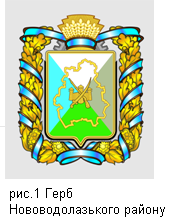 Селище міського типу Нова Водолага – адміністративний центр Нововодолазького району, який включає  два селища міського типу і 56 сіл.Нововодолазький район розміщений у південно-західній частині Харківської області та межує з Харківським, Первомайським, Кегичівським, Красноградським та Валківським районами.У геоструктурному відношенні територія Нововодолазького району розташована у межах Дніпровсько-Донецької западини.Загальна площа Нововодолазького району становить 1182,7 кв. км, що дорівнює 3,8% території всієї Харківської області. По його території протікають 12 річок, найбільша з них - Мжа.Утворений Нововодолазький район Постановою Президії Всеукраїнського центрального виконавчого комітету в 1923 році.Нині тут проживає понад 37 тис. чоловік.На території району розташовані 7 промислових підприємств, 80 підприємств малого бізнесу, 59 фермерських господарств. Працюють об’єкти соціальної сфери: ліцей – 1, гімназія – 1, НВК – 13, ЗОШ І-ІІІ ст. – 6, ЗОШ І-ІІ ст. – 1, 10 дошкільних навчальних закладів, Рокитненський професійний аграрний ліцей, Липкуватівський аграрний коледж, Комунальний заклад охорони здоров’я (далі  КЗОЗ) «Нововодолазька центральна  районна  лікарня», КЗОЗ «Центр первинної медико – санітарної допомоги Нововодолазького району», амбулаторії загальної практики сімейної медицини - 13,  фельдшерські пункти - 4, фельдшерсько- акушерські  пункти – 15, КЗ «Нововодолазький районний будинок культури» - 1, КЗ «Нововодолазька районна бібліотека» - 1, КЗ «Нововодолазька міська бібліотека» - 1, бібліотеки - 31, музеї - 3,  сільські будинки культури - 13, підприємства громадського харчування - 34, стадіон – 1, парки – 19, сквери – 6. Адміністративним центром Нововодолазького району є смт Нова Водолага, розташоване за   від міста Харків.У географічному відношенні територія Нововодолазького району знаходиться на Полтавській рівнині на межі Придніпровської лівобережної низовини та Середньоруської височини. Поверхня хвиляста, місцями розчленована річками, балками та ярами.Гідрографічна сітка мало розвинена. Головною річкою є Мжа (права притока Сіверського Дінця) з притокою Вільховаткою та ріка Берестова (притока Орелі, басейн Дніпра).Територія району розташована в межах Середньоруської лісостепової фізико-географічної провінції, належить до недостатньо вологої теплової агрокліматичної зони. Помірно жарке літо та м’яка зима створюють сприятливі умови для розвитку туризму в Нововодолазькому районі.Грунтовий покрив на території району досить різноманітний: чорноземи звичайні, чорноземи опідзолені, а також темно-сірі опідзолені грунти. Заплавні та балкові ділянки мають складний комплекс гідроморфних грунтів: лучні чорноземи, лучно-болотні та болотні грунти, часто з солонцями.Одним із цікавих природних особливостей району, яке також може становити туристичний інтерес, є найбільше в Україні Новоселівське родовище кварцових скляних пісків, яке було відкрите у 1922 році місцевими жителями. У 1932 році тут було збудовано кар’єр кварцового піску, а з  травня 1938 року розпочата його широкомасштабна розробка. Скляні піски Новоселівського родовища мають дуже високий уміст кварцу (до 99,95%, після збагачення – до 99,98%) та використовуються для виробництва оптичного, медичного, художнього, світлотехнічного та сигнального скла. Збагачений пісок експортується на підприємства Росії, Польщі та Прибалтики. Спектр його використання надзвичайно великий: приладобудування, медицина, парфумерія та будівництво.Історико-культурні пам’ятки НововодолажчиниАрхеологічні пам’ятки. Територія теперішньої Харківської області була заселена людиною в епоху палеоліту (давньо-кам’яного віку) – VІІІ – VІ століття до н.е. Цікаві археологічні пам’ятки – городища скіфського періоду VІ – ІІІ ст. до н.е., знайдені археологами між селами Караван і Стулепівка, поблизу сіл Мелихівка, Рябухіно, Бірки, Охоче. Такого ж типу поселення скіфського часу знайдено на підвищенні між селами Завадівка і Караван, а також на північному заході села Одринка в урочищі Малий яр і села Пластунівка. На всій території району розповсюджено пам’ятки катакомбної культури, відомі, як скіфські кургани. Знайдені поселення чорняхівської культури VI – VII ст. н.е., салтівське VIII – X ст. н. е., бондарихінське XII – XIII ст. н. е. У 1972 році в Нововодолазькому районі працювала археологічна експедиція Харківського державного університету на чолі з українським істориком, археологом доктором історичних наук професором Б.А.Шрамко. У результаті дослідження на околиці села Червоносова на місці високого лівого берега річки Вільхуватки  було виявлено поселення бондарихінської культури ХІІ – ХІІІ ст. н. е. (Червоносівське городише, площа якого 2,5 га). Городище виникло приблизно 2500 років тому. Знайдені численні уламки кам’яних зернотерок, точильні камені, фрагменти стародавньої кераміки, виготовленої без застосування гончарного кола та печі, глиняні прясла для веретен, глиняний світильник і т. ін.У майбутньому, за умови додаткового дослідження та створення археологічних музеїв, ці цікаві пам’ятки можуть бути використані в туристичній галузі. Пам’ятки історії та культури. Найбільш цікавим історичним об’єктом, розташованим на території Нововодолазького району, є Українська лінія укріплень, споруджена у 1731 – 1742 р.р. для захисту південних територій Росії проти нападів кримських татар. Довжина Української лінії досягає . На лінії було споруджено 16 фортець та 49 редутів. На території Нововодолазького району залишки Української лінії (так званого Турецького валу) можуть розглядатися як привабливі об’єкти туризму.  Добре збережені залишки двох фортець: Орловської (село Д’ячківка) та Парасковійської (село Парасковія).Пам’ятки архітектури, містобудування. У с. Рокитне –колишній палац, родинний маєток видатного слобожанського роду Куликовських, збудований у стилі російського класицизму в середині XVIII ст. (нині приміщення Рокитненського аграрного ліцею),  а також церква Архангела Михаїла.У Новій Водолазі – діюча Спасо-Преображенська церква ( 1750 р. – дерев’яна споруда, кам’яна закладена у 1821 р., освячена у 1831 р.).  Приміщення Нововодолазького будинку дитячої та юнацької творчості, зведеного у 1914 – 1916 роках німецьким акціонерним товариством, яке будувало залізницю Харків – Констянтиноград (нині Красноград).  У с. Мелихівка –  Свято-Миколаївська церква (1805 р.).Історичну цінність також має Знам’янська печера, перші згадки про яку належать  до 1605 р. У с. Знам’янка – будинок колишніх місцевих поміщиків Дуніних-Барковських (XVII ст.).У с. Федорівка збережено приміщення колишньої церковно-приходської школи XVII ст.На околиці с. Стара Водолага можна побачити залишки маєтку князя Голіцина та будівлю церковно-приходської школи, якій понад 270 років.  Сакральні пам’ятки. У Нововодолазькому районі збережено храми, які можна віднести до сакральних пам’яток та використовувати як об’єкти  етнотуризму. У слободі Нова Водолага було  чотири храми: Троїцький (1728 р.), Воскресенський (1750 р.), Миколаївський (1730 р.) і Спасо-Преображенський (1750 р.). Останній збережений як архітектурна пам’ятка XVIII ст. і є нині діючим.Об’єктами етнотуризму в районі можуть бути: Храм ікони Божої Матері «Знаменіє» у с. Знам’янка, Архангело-Михайлівський храм у с. Рокитне, храм Покрови Пресвятої Богородиці у с. Стара Водолага, Святотроєцький храм у с. Ордівка, Храм Іоана Богослова  (єдиний діючий православний  дерев’яний храм, що знаходиться у с. Старовірівка), храм Різдва Іоана Хрестителя у с. Станичне (реконструйований у 2000р.), храм на честь Святого Миколая у с. Мелихівка    (найбільший на території району храм, збудований у 1872р., реконструйований у 2010 р.). Видатні постаті Нововодолажчини Народний майстер-зодчий Яким Погрібняк, який на замовлення запорізьких козаків збудував Троїцький собор у Новомосковську –  один із видатних зразків української дерев’яної архітектури ХVІІІ ст.; народний артист Білоруської РСР, співак А.Д.Попсуйшапко (Арсен Арсенко); космонавт Валентин Бондаренко; генерал армії України С.О.Кириченко; генерал – лейтенант В.В.Карась; письменник-гуморист С.П.Чмельов (1846-1941рр.); художники  А.В.Мізін, А.А.Котляр, член національної спілки художників  України, М.І.Тридуб; художній керівник театру народної музики «Обереги» (Харків) Ю.Б. Алжнєв; актриса Харківського державного академічного драматичного театру імені               Т.Г. Шевченка Оксана Шопіна; доктор медичних наук, професор, директор Українського медичного центру акушерства, гінекології та репродуктології МОЗ України В.А.Пітько; викладачі Харківського національного університету  ім. Г.С. Сковороди                       І.В. Тимченко, В.В.Корженко, В.Я.Білоцерківський, О.М.Богдашина;  члени Національної спілки письменників  України І.Д.Мироненко, О.Г.Мардус;   майстер спорту СРСР і України (гирьовий спорт), 2-разовий чемпіон України Ю.М.Покальчук; майстер спорту (легка атлетика), 2-разовий переможець міжнародного марафону «Ла-Рошель» В.В.Роговий; 3-разовий чемпіон світу і Європи серед ветеранів (гирьовий спорт) О.Г.Вотінцев; майстер спорту міжнародного класу (пауерліфтинг), 4- разова чемпіонка України І.І.Івлєва; чемпіонка світу серед дівчат (гирьовий спорт) Ю.Ю.Кучеренко; майстер спорту міжнародного класу (із жиму лежачи), 8-разовий чемпіон України серед ветеранів (пауерліфтинг) М.Я.Паламарчук. Вісім жителів району були удостоєні звання Героя Радянського Союзу за мужність у роки Великої Вітчизняної Війни 1941-1945 рр.: М.П. Нога, А.М. Жаріков, Т.А. Краля, О.В.Щербак, К.П.Ребрик, С.К.Толстой, С.А.Карпов, В.М. Косов.У післявоєнні роки за трудові досягнення удостоєні звання Героя Соціалістичної праці: В.Ф.Лях, Н.Є.Рябуха, І.Ф.Калантай, В.Д.Мірошник, О.Г.Солоха. Звання «Заслужений учитель УРСР» присвоєно З.П.Ступак, М.Я.Кучеренко;  «Заслужений працівник освіти України» – Г.Ф.Пилипенко; «Заслужений працівник культури України» – О.В.Коваль.У наш час 16 жителів району мають звання «Почесний громадянин Нововодолажчини». Рекреаційні ресурси районуПриродні заказники. Цікавими об’єктами туристичної інфраструктури Нововодолазького району є природні заказники.Орнітологічний заказник місцевого значення «Іванья». Площа 128,6 га. Знаходиться біля  села Знам’янка в заболоченій заплаві річки Іван’я (правобережна притока р. Мжа), оточеній степовими схилами. Орнітофауна представлена водно-болотним та лучним комплексами з низкою рідкісних видів птахів. Тут гніздяться деркач (Європейський Червоний список), журавель сірий (Червона книга України), бугай, бугайчик, лунь лучний, сова болотяна (Червоні списки Харківщини).Орнітологічний заказник місцевого значення «Чаплі». Площа . Розташований у заплаві ріки Берестова в околицях с. Парасковія. Вона включає русло річки, заплавні низинні болота, вільшаники в притерасних пониззях. У заказнику представлені типові водно-болотний, лучний та лісовий (заплавний) орнітокомплекси. Тут гніздяться деркач (Європейський Червоний список), журавель сірий (Червона книга України), бугай, бугайчик, чепура велика, чепура мала, чапля руда, лелека білий, лунь лучний, шуліка чорний, сова болотяна, голуб-синяк, рибалочка (Червоні списки Харківщини). У заказнику знаходяться рідкісні види савців, занесених до Червоної книги України: видра річкова, норка європейська, горностай, борсук.Ентомологічний заказник місцевого значення «Вінники». Площа 7,5 га.  Ділянка на степовому схилі балки південної експозиції. Рослинність представлена формаціями типчаково – ковилових степів. Живе багато корисних комах, в т.ч. запилювачі люцерни – одиноки бджоли, джмелі.Ентомологічний заказник місцевого значення «Балки». Площа 5,0 га. Біля села Федорівка. Ділянка на степовому схилі балки південно – західної  експозиції. Рослинність представлена формаціями типчаково – ковилових степів. Живе біля 50 видів корисних комах , в т.ч. дикі одинокі бджоли, дикі оси, джмелі.Ентомологічний заказник місцевого значення «Пересіл». Площа 12,2 га. Знаходиться біля с. Знам’янка  на схилі балки зі степовою рослинністю. Місце перебування комах – запилювачів багаторічних трав. Ентомологічний заказник місцевого значення «Мирчакова балка. Площа 6,1 га. Розташований біля с. Просяне в балці, яка покрита різнотравно – типчаковою рослинністю. Гідрологічний заказник місцевого значення «Берестовий». Площа 88,5 га. Розташований на території двух районів Нововодолазького (с. Охоче) і  Зміївського (Таранівське лісництво).Водні ресурси. Окрім річок Мжа, Джгун, Одринка любителів відпочинку на воді приваблять мальовничі ставки,  розташовані біля с. Рокитне, так звані рокитянські озера. Тут знаходяться 13 ставків.Цікавим для любителів рибної ловлі є водосховище в с. Старовірівка, ставок неподалік селища  Бірки, де є приватна база відпочинку для туристів. Ставки є також у селах Одринка, Охоче, Просяне, Бахметівка та ін. Два ставки знаходяться на території Нової Водолаги.Цілющі криниці. Дві криниці, які місцеві жителі називають «срібляна вода», знаходяться біля села Знам’янка.У селі Одринка, на території колишньої церкви, є так звана «попівська криниця» із цілющою святою водою. За легендою служителі церкви сховали там срібляні оправи від ікон.Лісові масиви та місця активного відпочинку. На території району лісами та лісовими насадженнями вкрито 11,4 тис. га. Серед деревних порід переважають дуб звичайний, сосна звичайна, вільха клейка, осика; підлісок із ліщини звичайної, клена татарського, різних видів глоду тощо.В усіх мисливських господарствах відкрита охота на зайця, лисицю, кабана та качку. Щодо розвитку турів для мисливців найбільший інтерес становить мисливське господарство «Рокитне», яке належить ТОВ «Європейський фонд розвитку». Рельєф рівнинний, ліс хвойний та змішаний. На території мисливського господарства є два зариблених ставки, де відкрита риболовля на коропа, білого амура, товстолобика.За попередньою домовленістю тут організовуються полювальні тури на європейську косулю, європейського кабана, плямистого оленя, а також полювання на птицю – фазана, водоплавну дичину.Отже, наявні природні та історико-культурні ресурси дозволяють передбачити перспективу розвитку туризму в Нововодолазькому районі.Історія селищ та сіл Нововодолазького районуСелище БіркиБірківська селищна| рада у своєму| підпорядкуванні| має| п’ять| населених| пунктів|: селище  Бірки, села Липкуватівка, Рябухіне   (історична назва Гуляйполе, Косе),  Василівське (історична назва хутір Жуків),  Ключеводське.На території| селищної| ради функціонують| Бірківський, Липкуватівський НВК, магазини, олійниця, фельдшерсько-акушерський пункт| в селищі| Бірки, амбулаторія| загальної| практики сімейної| медицини| в с.| Липкуватівка, Липковатівський аграрний коледж, пошта, відділення «Ощадбанк».Історія селища Бірки починається| з 1659 року. Село було| засноване| переселенцями з Правобережної України. У Нововодолазькому районі| це| найдавніше| поселення|. Назва його походить від| бору, біля| якого| поселялися| перші| мешканці|. Жителі селища та навколишніх сіл займалися різними ремеслами: деревообробка, прядіння, ткацтво, лозоплетіння, гончарство, про що свідчить мікротопонім Гончарівка у Бірках. Селищем| Бірки стали в 1939 році. Центр Бірківської селищної| ради розташований| на відстані   від| районного центру та за  від| залізничної станції Бірки Бірки. Село Василівське (хутір Жуків) перетинає Турецький вал – Українська лінія укріплень, яка була споруджена в першій половині XVIII ст. для захисту південних територій Росії від нападів кримських татар.Селище міського типу  Нова ВодолагаСлобода Нова Водолага була заснована близько 1675 р. селянами і козаками Харківського полку на чолі з полковником Григорієм Дорофійовичем Донець-Захаржевським – Григорієм Донцем. Чотирикутна фортеця стала надійним захистом південних кордонів Російської держави від турецько-татарської агресії. Вали були насипані із залізнякового піску.В «Слове о Харькове и Тарановке» висунуте припущення про тюрське походження назви і доводиться, що складне слово «Адалага» мало колись значення «господар чистої води, ріки» («адал» - чистий + «ага» - господар).Муравський шлях проходив через Нову Водолагу і жителі слободи чимало терпіли від татарських нападів. В історичних документах (Д.І.Багалій «Історія Слобідської України») є свідчення, що в 1689 році татари напали і зруйнували Нову Водолагу. Відомі також напади татар у 1694, 1711 роках. Жителі слободи, як і всієї України, вели оборонну боротьбу проти татар. У 1730 році чисельність жителів слободи становила близько 5000, діяли дві церковно-парафіяльні школи. У 1749 р. було відкрито слов’яно-латинське училище. У слободі діяло чотири православних храми: Троїцький, Воскресенський, Миколаївський, Спасо-Преображенський.Жителі Нової Водолаги займалися вичинкою шкір, виготовляли ремінну збрую, шили взуття, одяг та головні убори. Серед іншого роду поширених занять було винокуріння, садівництво, виготовлення сільськогосподарських знарядь, столярних та бондарних виробів. У 1780 році в слободі налічувалося 18 кузень і 34 винокурні.Наявність родовища цінної глини стимулювало розвиток гончарного виробництва. У 1774 році академік Санкт-Петербурзької Академії наук Гільденштед, обстеживши вироби місцевих гончарів, писав: «Оброблені з місцевої глини тарілки і кафлі – міцні, блідожовті, черепиця не гірша від голландської». Гончарні вироби нововодолазьких майстрів мали неабияку вагу в господарстві й славилися далеко за межами Харківської губернії. Зачинателем гончарної справи був Антон Лубенець. Його справу продовжили син Григорій та внук Павло. Знатними майстрами були гончарі Андрій Батрак, Олексій Хруст, Сіліверст Животченко, Хома Петько. Відомі династії гончарів  родин Калантаїв, Килипків, Хрустів, Товстиків.А в другій половині ХVІІІ ст. Нова Водолага стала центром шовківництва на Слобожанщині. За наказом цариці Катерини ІІ у слободі було створено місцеве управління з шовківництва. Тут діяв завод, який мав спеціалізовані приміщення для розведення шовкопрядів і був оснащений устаткуванням для мотання шовку. До 1800 року на заводі вироблялось близько півтори пуди (24 кг) шовку щорічно.Із давніх часів у Новій Водолазі було чотири ярмарки на рік: у середині Великого посту, в день Вознесіння Господнього, в день Пророка Іллі та в день Архангела Михаїла. Ярмарки продовжувались до восьми днів. Мандрівник Гільденштед описував свої враження від побаченого на ярмарках у слободі: «Мешканці Нової Водолаги – доволі заможні люди, ведуть торгівлю і займаються ремеслами: тут є лавки, в яких можна знайти все для життя, товари паперові, шовкові, бакалійні. Багато тут садівників і гончарів… Найбільш же вигідним предметом торгівлі, від якого наживалися великі капітали, було вино».Славилась слобода Нова Водолага і чумацьким промислом. Через її територію пролягав Чумацький шлях. Чумаки їздили у Крим та до Азовського моря по сіль, по рибу, розпродуючи та обмінюючи по дорозі гончарні вироби, предмети домашнього вжитку, сільськогосподарський інвентар. Навіть у 80-ті роки ХІХ ст., коли у зв’язку з появою залізничного сполучення чумацтво почало занепадати, нововодолажчани не припиняли традиційних зв’язків із Кримським півостровом.За радянських часів кустарний промисел у Новій Водолазі пішов різко на спад. У середині 20-х років абсолютна більшість жителів (близько 92%) займалася сільським господарством.Із 1938 р. Нова Водолага – селище міського типу, районний центр.  У період другої Світової війни, 19 жовтня 1941 р. селище Нова Водолага було зайнято німецько-фашистськими окупантами. А ще за місяць до цього був сформований партизанський загін із 58 чоловік начолі з головою колгоспу імені Фрунзе С.О. Либою. Своїми бойовими діями народні месники неодноразово сприяли успіху регулярних частин Червоної Армії. Неоціненною заслугою загону слід вважати визволення з німецького концтабору 200 в’язнів. 14 вересня 1943 року було покладено край фашистській окупації Нової Водолаги. Наслідки її були трагічними і для селища, і загалом для району: 580 його жителів було вбито, 5737 – вивезено до Німеччини. На фронтах Великої Вітчизняної воювали 7 тисяч нововодолажчан, з яких близько 3-х тисяч полягли в боях. Вісім жителів району були удостоєні звання Героя Радянського Союзу.У повоєнні роки всі зусилля жителів Нововодолажчини були спрямовані на якнайшвидше відродження, а за тим – і на динамічний розвиток сільського потенціалу району.Нині Нова Водолага – багатогалузеве промислове селище. В інвестиційному плані воно є привабливим, оскільки його територією  проходять автомобільна дорога «Харків – Сімферополь – Алушта – Ялта» (індекс М-18) та залізнична колія Харків – Красноград Південної залізниці. Кількість населення становить 15600 чоловік (у т. ч. село Новоселівка – 2900 чол.). Площа займаної території селищної ради – . У селищі розвивається гірничодобувна, будівельна, харчова, склоробна промисловості, працює п’ять великих підприємств. Найвідоміші в Харківській області, Україні та за кордоном такі з них: ЗАТ «Новоселівський гірничо-збагачувальний комбінат», ЗАТ «Буддеталь», ТОВ «Нововодолазький масложировий комбінат», ЗАТ «Нововодолазький молокозавод», завод компанії «ДанКо Декор». Окрім того у селищі працюють дорожні організації (філія «Нововодолазький райавтодор», ДП «Харківський облавтодор», ВАТ «ДАК Автомобільні дороги України», організації зв’язку (Укртелеком, Укрпошта), сільськогосподарські підприємства, ЖКГ (ОСББ «Колос», КП «Житлосервіс», водоканалізаційне підприємство, підприємство теплових мереж). Успішно розвивається малий і середній бізнес. У селищі зареєстровано 143 суб’єкти підприємницької діяльності, інтенсивно розвивається соціально-культурна сфера: працює 108 магазинів, 15 закладів ресторанного господарства, 6 перукарень, торгівельний центр побутової техніки.Освітню сферу селища становлять заклади нового типу – Нововодолазький ліцей, Нововодолазька гімназія, Нововодолазький НВК, три дошкільні заклади, комунальний заклад «Нововодолазький санаторний НВК», Нововодолазька дитячо-юнацька спортивна школа, Нововодолазький будинок дитячої та юнацької творчості. Медичні послуги надає центральна районна лікарня на 205 ліжок із поліклінічним відділенням на 375 відвідувачів. Окрім того працює Новоселівська медична амбулаторія та 5 аптек на території селища.Культурно-мистецьке життя селища представляє районний Будинок культури, селищний Будинок культури с. Новоселівка, дитяча школа мистецтв, краєзнавчий музей. 24 жителя Нової Водолаги за визначні  заслуги у розбудові селища, розвитку його надбань в різних галузях удостоєні звання «Почесний громадянин Нової Водолаги».Село ВатутінеСело Ватутіне Нововодолазького району Харківської області розташоване у північно-східній частині від районного центру на відстані 14 кілометрів. Загальна площа села 175,1 га. Населений пункт належить до Ватутінської сільської ради. Село електрифіковано, газифіковано, телефонізовано. Має зручні транспортні сполучення з обласним центром (м. Харків) та районним – смт Нова Водолага. Село розташоване неподалік річки Мжа (2,5км.), у розвильці залізничних гілок Харків - Лозова та Харків – Красноград. Остання ділить село на південно-східну і північно - західну частини. Найближчі залізничні станції Ордівка, 8 - й км, Єзерська.Із півдня проходить автотраса Москва-Сімферополь. Із південного заходу і на північ – ділянки хвойного лісу Рокитянського лісгоспу та сільськогосподарського товариства. З півдня, сходу та північного сходу місцевість піднята, на схилах якої розташовані родючі землі АСТ «Вільхуватка», городи мешканців села та поля Мереф'янського науково - дослідного інституту овочівництва та картоплярства. У селі знаходиться озеро Лиман, та 3 озера на території навчального центру опертивно-рятувальної служби цивільного захисту.Село порівняно молоде. Перші мешканці поселилися біля залізничної станції у 1927-1930 роках, коли була відкрита залізниця спочатку до Нової Водолаги, а потім і до Краснограда.У 1934-1935 роках з'явилися будинки барачного типу (вони збереглися і до сьогодні, зараз є центром села), в яких жили будівельники хлібоприймального пункту (у народі називається елеватор). Це поселення в той час називали «Почтовый ящик №101». Пізніше тут побудували їдальню, лазню, хлібопекарню, ремонтну майстерню, магазини.У 1936 році окремі об'єкти хлібної бази були здані в експлуатацію і почали приймати перший хліб.До початку 1938 року будівництво елеватора разом із допоміжними приміщеннями, чотирма житловими будинками було закінчено. Офіційної назви населений пункт не мав, школи тут теж не було, а хлібна база була засекречена. У роки Великої Вітчизняної війни село захопили фашисти. Хліб з елеватора перед війною в основному було евакуйовано на схід.19 жовтня 1941 року - чорна дата в історії Нововодолажчини: цього дня кований чобіт фашиста ступив на її землю. Загарбників зустріли своїм вогнем 199-а та 304-а стрілецькі дивізії. Лише протягом жовтня радянські воїни знищили близько 1500 фашистських солдат та 19 танків. Та сили були нерівні й радянські воїни змушені були відступити на схід — за Сіверський Дінець.7 вересня 1943 року за населений пункт «Роз'їзд 10 кілометр» (так у той час називався населений пункт) почалися жорстокі бої. Пліч- о- пліч боролися воїни 375 Уральської, Харківсько - Бухарестської, Двічі Червонопрапорної дивізії та 15-ї гвардійської дивізії. У цих боях полягло 15 воїнів. У братський могилі села похований і невідомий боєць. Жителі села схиляються до думки, що цей невідомий є одним із бійців партизанського загону Степана Либи, що діяв у валківських лісах, але сформувався на Нововодолажчині. Неодноразово жителі села допомагали партизанам, що приходили до населеного пункту на розвідку. На братській могилі височіє пам’ятник.Після визволення села від фашистів у вересні 1943 року робітники взялися за відбудову приміщень, одночасно почали завантажувати вцілілих 2 склади і відремонтовані складські приміщення хлібом і продуктами харчування, які були так необхідні нашій армії та населенню. Після повернення фронтовиків постало питання про перейменування населеного пункту "Поштовий ящик №101". Працівники хлібної бази №84( а це біля 700 чоловік), серед яких були учасники Великої Вітчизняної війни, вирішили дати назву селу Ватутіне, бо багато колишніх бійців воювали в армії М.Ф.Ватутіна, генерала армії (1943), якому пізніше посмертно було присвоєно звання Героя Радянського Союзу (1965). Така ухвала була прийнята трудовим колективом хлібної бази у 1949 році. З тих пір населений пункт почали називати селом Ватутіне. З ініціативи червоних слідопитів одна з вулиць села була перейменована на вулицю імені Героя Радянського Союзу А.М.Жарікова, який мешкав на ній.Після звільнення села у жовтні 1943 року була відкрита початкова школа. У 1951 році почала функціювати Вільховатська дільнична лікарня, при якій працювали пологове відділення на 10 місць, туберкульозне, хірургічне і терапевтичне відділення, а пізніше неврологічне. У 1952 році побудували новий дитсадок, у 1956 році – новий клуб. Село входило до Рокитненської сільської ради. За поданням працівників хлібної бази №84, школи, населення була створена Ватутінська сільська рада. Великою подією в селі стало будівництво нової школи у 1970-1972 роках. Завдячуючи умілому керівництву тодішнього директора школи Мотієнко Ольги Володимирівни, спільним зусиллям  військової частини 42209 (пізніше в/ч Д0050, а з 2005 – Навчальний Центр Оперативно-рятувальної служби Цивільного захисту), колгоспу імені Щорса, працівників хлібної бази №84 та батьків були завезені будматеріали. У 1971 році зведені стіни нової школи, а 23 жовтня 1972 року під керівництвом уже Фурси Галини Петрівни школа відчинила свої двері. Під керівництвом учителя Бугаєнко Ніни Петрівни червоні слідопити проводили зустрічі з ветеранами Великої Вітчизняної війни села, створили літопис їх спогадів. У 1970-1980-х роках у селі встановилася традиція святкування «Дня вулиці». Село ВільхуваткаВільхуватка (історична назва села – Карлівка). Село розташоване на відстані . від районного центру смт. Нова Водолага, є структурною одиницею Ватутінської сільської ради з чисельністю населення 530 жителів. У його межах знаходиться 364 двори. Площа населеного пункту складає 282,3 га. Населений пункт газифікований, електрифікований, телефонізований.Село Вільхуватка розташоване на узбіччі соснового бору і в заплаві річки Вільхуватка. Заплава слабо хвиляста з добре вираженим середнім і низьким рівнями. Поверхня борової тераси нерівна, слабо бугриста.Найдавніші письмові документи, в яких згадуються відомості про хутір Карлівка, датуються серединою ХVІІІ ст. У статутній грамоті Харківської губернії Валківського повіту від 12 жовтня 1862 року Карлівка значиться як «село», в якому нараховано населення «дворових - 18, селян - 206».У середині ХІХ ст. с. Карлівка перебувала у власності поміщиці генерал-лейтенантші Марії Іванівни Гревс. За реформою 1861 року 441 десятину землі було передано в користування селян – мешканців Карлівки. 10 листопада 1889 року маєток «неспроможного боржника статського радника Миколи Михайловича Гревса» придбала родина поміщиків Косовичів, які володіли ним до встановлення в Карлівці радянської влади. Зусиллями Івана Андрійовіча Косовича в маєтку був закладений парк, ставок, споруджено млин, у 1895 році побудовано школу.Після проголошення в Карлівці радянської влади маєток Косовичів було пограбовано, і натомість влаштовано комуну, яка виявилась неспроможною і згодом перетворилася в СОЗ (осередок по спільному обробітку землі), потім - в артіль, а пізніше – в колгосп. На той час в Карлівці було 250 дворів, усуспільнено майже 100 голів коней, 50 голів корів.Не минув карлівців і страшний голодомор 1932-33 років. Спогади мешканців села П.Д.Шпака та І.І.Гордієнка були опубліковані в книзі Н.О.Оберемок «Історія рідного краю». – Харків, 2006.На початку жовтня 1941 року розпочалася фашистська окупація села  Карлівка, яка тривала до кінця лютого 1943 року. Після недовгого періоду визволення вже у березняі 1943 року розпочався другий період фашистської окупації. 9 вересня 1943 року – день визволення Карлівської (Вільхуватської) землі. У роки Великої Вітчизняної війни уродженець Карлівки Краля Тихон Архипович удостоєний звання Героя Радянського Союзу. 103 жителя села загинули на фронтах.У 1943 році відновила роботу Карлівська сільська рада, яка в 1946 році об’єдналась з Рокитненською сільською радою. 10 червня 1946 р. року Указом Президії Верховної Ради УРСР село Карлівка було перейменовано на село Вільхуватка (за довідниками 1973 року).Після війни в 1946 році 29 жінок Вільхуватки удостоєні урядової нагороди «Мати-героїня».Високих урядових нагород були удостоєні мешканці села Вільхуватка, що віддано працювали на полях і фермах колгоспу: Н.О.Степаненко, яка працювала трактористкою, дояркою, птахівницею, нагороджена орденом Леніна, орденом Трудового Червоного прапора, Золотою стрічкою Слави;  Н.О.Коваль  нагороджена орденом Трудового Червоного прапора; М.І.Карамушка нагороджена Орденом Дружби народів.З 1993 року село Вільхуватка адміністративно підпорядковане Ватутінській сільській раді, утвореній унаслідок відокремлення від Рокитненської сільради.У роки незалежної України було утворено і діє по цей день акціонерне сільськогосподарське підприємство «Вільхуватка», у витоків якого стояв перший керівник В.П.Сосонний, невтомний трудівник, ініціатор будівництва млина, хлібопекарні, магазину. Володимир Петрович дбав про соціальну сферу села, організовував харчування  учнів Вільхуватської школи, допомагав у ремонті не тільки школи, а й Вільхуватського сільського клубу та бібліотеки, фельдшерсько - акушерського пункту. Під час газифікації села господарство під його керівництвом допомогало місцевому газобудівельному кооперативу в усіх справах.Село ЗавадівкаСело Завадівка було розташоване на річці Липовій, а потім його розділили – частина перейшла до Караванської сільської ради, а частина приєдналася до колишньої Стулепівської сільської ради.Населений пункт Завадівка заснувався за переказами, близько 250 років тому переселенцем Завадою, який приїхав з міста Валки Харківської області. З північного боку річки Липова, по низу, осідали поселенці з різних місць. Тому і населений пункт назвали Низівка. Із  хутора Завадівка люди поселились за 3 км в лісі й назвали село Караван.Хутори швидко росли, тому що поселенці були вільні від панщини. Належали вони до Водолазької волості Валківського повіту Харківської губернії. За переказами, прилеглі хутори Завадівка, Цихмистрівка та ряд інших утворили окрему земельну общину, яка відокремилася від Водолаги, й у селі Новоселівка утворилась нова община з прилеглими населеними пунктами: Стулепівка, Бражники, Княжне.Після столипінської земельної реформи відбувся поділ землі на округи, було дозволено утворювати куркульські господарства.До революції село Бражники налічувало: службовців – 1, торговців – 1, бідняків – 848, середняків – 246, куркулів – 56. Було 14 вітряних млинів. Медичних закладів не було,  лікувалися у знахарів. Фельдшер був один на 20 кілометрів. У цих селах ніяких освітніх установ не було, діти ходили в церковну школу село Княжне.Село Знам’янкаЗнам’янка – центр сільської ради, до складу якої входять населені пункти: Федорівка, Круглянка, Мануйлово, Брідок. Село розташовано за  від районного центру і залізничної станції Водолага на лінії Харків - Дніпропетровськ. Слобода Знам’янка (історична назва – Івани) заснована в середині XVІІ ст. переселенцями з Правобережної Україні, втікачами з-під неволі польської шляхти. Є версія, що село засноване між 1617 і 1654 роками, бо саме в цей час велося масове переселення козаків із Польської України на Схід, на мальовничі місця Лівобережжя, так званого Дикого Поля. Невеликий загін втікачів на чолі з ватажком Іваном Голим осів біля берегів річки Івани. Була заснована слобода з однойменною назвою. У XVII ст. слобода Знам’янка належала дворянському роду Дунініх-Барковських, який володів тут 7000 десятинами землі. Дуніни - дворянський рід польського походження. Їх предок Петро Дунін, граф Ськржінський був наближеною персоною польського короля Болеслава Кривоустого. Дуніни-Барковські збудували маєток, а у 1771 році майор Дунін побудував дерев’яну церкву «Знамення» в стилі української класики. У 1830-у році церква була перебудована поміщиком Шидловським, до якого у свій час перейшли всі надбання Дунініх-Барковських. Поміщики Шидловські мали пиво-медоварні заводи, що виробляли пива та меду на 12000 руб. Садиба поміщиків Шидловських збереглася до нашого часу і є найстарішою в Нововодолазькому районі.Існує версія, що село отримало назву від престолу церкви – ікони Божої Матері Знаменія ще до 1917 року. На жаль, храм зазнав розрухи у 1943-му році.На північ від села, в урочищі Малютиному, відкриті значні поклади гончарної охристої глини, а також рідкісної пластичної чорної глини, що слугувало розвитку гончарного промислу в селі Івани. На початку ХІХ ст. гончарний промисел був знищений.Недалеко від села, в урочищі Найденому, де починається Жмайлова балка, на її схилі знаходиться унікальна рукотворна печера. На обох кінцях печера| має отвори. Перші згадки про печеру відносяться до 1605 року. . У 1980-х роках XIX століття в печері були проведені археологічні роботи, знайдена кам’яна плита з написом на латині. Під самим написом зображені коса і стріла. Була знайдена золота монета, датована 464 роком по Різдву Христовім.Біля с. Знам’янка є залишки славнозвісного Турецького валу, що був захисною лінією для Росії від нападів турок і татар. На полях вал розорали, а в лісі він зберігся до 50 м довжиною і до 4-х м висотою.Поруч із храмом Знаменія знаходилась унікальна усипальня поміщиків Шидловських. 11 членів сім’ї були бальзамовані та поховані в цьому мавзолеї.У роки селянських заворушень 1902, 1905, 1907, 1917 рр. маєток поміщиків Шидловських неодноразово було пограбовано. У лютому 1918 року в селі була встановлена Радянська влада. Жителі села брали участь у громадянській війні 1918-1920 роках. У період колективізації в селі Знам’янка було створено 3 колективні господарства, які пізніше об’єдналися в одне. У 1932-1933 роках від голоду в селі померло до 400 чоловік, по сільській раді -більше 800. У роки Великої Вітчизняної війни 256 односельців| пішли на фронт, із| із них 168 полягли| смертю хоробрих. Орденами і медалями нагороджено| 98 учасників бойових дій. Багато знам’янчан воювали в партизанських загонах, які діяли| в навколишніх лісах. Селяни надавали їм допомогу. Житель Знам’янки С.О.Либа командував Нововодолазьким партизанським загоном, бійцями якого були жителі села П.Е.Сушко і Р.К.Славгородський. В центрі села в пам’ять про подвиги славного земляка споруджено погруддя  командиру партизанського загону С.О.Либі. а також встановлений пам'ятник воїнам-героям, що звільняли село від гітлерівців. За трудові успіхи 26 кращих працівників сільського господарства села Знам’янка нагороджені орденами і медалями. Н.Є.Рябусі присвоєно звання Героя Соціалістичної Праці.  Директор сільського будинку культури В.Л.Жигилій почесний громадянин Нововодолажчини. Він є  зберігачем історії села, його традицій і культурної спадщини. Завдяки В.Л.Жигилію створено і діє історико-краєзнавчий музей, у якому містяться матеріали про жахливі події війни. Музей є гордістю жителів села. У с. Знам'янка є Алея Слави, де посаджено дерева на честь воїнів-земляків з іменними табличками, які не повернулися з війни. На доброчинні кошти жителів с. Знам’янка у 1999 році збудовано нову церкву «Знаменіє Божої Матері».  На території церковного подвір’я у 2007 році був встановлений хрест з метою увіковічення пам’яті жертв голодомору 1932-1933 рр.Село КараванСело  Караван – центр сільської ради. Розташоване за  від районного центру і залізничної станції Водолага на найвищій точці водорозділу між ріками Дніпро і Сіверський Дінець. Сільраді  підпорядковані села  Завадівка і Червона Поляна. Заселили цю лісову місцевість Дикого Поля переселенці з Правобережної України, втікачі від польської шляхти ще в 1654 році. Як село, Караван засноване в першій половині XVIII століття, у 1830 р. У назві села прослідковується тюрська етимологія, про це говорять найстарші жителі, пояснюючи, що валка підвід називалася «караван». Про заснування села Караван говорить легенда: «Проїжджала тут валка підвід кінних. В той час використовували дерев’яні вози з дерев’яними осями. Люди ці не мали постійного місця проживання, вони переїжджали з місця на місце, грабарювали, тобто наймитувались на земляні роботи». На тому місці, де тепер розташоване село, стояли віковічні ліси з деревами різних порід. Саме на цьому місці селяни  осіли на постійне місце проживання. Почали розкорчовувати ліс і будувати житла. Так поступово виникло село. Як підтвердження турецького походження назви у Каравані є Туркова гора, а у с. Червона Поляна куток села має назву Турово. У 1772 році в селі була побудована церква Преображенської Божої Матері. Було дві школи: церковно-приходська і земська.Після 1870 року Караван був селом волосного підпорядкування. До нього належали села: Станичне, Турова, Яритівка, Завадівка, Княжне, Стулепівка. Села Караванської волості за територіальним поділом належали до Валківського повіту.Основним ремеслом селянства було землеробство. Населення переважним чином працювало на своїх нивах, а в зимовий час – чумакувало. Молодь працювала у наймах у поміщиків у економії в Старовірівських куркулів та заможників. У 1880-х роках ХІХ століття було відкрито земську школу для бідняцької дітвори. У селі була церковноприходська трикласна школа. Три приміщення обох шкіл знаходилися в центрі села. Пізніше на місці церковноприходської школи було збудовано клуб. 15 квітня навчання в казенній школі припинялось, бо діти розходились по наймах. У 1915 році в селі відкрито нову школу.У 1929 році почалася колективізація села, але голодний 1933 рік зруйнував усі плани селян, важкі випробування випали на їхню долю.На фронтах Великої Вітчизняної війни 1941-1945 рр. воювали 326 жителя жителів с. Караван. З них 115 - нагороджені орденами і медалями, 230 воїнів полягли смертю хоробрих. У Каравані споруджено пам’ятник жителям села, що загинули в роки громадянської та Другої Світової війни.У 1963 році в Каравані з’явилась електроенергія: в центрі села був поставлений двигун, який виробляв струм.У селі є будинок культури на 250 місць, бібліотека, амбулаторія сімейного типу, магазини, відділення зв'язку. Жителі с. Караван пишаються 45-ма односельцями, які за трудові досягнення мають урядові нагороди, серед них Орденом Леніна нагороджено В.Д.Співак, орденом Червоного Прапора – Г.М.Кліщ, А.К.Світличну, І.Н.Бондаренко. Горді своєю землячкою Л.М.Таран, яка, пройшовши шлях від керівника гуртків до начальника відділу культури РДА, постійно працювала над пошуком і розвитком талантів Нововодолажчини, відродженням народних традицій.Відомі караванські майстрині-вишивальниці Г.І.Шеремет та Н.М.Пилипенко. Поблизу села виявлено поселення черняхівської культури. Між селами Караван і Стулепівка виявлено городище скіфського періоду (VI-III ст. до н.е.).Село КняжнеСело Княжне (історична назва Княжий ріг) засноване в ХVІІ ст., розміщене за 15 км від районного центру та залізничної станції Нова Водолага. Етимологія назви села походить від старослав’янського слова «князь». Поблизу Княжного проходив земляний вал, про який говорять, що він був насипаний шапками під час війни з турками. Тому його називають турецьким валом. Це Українська лінія укріплень, яка була споруджена в першій половині XVIII ст. для захисту південних територій Росії проти нападів кримських татар.За матеріалами, взятими із довідкової книги Харківської єпархії 1904 року, в селі Княжне в 1884 році на гроші прихожан було побудовано Петро-Павлівську церкву – дерев’яну, одно престольну, яка згоріла під час війни у 1943 р. Священиком у церкві з 1881 року став Андрій Закрицький. Він був також учителем і законовчителем у церковно-приходській школі. В 30-х роках  в селі Княжне почав працювати медпункт, розміщений в одній із селянських хат. Перший фельдшер – Н.К.Волков. У роки війни приміщення було знищене вибухом бомби, фельдшер загинув. Після війни до села був присланий лікар Л.П.Тесленко, якому довелося працювати в тяжких умовах: село було майже повністю спалене, населення переважно жило в землянках, тому люди дуже хворіли.У Княжному є могила воїнам, які полягли у боях за визволення села в роки Великої Вітчизняної війни.Село ЛипкуватівкаІсторія села Липкуватівка починається з 1888 року і пов’язана з сумною історією царської родини імператора Олександра ІІІ. Повертаючись поїздом з відпочинку, поблизу станції Борки сталася залізнична катастрофа, в результаті якої постраждало чимало людей. Царська родина не постраждала. Невдовзі на місці аваріі був побудований храм Христа Спасителя та заснований чоловічий монастир, землі якого простилалися аж до Липкуватівки. Цей надзвичайно красивий край було обрано для побудови школи для безпритульних і малолітніх сиріт, так званий притулок для дітей-сиріт. Для школи була відведена ділянка землі у 200 десятин. На одному із завалів липового лісу «Липкуватий І» почали забудову. Було зведено приміщення учбового корпусу. Перші учні були хлопчики з притулків віком не менше 10 років, а тому і школа стала називатись «приютом» (притулком).У 1902 році Товариство призріння безпритульних із дозволу Департаменту землеробства організувало Липкуватівську нижчу (початкову) сільськогосподарську школу Першого розряду для дітей, загиблих у катастрофі залізничників. Із 1936 по 1964 рр. – Липковатівський сільськогосподарський технікум, з 1964  – Липковатівський радгосп – технікум, який у 1995 р. реорганізовано в аграрний коледж, що є  одним  із найстаріших навчальних закладів України. Меморіальна дошка на одній із колишніх будівель технікуму (нині приміщення  Липкуватівського НВК) свідчить про те, що його студентом був Доценко Йосип Трохимович, відзначений за мужність у боях  Великої Вітчизняної війни званням Герой Радянського Союзу.185 липкуватівців  брали участь у Великій Вітчизняній війні 1941-1945 рр. Із них 95 чоловік нагороджені орденами і медалями, 81 воїн поліг смертю хоробрих., захищаючи Вітчизну від фашистських загарбників, житель с. Ключеводского отримав почесне звання «Герой Радянського Союзу». У період тимчасової окупації фашисти зруйнували Липкуватівку та навколишні села, близько 160 чоловік розстріляли, 137-| погнали у полон до Німеччини. У післявоєнні роки всю територію села повністю відновлено. Встановлено пам’ятники воїнам-визволителям, упорядковано братські могили загиблим односельцям. У селі Ключеводську, де народився М.П.Нога – генерал-лейтенант, Герой Радянського Союзу, вдячні односельчани поставили погруддя відважному герою.На прохання жителів сіл Липкуватівка, Ордівка, Бірки, Рябухіно, Василівське, Ключеводське у 2000 році на території с. Липкуватівка було закладено перший камінь під забудову Свято–Миколаївського храму, спорудженого за рахунок матеріальної допомоги меценатів та населення у 2012 році|. Село МелихівкаМелихівка  (історична назва – Ленивка)  – центр сільської ради, розташоване на річці Берестова, за  від районного центру, за  від залізничної станції Безпалівка (сполучення Харків-Лозова). Перші поселення з’явилися у 1732 році в основному із селян Московської губернії. У 1920 році у період колективізації сільського господарства с. Ленивка було перейменоване на село Мелихівка на честь командира Червоної армії Мелехова, який загинув у боротьбі з куркульськими бандами. Територія сільської ради становить 11537 га. Сільській раді підпорядковане село Парасковія.На околиці Мелихівки виявлені залишки поселення скіфського періоду (V-III ст. до н. е.).  У центрі села в 1881 році збудований кам’яний храм Святителя Миколая. Будівля храму разом із дзвіницею була  під залізним покриттям. На стінах - фрески із зображеннями святих. В огорожі храму знаходилась усипальня. У 1895 році при храмі Святителя Миколая була відкрита церковно-приходська школа. Храмові належало 66 десятин землі. У часи радянської влади храм Святителя Миколая зазнав руйнації. У роки другої Світової війни храм потрапив під артилерійські обстріли. Сліди «поранень» видно на стінах святині й у  наш час. Тривалий час у церкві було сховище мінеральних добрив. Громадськість села Мелихівка розпочала відбудову храму Святителя Миколая. Із 2010 року храм став діючим.У Великій Вітчизняній війні брали участь 323 мелихівця, 198 із них загинули на фронтах, 120 воїнів нагороджено орденами і медалями. У період німецько-фашистської окупації Мелихівки гітлерівці спалили живцем 25 чоловік, 474 погнали на каторжні роботи до Німеччини. Будівлі колгоспників і громадські споруди були перетворені на руїни. У бою за звільнення Мелихівки загинув Герой Радянського Союзу капітан К.Н.Курячий. На місці його подвигу в селі встановлений обеліск. У центрі села на братській могилі воїнів-визволителів споруджений пам'ятник.Нині на території сільської ради розташовані два великі сільськогосподарські підприємства.. ТОВ СП «Мелихівське» має в обробітку  орної землі. ПП «Альянс» має в обробітку  орної землі. Ці господарства займаються вирощуванням та реалізацією зернових культур, соняшника, сої, рапсу.На території сільської ради розташований орнітологічний заповідник місцевого значення «Чапля» загальною площею , який входить до природно-заповідного фонду України. У селі Мелихівка є навчально-виховний комплекс, будинок культури, бібліотека, амбулаторія загальної практики сімейної медицини, магазини, філія ощадбанку, відділення зв’язку. У с. Мелихівка є газове родовище. Його було відкрито у 1976 році. Фонтан із загоранням газу, який виник із геологічних причин на свердловині №80 Мелихівка, був найпотужнішим в Україні. Фонтан був ліквідований за 2 тижні буровими підрозділами «Укргазпрому». Знайдене газове родовище належить до Машівсько-Шебелинського ГР Східного нафтоносного регіону України. Адміністративно воно розташоване на межі Первомайського, Нововодолазького та Кегичівського районів Харківської області.Поблизу села археологами знайдені: скіфське поселення VI – IV ст. до н.е.(3,8 га)двошарове поселення зрубне середини ІІ тис. до н.е. та бондарихінське ХІІ – VII ст. до н.е.двошарове поселення бондарихінське ХІІ – VIII ст. до н.е. та черняхівське II – IV ст. н.е.(2 га)багатошарове поселення бондарихінське ХІІ – VIII ст. до н.е., піньковське VI – VII ст. н.е. та салтовське VIII – X ст. н.е. (4 га)Село НовоселівкаСело Новосе́лівка (історична назва Нове Село) підпорядковане  Нововодолазькій селищній раді. У селі був побудований Хрестовоздвиженський храм, згадка про який датується 1729 роком. За даними на 1864 рік у казенній слободі, центрі Новоселівської волості Валківського повіту, мешкало 3283 осіб (1566 чоловічої статі та 1617 — жіночої), налічувалось 355 дворових господарств, існувала православна церква. Станом на 1914 рік кількість мешканців зросла до 3577 осіб.Нині населення села Новоселівка становить 2882 особи. Відстань до райцентру – 4 км і проходить автошляхом місцевого значення. Село Новоселівка знаходиться на річці Вільхуватка, вище за течією примикають села Зелений Гай, Низівка, Бражники, хутір Стрижигород, а нижче за течією примикає смт Нова Водолага. Поруч із селом розташований кар'єр, частково заповнений водою. Через село проходить залізниця – станція Кварцовий.Історія розкриття і розробки Новоселівського родовища скляних пісків, що на Харківщині, бере початок із 1922 року. Широкомаштабна розробка родовища  розпочалася у травні 1938 року. Із липня 1977 Новоселівський  кар’єр  кварцового піску став називатися  Новоселівським  гірничо – збагачувальним  комбінатом. У  1981 році потужність комбінату перетнула  мільйонний рубіж – було видобуто і відправлено 1130 тис. тонн  кварцового піску, в  тому числі 69 тис. тонн збагаченого. У 1986 році було розроблено проект реконструкції комбінату в результаті чого розпочато  розробку кар’єру Південної дільниці. Було проведено реконструкцію  збагачувальної фабрики, що дало можливість збільшити її потужність зі 100 до  180 тис. тонн збагаченого піску на рік, побудовано 2 км. залізниць, очисні  споруди, підстанцію, механічну майстерню , 20 – квартирний житловий будинок. У 1989 році комбінат уклав угоду про орендні відносини з Міністерством промисловості будматеріалів УРСР.У  1994 році створено  акціонерне товариство закритого типу «Новоселівський ГЗК». У 1995 році силами комбінату  було побудовано цегельний завод. Постійно за  рахунок власних і кредитних коштів на комбінаті  оновлюється техніка, удосконалюється  технологія виробництва. У 2001 році розпочалася  реконструкція збагачувальної фабрики, що збільшить її потужність до 400 тис.  тонн піску на рік. Нещодавно на комбінаті налагоджено  виробництво сухого збагаченого піску, пущено унікальне в Україні виробництво пиловидного кварцу. Значний внесок у позитивний імідж підприємства на світовому ринку зробили колишній директор Г.М.Жерлов та нинішній генеральний директор  закритого акціонерного товариства «Новоселівський гірничо - збагачувальний комбінат» М. В.Оседця. На території села діють Новоселівський навчально-виховний комплекс, амбулаторія загальної практики сімейної медицини, Нововодолазький будинок культури с. Новоселівка, православна церква Вознесіння Господнього. Широко відомим стало традиційне відзначення у селі свята Івана Купала, яке збирає любителів народної творчості з багатьох куточків району.Село ОдринкаСело Одринка – центр сільської ради. Розташоване в долині річки Одринка за   від районного центру і  від залізничної станції Ордівка на лінії Мерефа-Красноград. Дворів – 410. Населення – 1116 чоловік. Сільраді підпорядковані села Кут, Пластунівка.Село Одринка виникло в XVІІ ст. Його назва свідчить про етимологію татарського (тюркського) походження, у перекладі означає «бурхливий потік, бурхлива течія». Село козацьке, засноване запорізькими козаками у 1670 році. У результаті нападу кримських татар, с. Одринка було кілька разів спалене.У 1766 році селяни  Одринки виступили проти тяжкого подушного податку. У 1819 році одринці| підтримали повстання чугуївських військових поселенців проти жорстокого режиму у військових поселеннях.У період Великої Вітчизняної війни 1941-1945 рр. билися з німецько-фашистськими загарбниками 211 жителів села, 189 воїнів загинули, 138 – нагороджені орденами і медалями. Під час окупації фашисти вбили 72 людини, 30 чоловік  вивезли на каторгу до НімеччиниГерманії. За зв'язок із із партизанами німці розстріляли М.А.Куц, дружину партизана А.К. Куца і їхню дочку Олександру, яка, будучи школяркою, стала зв'язковою партизанського загону. Її закатували в  гестапо у 1942 році.44 воїни Червоної Армії загинули в 1942-1943 рр. під час визволення визволенні села. На їх честь у 1958 році споруджений пам'ятник, який стоїть в центрі с. Одринка. За трудові заслуги 84 кращих працівників Одринки нагороджено орденами і медалями. У 1973 році голові колгоспу І.П.Каліберді присвоєно звання  «Заслужений працівник сільського господарства УРСР». Він нагороджений орденами Леніна і Жовтневої революції. Орденом Жовтневої революції нагороджені доярка Л.А.Карамушка і комбайнер В.П.Кравченко.Поблизу Одринки знайдено стародавнє хазарське городище. Воно складається з двох площ, обнесених потрійним валом. Село ОрдівкаСело Ордівка – центр сільської Ради. Розташоване біля річки Джгун, за  від районного центру і за . від залізничної платформи Ордівка. Населення – 1003 людини. Сільраді підпорядковані села Нова Мерефа, Подкопаї, Щебетуни, хутір Булахи.Село засноване у XVІІІ столітті. Його назва свідчить про етимологію татарського походження. Лексема «ордівка» має корінь «орд». Слово «орда» у перекладі з давньої тюркської мови означає «табір», «військо».Коли почалася Велика Вітчизняна війна, 125 жителів Ордівки пішли на фронт, 45 із них загинули смертю хоробрих. За бойові подвиги 61 воїн нагороджений орденами і медалями. Під час німецько-фашистської окупації села населення всіляко чинило опір загарбникам. Мешканка  хутора Булахи А.Ф.Червона, закривши димар, намагалася знищити 14 гітлерівців, які знаходилися в її хаті. Фашисти закатували убили її, двох маленьких дітей і свекруху. В Ордівці окупанти розстріляли 20 чоловік, спалили 70 житлових будинків, 250 мешканців села відправили до Німеччини.У лютому 1943 року на підступах до Нової Водолаги частини 6-го гвардійського кавалерійського корпусу вели тяжкі бої з ворогом. На рубежі Ключеводськ – Булахи відбувся нерівний кровопролитний бій між бійцями 29-го, 31-го та 33-го полків гвардійської кавалерійської дивізії та відбірним фашистським загоном з 80-ти танків і самохідних гармат танкових дивізій СС «Адольф Гітлер», «Рейх» та «Мертва голова» (Тотенкопф). Гвардійці стояли насмерть. За два дні – 23-24  лютого, гвардійці відбили 10 атак гітлерівців. Героями виявили себе воїни І-го ескадрону, яким командували гвардії старший лейтенант Андрій Голичик та гвардії старший лейтенант Олексій Воронцов. Командир ескадрону О.П.Воронцов особисто із протитанкової рушниці знищив три фашистські танки і близько 20 гітлерівців. Ціною свого життя, знищуючи ворога і його техніку, відважний командир до останнього подиху був зразком мужності та героїзму. 20-річний лейтенант Аратинян Абрек здійснив подвиг на полі бою: тяжко поранений, обв’язавши себе гранатами, він кинувся під ворожий танк. У нерівному бою полягли воїни-захисники рідної Вітчизни.Безперестанно вили снаряди, гуркотіли танки, земля здригалася від вибухів, сніг був червоний вперемішку із землею. Понад 7 тисяч воїнів-червоноармійців полягли у кривавому бою, який тривав 45 годин. Ворог змушений був відступити, залишивши на полі бою 12 підбитих танків і понад тисячу гітлерівців. Уцілілі після смертоносної схватки солдати назвали поле бою «долиною смерті».На місці поховання загиблих воїнів у 1967 році з’явився курган Безсмертя і Слави. Із кожної братської могили Нововодолажчини було взято землю та  привезено  на курган.Неподалік від нього стоїть пам’ятник Герою Радянського Союзу О.П.Воронцову. Це звання відважному командиру було присвоєно посмертно. Не заростає травою й дорога до пам’ятника медсестрам, які загинули на полі бою. А в яру – найбільш освяченому кров’ю відважних воїнів місці – височіє обеліск. У боях за визволенні с. Ордівка загинув смертю хоробрих командир вогневого взводу протитанкових гармат молодший лейтенант В.Ф.Малишев, який знищив 7 ворожих танків і близько 70 гітлерівців. Йому посмертно присвоєно звання Героя Радянського Союзу. Жителі села спорудили обеліск на місці загибелі відважного офіцера. Воїнам-визволителям, загиблим в роки Великої Вітчизняної війни, на території села споруджено два пам'ятники і п'ять обелісків.У повоєнні роки в Ордівській школі завдяки пошуковій діяльності учнів було відкрито музей Бойової слави. Музей був відомий не лише на території Нововодолажчини, а й у багатьох куточках колишнього Радянського Союзу. Ордівська 8-річна школа носила звання Героя Радянського Союзу О.П.Воронцова. Визначною людиною в селі Ордівка є колишній директор школи З.П.Ступак. За трудові досягнення у педагогічній діяльності, за громадську подвижницьку роботу вона має багато почесних грамот, дві медалі, орден «Знак пошани», відзнаки «Заслужений учитель України», «Відмінник народної освіти України», «Відмінник народної освіти СРСР». Нині на території села Ордівка вступив в дію проект екопоселення «Слобожанське село», який дасть нове життя цьому мальовничому куточку Харківщини і стане новою візитівкою зеленого туризму в Нововодолазькому районі. Тут незабаром з’явиться    етнохутір, який матиме вигляд старовинного слобожанського села, де буде відроджуватися етнічна культура: народні промисли і ремесла, традиційні обряди, звичаї, свята і т. ін. У програмі проекту – етнофестивалі та майстер-класи. На хуторі побудують 25-30 етнохат в автентичному стилі з дотриманням екологічних стандартів, що дасть розвиток сільському зеленому туризму. Село ОхочеСело Охоче – центр сільської ради. Розташоване по обох берегах річки Берестова, за  від районного центру і за . від  залізничної   станції Безпалівка. Населення – 1653 чоловік. Сільраді підпорядкований населений пункт Клинове.У середині ХVІІ ст. (приблизно 1638 рік) на верхів’ї річки Берестова з’явилися перші поселення російських служилих людей для захисту від кочівників. Так з’явилося сторожове містечко Сумського полку поблизу Муравського шляху. У 1686 році містечко було спалене татарами. Пізніше цей край заселили біженці з Білгородської та Воронезької України, які незабаром увійшли до складу лінійного війська. Багато військових переселенців із Орловської, Сумської, Брянської губерній, відслуживши свій термін, брали свої сім’ї та поверталися на добротні українські землі на постійне місце проживання. Поверталися дуже охоче, звідси й виникла назва поселення – Охоче.Перший храм в с. Охоче був збудований в 1712 році, який мав назву Свято-Троїцький.У 1731-1733 рр. в Охочому проводилося будівництво Української Оборонної лінії. Ця споруда укріплень мала важливе значення в російсько-турецьких війнах 1735-1739, 1768-1774, 1787-1792 років. У цей період за наказом цариці Катерини ІІ все населення чоловічої статі Української Оборонної лінії (в тому числі й Охочого) стали належати Катеринославському Козацькому війську. В 1796 році козацьке військо було розформоване.Жителі с. Охоче займалися хліборобством, більш заможні – скотарством. Щорічно проводились два ярмарки, які проходили влітку та восени. У селі було 49 вітряних млинів.До 1880 року навчання дітей у селі не проводилося. У 1880 році була створена дворічна початкова школа, де навчалося 56 учнів. Із них 3 – дівчинки  (зі звіту Зміївської повітової земської управи за 1880 рік). Пізніше була відкрита дворічна церковно-приходська початкова школа.У 1905 році безземельні селяни повстали проти поміщика. Їх організаторів М.І.Чернова і І.Г.Чернова ув'язнили на 3 роки.У 1913 р. в селі збудована перша школа, а споруду церковно-приходської початкової школи було відведено під народний дім. У 1917 р. відкрилося два земських училища. За період 1918-1920 рр. відкрито кілька початкових шкіл. У 1931 р. був створений перший колгосп. У цей час за ініціативи селян, які побажали  переїхати за 7-10 км від села Охоче, було створено два хутора: Кленове і Ростиня. Хутори ввійшли у підпорядкування Охоченської сільської ради. У довоєнний час у селі виріс культурний благоустрій колгоспників. Діяла хата-читальня, народний дім, які у 1938 році були перейменовані у сільський клуб та сільську бібліотеку. В роки Великої Вітчизняної війни село знаходилося під окупацією німецьких військ з 13 жовтня 1941 р. по 14 вересня 1943 р. За період окупації вбито145 охочан, спалено 666 хат, 329 інших будівель, забрано у Німеччину 620 чол. На фронтах Великої Вітчизняної війни боролися з ворогом 486 жителів села, 270 із них загинули смертю хоробрих, 205 воїнів нагороджені орденами і медалями. При звільненні Охочого загинуло 409 солдатів-героїв. Їм в центрі села вдячні охочанці поставили пам’ятник. Жителі Охочого свято бережуть пам’ять про дівчину-розвідницю Таню, замордовану фашистами у 1942 році. Коли героїню привели до місця страти, вона відштовхнула катів, сама накинула собі на шию петлю і звернулася до зігнаних на площу людей зі словами: «Враг будет побежден, сражайтесь за Родину». На місці загибелі Тані поставлено обеліск.Майже все село згоріло. Коли ворог відступив, розпочалася відбудова села. Відбудовано лікарню, збудовано сільський клуб на 200 місць. У 1947 р. збудовано школу. У 1959 р. село електрифіковано. У 1969 р. двері відчинила нова загальноосвітня школа. У дев’яностих роках  с. Охоче газифіковано.Нині в Охочому працюють |схильний| агропідприємства: «Рассвет», де вирощують зернові культури, цукровий буряк, соняшник, займаються відгодівлею худоби і «Охоче», яке спеціалізується на птахівництві.У селі діють заклади: загальноосвітня школа І-ІІІ ступенів, дитячий садок, сільський будинок культури, амбулаторія сімейної медицини, бібліотека|, аптека, магазини.Цікава археологічна пам’ятка виявлена біля Охочого: поселення епохи бронзи (ІІ тисячоліття до н.е.).Село ПалаткиCело Палатки виникло після столипінської реформи, коли царський уряд із метою укріплення свого становища, видав наказ про розпуск селянської общини. Таким чином уряд хотів забезпечити собі міцну опору на селі у вигляді кулацтва.У 1912 році більш заможні селяни села Старовірівка виходили з общини та поселялися на вільних землях. Першими поселенцями на таких вільних землях села Палатки у 1913 році були А.Л.Івлєв, С.С.Пахомов, О.І.Нартов, М.С.Пахомов, А.І.Пахомов.Поселенці мали від 25 до 80 десятин землі. Вони вирощували ячмінь, просо, овес, гречку та інші культури. Залишки товару продавали у місті Красноград та у Новій Водолазі.У 1925 році у селі почали наділяти садиби по одній десятині на двір. Населення постійно збільшувалося. У 1929 році у селі Старовірівка почалася колективізація. На допомогу колективним господарствам у селі Палатки у 1930 році була збудована МТС. Першим директорм МТС був І.М.Субота, старшим механіком – М.Г.Давиденко. У 1935 році побудували тимчасову майстерню, де був лише один тракторний двигун, який приводився в рух у ручну. У цьому ж році на МТС почали зводити будинки для робітників. У 1933 році почали будувати велику майстерню, обладнання для якої надходило з підшефного Харківського турбінного заводу, а трактори та інші сільськогосподарські машини привозили із-за кордону. Трактори надходили з Америки, а причепні плуги – з Чехословаччини. У 1933 році парк МТС поповнився новими вітчизняними тракторами ХТЗ 15-30, ЧТЗ С-15. Перед Великою Вітчизняною війною МТС евакуювали у Сталінградську область. 22 травня 1942 року село було звільнене нашими військами. Але вільним воно було недовго – радянські війська відступили, а фашисти відчули себе господарями. Вони були дуже жорстокими: все, що траплялося на їх шляху, нещадно палили. 4 березня 1943 року німці зібрали чоловіків і примусили чистити дорогу від снігу, а ввечері їх зігнали в сарай і вночі запалили. Горіли люди 4 дні. Лише 8 березня почали розбирати згарище. Близько 23 чоловік загинуло  страшною смертю. Тут були як місцеві жителі, так і жителі інших сіл і втікачі з полону. Потім настали радісні зміни. 17 вересня 1943 року село Палатки назавжди покинули фашисти. Почалася відбудова місцевих підприємств, повернулася з евакуації МТС.  Обладнання знову завезли з Харківського турбінного заводу.У 1953 році МТС  продавала техніку колгоспам. Вона була реорганізована спочатку в РТС, а у 1958 році – у «Сільгосптехніку», завідуючим якої призначили М.П.Амеліна, у 1984 році – А.О.Єсеніна, а з 1998 року завідуючим підприємства став В.М.Івлєв.Через село Палатки проходить залізниця (станція Власівка), будівництво якої було розпочате ще в 1912 році царським урядом. До Першої світової війни зробили напис, провели підготовчі роботи. Будівництво закінчили тільки після 1917 року, а перший потяг проїхав залізницею 13 березня 1927 року. Після Великої Вітчизняної війни керасинове освітлення сигналів замінили на електричне. У 1965 році станція була переведена на нові системи централізованого регулювання. У перші післявоєнні роки в селищі Палатки побудували бурякоприймальний пункт. Першим його організатором був житель села Дігтярка Г.Й.Колісник. На території селища Палатки розташована нафтобаза, яку побудували ще в 1928 році для забезпечення нафтопродуктами колгоспів, радгоспів та інших організацій. Також було створене  сучасне сільськогосподарське підприємство, яке має свою історію. У 1929 році на залізниці станції Власівка був організований пункт «Пакгауз», на який селяни на підводах привозили і здавали зерно. Із  1932 року вже  приймальний пункт «Заготзерно». Перші два цегляні склади побудували у 1934 році. З 1961 року підприємство мало назву «Власівське хлібоприймальне підприємство». За ці роки було побудовані сушилки, поточна лінія за американським зразком, склади. А з 2010 року це велике сучасне підприємство  з механізованими приймальнею, сушилкою та відгрузкою, що має назву Товариство з обмеженою відповідальністю «Власівський Мірошник» , яке  може сушити, зберігати одночасно  85 тисяч тонн зерна.Протягом 1930-1940 років в селищі побудували школу. Вона знаходилася в будиночку МТС і називалася «Початкова емтеесівська школа». Тут було 4 класи.  У 1950 році побудували нове приміщення школи. Спочатку це була семирічна школа, яка працювала у три зміни. Сюди приходили навчатися з інших сіл. Учнів нараховувалося до 300 чоловік.  Приміщення школи було замалим для такої кількості дітей і, щоб діти могли навчатися в одну зміну, вирішили зробити ще прибудову.Сьогодні це – Власівська загальноосвітня школа І-ІІ ступенів. Село ПарасковіяЗа легендою назва села пішла від імені жінки, яка віяла зерно. «Люди питають, хто ото віє зерно? А їм відповідають, що то Параска віє». Отак і стали називати село Парасковія.Через територію села проходить Українська лінія укріплень, так званий Турецький вал (площа  із сторожовою вежею (перша пол. XVIII ст.).Є також  залишки фортеці Святої Параскеви (Парасківська фортеця), час будівництва 1731-1742 рр. За переказами, там захована турецька шапка з грошима, і турок колись прийде за нею. Фортеця – пам’ятка архітектури, одна із 16-ти збудованих фортець Української оборонної лінії. Метою таких фортець було перекриття Муравського шляху, яким татарські орди часто здійснювали напади на Слобідську та Лівобережну Україну. Це зникаючий об’єкт культурної спадщини національного значення.Найстарші жителі села пам’ятають навколо фортеці по чотирьох її кутах великі дерев’яні трикутні вежі. Вони були знищені в роки Великої Вітчизняної війни. Для позицій наших солдатів фортеця була добрим укріпленням від фашистської навали.Колись у селі була дерев’яна церква Святої Параскеви. Вона стояла на високій шпиль-горі. Пізніше збудували цегляну церкву. ЇЇ особливістю був Архангел, який грав на трубі. Фігура Архангела височіла на церкві. Визначним здобутком у церкві була ікона Свята П’ятінка. Навколо церкви росло багато вишень. Із приходом радянської влади церква Святої Параскеви зазнала руйнування. У 1928 р., в роки колективізації з церкви були зняті дзвони, хрести та Архангел. У роки Великої Вітчизняної війни під час великих боїв церква була розбомблена зовсім.Село ПросянеСело Просяне засноване приблизно в 1675 році.Звідки  пішла назва села? Чумаки їхали в Крим по сіль на волах. Їх шлях був довгий, часу витрачалось багато. Та хазяйновиті українці не марно витрачали його: по дорозі до Криму зупинялися в селі, сіяли просо на добрих землях. Повертаючись назад, збирали врожай, бо на час їх повернення просо дозрівало. Пізніше на цьому місці виникло село, де жили державні селяни. Звідси і назва села – Просяне.Просянській сільській раді підпорядковані населені пункти – с. Білецьківка,                 с. Дерегівка, с. Москальцівка. Територія села Просяне є привабливою в інвестиційному плані, оскільки проходить траса Москва-Сімферопіль, поблизу якої 60 га становлять землі резервного фонду сільської ради. Населення складає приблизно 1880 чоловік.Багата земля різноманітною глиною, піском, чорноземними грунтами. У цьому куточку Нововодолажчини жили династії гончарів: Калантаї, Килипки та ін. Глину брали неабияку, а тільки на горі Чалунівка, яку копали найняті люди, прориваючи глибокі «шахти».Нині у Просяному функціонують: амбулаторія загальної практики сімейної медицини, сільський будинок культури, дві сільські бібліотеки, пошта, чотири приватних магазини, сільський храм.У роки Великої Вітчизняної війни окупанти закатували 180 чоловік, насильно вивезли до Німеччини 300 чоловік, спалили всі колгоспні споруди, 600 житлових будинків. У боях із фашистами відзначилися сотні наших односельчан.На території села, як в пам’ять про тих, хто воював і не повернувся, так і в пам’ять про тих, хто визволяв село від фашистів, споруджений монументальний пам’ятник Слави.Село РокитнеСело Рокитне – центр сільської ради. Село розташоване на лівому березі річки Мжа за  від районного центру і за  від залізничної станції Ордівка. Населення – 4383 чол. Рокитненській сільраді підпорядковані населені пункти Ватутіно, Мокре Рокитне, Капонівка, Вільхуватка.У вигідній для захисту від кримських татар географічній місцевості, між слободою Мерефа і слободою Стара Водолага, за півверсти від річки Мжа, між Сухим Рокитовим колодязем і річкою Мокрою Рокитною у 1699 році Харківським полковником Григорієм Дорофійовичем Донець-Захаржевським була заснована слобода Рокитне. У 1712 році була збудована дерев’яна церква Архангела Михаїла. З 1746 р. господарем слободи став підполковник слобідського драгунського полку Матвій Прокопович Куликовський. Він збудував спорудити палац  у  стилі російського класицизму.  Його спадкоємець  Михайло Матвійович Куликовський у 1795 р. приймає рішення про будівництво «мурованого храму» замість існуючого дерев’яного. У 1805 р. кам’яний храм Архангела Михаїла з 2-ярусною дзвіницею (архітектор Г.К.Лукомський) відкрив двері для рокитянських прихожан. Серед ремесел найпоширенішим у рокитян було гончарство, ковальство, столярство, чоботарство і ткацтво, розвивалися садівництво, торгівля. Із 70-х років ХVІІІ ст. в слободі Рокитне щорічно на прицерковній площі проводились три ярмарки: на Паску, 8 вересня (напередодні релігійного свята усікновення глави Іоанна) і 12 жовтня (перед Покровою Пресвятої Богородиці).Пізніше слобода Рокитне стає казною Міністерства Землеволодіння. Наприкінці ХІХ ст. в панському маєтку розмістилась військово-ремонтна канцелярія, пізніше – дача Харківського інституту.Для дітей заможних родин наприкінці ХІХ ст. при Архангело-Михайлівському храмі була відкрита церковно-приходська школа. Пізніше була відкрита земська школа – двокласне народне училище.У 1905-1906 рр. революційні виступи проходили по всій Слобожанщині. Рокитнянські селяни висували свої вимоги поміщикам. Житель сл. Рокитне М.М.Мартиненко брав участь у повстанні на броненосці «Потьомкін».На початку ХХ ст. в слободі Рокитне на дачі Харківського інституту (колишній маєток Куликовських) розмістилася дитяча колонія для дівчат, потім  у цьому приміщенні була організована школа садоводства, яку після Жовтневої революції було реорганізовано в плодово-овочевий технікум. У 1930 р. технікум було переведено до Полтави, а натомість відкрили агрошколу, де навчались майбутні агрономи. У 1936 р. у зв’язку з атеїстичною пропагандою радянської влади в с. Рокитне перестала функціювати церква. Храм було пограбовано, знищено поховальні склепи. Лише в кінці минулого соліття Архангело-Михайлівський храм був повністю реставрований і відкритий для прихожан.До нашого часу в с. Рокитне палац-маєток  Куликовських збережено як архітектурна пам’ятка 17 ст., а храм Архангела Михаїла є як  сакральною, так і архітектурною пам'яткою. У боях за Батьківщину в роки Великої Вітчизняної війни 1941-1945 рр. взяли участь 238 односельців, із із них 125 – загинуло, 221 фронтовик відзначений бойовими нагородами. У період тимчасової окупації гітлерівці цілком розікрали і зруйнували| колгосп, спалили школу, понад 70 житлових будинків, насильно відвезли до Німеччини| 170 чоловік. У січні 1942 року в садибі Рокитненського лісництва партизанський загін під командуванням І.Н.Кулешова знищив більше 100 німецьких окупантів|. У селі споруджений пам'ятник радянським воїнам-визволителям. У 1951 р. було організовано рокитненську школу механізації, де навчались молодь і дорослі з усього району. У 1963 р. школа механізації була реорганізована в Рокитненське СПТУ №54, а потім у професійний  аграрний ліцей.На території Рокитненської сільської| ради працює дві сільськогосподарські| організації|: ВАТИ «Агросервіс», ТОВ «Дельта». У селі є навчально-виховний комплекс, сільський будинок культури, 2 бібліотеки, стадіон, амбулаторія загальної практики сімейної медицини, магазини, відділення зв'язку.За визначні трудові успіхи нагороджено орденами і медалями більше 150 рокитян, зокрема Золотою зіркою Героя Радянського Союзу – В.Ф.Лях; орденом Леніна – В.Ф.Лях, Л.Ф.Гончар, Н.О.Степаненко, Т.С.Бондаренко, М.Ф.Гебауер, Н.Н.Олійник, А.Т.Тимченко; орденом Жовтневої Революції – М.Я.Кучеренко, йому ж присвоєно звання «Заслужений| вчитель УРСР».Уродженцеві с села. Вільхуватка Т.А.Кралі за мужність, проявлену| при форсуванні Дніпра, присвоєно звання Героя Радянського Союзу|.Уродженець с. Рокитне В.П.Півненко – професор| Харківського національного| педагогічного| університету| ім. Г.С.Сковороди.У селі Рокитне функціонує Народний фольклорний ансамбль «Чисте джерело».Село РябухіноСело Рябухіно розташоване у мальовничій місцевості Нововодолажчини. Історична назва села – Гуляйполе. Назву Рябухіно село отримало у 1922 році від прізвища  першого голови сільської ради Рябухи, якого було вбито в роки становлення радянської влади у селі. Про історичні події в с. Рябухіно в роки громадянської війни згадує українська дитяча письменниця Лариса Михайлівна Письменна в автобіографічному романі «Батько» (див. Л.Письменна, роман «Батько», стор.110). Батьки письменниці працювали в Липкуватівському технікумі, що підтверджує  посвідчення, видане батькові письменниці (Чередниченкові Михайлу) 1 вересня 1922 року.Село СосонівкаСело Сосонівка – центр сільської ради. Розташоване за  від районного центру і залізничної станції Водолага. Сільській раді підпорядковані населені пункти Бражники, Княжне, Моськівка, Низівка, Стулепівка.Село засноване в 1803 році. До революції 1917 р. у цих селах ніяких освітніх установ не було, діти ходили в церковну школу с. Княжне.Перша школа в с. Сосонівка була відкрита в 1925 році. Нині діють  Сосонівський НВК, сільський будинок культури, амбулаторія загальної практики сімейної медицини, відділення зв'язку.На фронтах Великої Вітчизняної війни 1941-1945 рр. билися 85 жителів села, з них 45 – загинули, 56 – відзначені орденами і медалями. У Сосонівці зведений пам'ятник воїнам, загиблим при визволенні звільненні села. У селі знаходиться сільськогосподарське підприємство, яке має  сільгоспугідь, в т. ч.  орної землі. Напрям господарства – виробництво зерна і м'ясо-молочної продукції. За трудові успіхи орденами і медалями нагороджено 20 чоловік, в т. ч. Орденом Леніна Д.Г.Яковенко, М.Ю.Котелевець.У 2015 році у переддень християнського свята Петра і Павла у сосонівському храмі первоверховних Апостолів Петра і Павла було встановлено чотири куполи. Ця подія стала значимою як для парафіян села, так і для всієї Нововодолажчини. Село СтаничнеСело Станичне – центр сільської ради. Розташоване за  від районного центру і за   від залізничної станції Власівка на лінії Водолага - Красноград, за  від села проходить автотраса Харків-Сімферополь.    Засноване село Станичне в другій половині ХVІІ ст. біля витоку річки Комишуватої. Це один із найстаріших населених пунктів Нововодолазького району. На його території був роз'їзд прикордонників-станичників, які мали тут сторожову вежу і курінь для охорони рубежів російської держави від набігів турецько-татарських завойовників. Саме від козаків-охоронців-станичників Валківського полку в 1680 році й пішла назва села Станичне. Козацька станиця Станичне була розташована на одному з трьох шляхів, що з’єднували Росію з Кримським ханством. Через село Станичне пролягав Чумацький шлях із Криму на Москву.Під захистом козаків почали селитися люди з інших місць Уккраїни. Поряд зі Станичним з’являються села Ляшівка, Лихове, Дерегівка, Білоусівка, Цяцьківка, Дігтярка, Печіївка, Москальцівка, Гаврилівка, Литовки, Винники, хутір Караванівка, хутір Ковалівка. Більшість сіл отримували назву від прізвищ перших поселенців. За переказами цариця Катерина виселяла винних селян в заслання в окремий населений пункт, таким чином виникло село Винники (від слова «винні»). Розповідають, що с. Дігтярка отримало назву від першого поселенця, слуги цариці Катерини, на прізвище Дігтяр. Жителі х. Караванівка пам’ятають перекази діда 1896 року народження, який згадував  що була велика та висока  могила убитих козаків, землю якої люди наносили руками та шапками. Козацьку могилу також розорали у минулому столітті. До цього часу в селах знаходять монети і швецькі, й татарські, й турецькі, й німецькі. На території сіл знаходяться кілька курганів,  деякі розорані під поля за часів радянської влади. У 1902 році мешканці села Станичне брали участь у розгромі поміщицької садиби. Організаторами наступу були С.М.Онацький, М.С.Абдула і Г.Н.Лисокобилка. Після придушення повстання його активістів катували, деяких – арештували. Коли почалася Велика Вітчизняна війна, на фронт пішли 661 житель Станичного, загинуло за Батьківщину 400 односельчан. 350 станичан нагороджені бойовими орденами і медалями. У селі споруджено пам’ятник воїнам-визволителям, де поховано 44 солдати.За видатні трудові успіхи в сільському господарстві медалями й орденами було нагороджено 130 чоловік, у тому числі орденом Леніна – Н.А. Ляшенко.Нині в селі Станичному є середня школа І-ІІІ ступенів, Будинок культури, фельдшерсько-акушерський пункт, відділення зв’язку, дитячий садок, бібліотека. Окрасою села став Іоанно-Предтеченський храм, який було споруджено в кінці 90-х років ХХ століття. У радянські часи неподалік Станичного був створений радгосп ім. Комінтерну, який за визначні здобутки був нагороджений  орденом Леніна і який дав назву селу – Комінтерн. Механізатор радгоспу А.Г.Солоха удостоєний звання Героя Соціалістичної Праці. Більше ста працівників цього підприємства було відзначено урядовими нагородами: орденом Леніна – А.Ф.Прасол, Г.В.Борисенко, А.Г.Солоха, П.Н.Святний, М.П.Ярошенко, П.Д.Савченко, С.Е.Червона, А.М.Курилко, І.М.Головань, М.Ф.Губська, А.Д.Демочка, А.Д.Розумний, А.А.Некраса; орденом Жовтневої Революції нагороджені А.Д.Демочка, П.І.Дюкарєв.Село Стара ВодолагаЯкщо їхати трасою Москва-Сімферополь, то на 790-му кілометрі праворуч за невеличким ліском знаходиться село Стара Водолага. Старій Водолазі виповнилося більше трьохсот років. Це один із найстаріших населених пунктів Харківщини. ЇЇ заснування сягає  далекого минулого. Вона була широко відомою серед козаків, купців, чумаків, адже знаходиться на перехресті шляхів із півночі на південь, із заходу на схід. Повз неї проходив чумацький шлях, який в ті прадавні часи вибрали люди, що їздили волами за сіллю на південь, у Крим. Чудові краєвиди, родюча земля, розлогі луки з буйними травами на заплавах річки Мжа не змогли не потривожити душу тих людей-чумаків. Вони й облюбували цей край і пустили в нього своє коріння...У 1676 р. Стара Водолага була вже заселена 200 сім’ями черкасів. Було побудовано укріплення – дерев’яну фортецю із ровом і валом. Рештки цього укріплення видно і в наш час. У 1676 р. всередині укріплення була церква Покрови Пресвятої Богородиці. У 1711 р. храм було спалено і в 1713 році поміщик Старої Водолаги майор О.А.Дунін отримав благословіння на будівництво нового храму. У 1736 р. храм Покрови Пресвятої Богородиці в Старій Водолазі  було збудовано. Дзвіницю біля храму спорудила поміщиця М.Д.Дуніна в 1821 г. До Старої Водолаги належали хутори: Абдулівка, Бахметівка, Федорівка, Павлівка, Вільний, Олександрівка. На цій території свого часу жили генерал Дунін з дружиною Марією Дмитрівною і шістьма доньками, князь Голіцин Олександр Дмитрович, полковник Бахметєв, граф Сіверс Олександр Карлович, Іван Захаржевський, радник Черепанов, генерал-лейтенант Гревс, Ширкови. Граф Сіверс, князь Голіцин були у родинних зв’язках із Дуніними, Ширковими.У 1822 році в подружжя Олени та Карла Сіверсів народиться син Еммануїл, а через рік, уже 1823 року, син Олександр, що пізніше стануть відомими людьми в Росії: перший – Пензенським губернатором, сенатором Його височайшого двору, а Олександр – спочатку Харківським, а потім Московським губернатором. Саме Олександр Карлович впише свою сторінку в розбудову села Стара Водолага. За його покровительством замість старої дерев'яної буде збудована кам'яна двокласна церковно-приходська школа і п'ятикласне земське училище.У 1874 році в родині Сіверсів народився внук, йому дали ім’я діда –  Олександр. Князь Олександр Дмитрович Голіцин стане знатною людиною тогочасної Російської імперії. У роки Великої Вітчизняної війни Стара Водолага була окупована німецькими військами 19 жовтня 1941 року. За село точилися запеклі, багатоденні бої, особливо у вересні 1943 року. Двічі була спалена Бахметівка відступаючими частинами німецьких військ. Із початку окупації села Стара Водолага німецькими військами почалося жахливе життя населення. Молодь насильно вивозили до Німеччини. Представники німецької влади і поліцаї розправлялися жорстоко за найменшого підозріння або непокору. Господарські будівлі колгоспів були знищені, багатьох громадян розстріляно за  співпрацю з партизанами. Боротьбу з ворогом організував учитель, комсомолець Н.Й.Баланов. Жителька Старої Водолаги В.Ф.Дубина була зв'язковою партизанською загону, діючого біля села Бахметівка. Вона нагороджена медаллю «За відвагу».У районний партизанський загін вступали жителі Старої Водолаги: Р.Є.Бондаренко – голова колгоспу «Серп і Молот» в с. Бахметівка; П.І.Мирошниченко – секретар сільської ради с. Павлівка, М.С. Коваль – голова Староводолазької сільської ради, П.Соколенко – дільничний міліціонер, І.Є.Малущенко, О.Ф. Щербаков – вчителі Староводолазької школи.Вшановуючи пам'ять бійців, що загинули при звільненні села Стара Водолага, в 1951 році споруджено пам'ятник в центрі села.Багатьох воїнів було нагороджено орденами та медалями. Серед них три Герої Радянського Союзу: О.В.Щербак (с. Стара Водолага), В.М.Косов, К.П.Ребрик (обидва із с. Бахметівка).Староводолажчанин М.І.Тридуб в 1959 році закінчив Ленінградську художню академію. У 1963 році навчався у Будинку народного мистецтва. Захистивши дипломну роботу, отримав звання «Народний художник». Любов до рідного краю, виливалися в картинах художника. Їх можна побачити в багатьох будинках Нововодолажчини.Стару Водолагу можна вважати «колискою медицини Нововодолажчини», адже з села вийшли лікарі, що працюють у рідному районі: В.О.Мирошниченко, О.Ф.Пінченко, В.П.Подурем'я, М.В.Бондаренко, Н.М.Бондаренко, В.А.Гапченко. На березі річки Мжа у сосновому бору біля Павлівки знаходиться оздоровчий – дитячий табір «Золотий колос», відкритий у 1975 р.Село СтаровірівкаСело Старовірівка виникло в 1733 році одночасно з утворенням Української укріпленої лінії. Його забудовниками були козаки Харківського, Полтавського, Охтирського полків, які охороняли Орловську фортецю та ті ділянки, що були розташовані між Іванівською та Парасковіївською фортецями. Орловський полк складався з старовірів, яких переселяли  подалі від центру. Саме вони обрали долину річки Берестовенька на території колишнього Харківського полку для життя і заснували село, що  отримало назву Старовірівка.Основним заняттям старовірівців було землеробство. Вони займалися також чумацтвом, ткацтвом, риболовлею.У 1784 році населення на Українській лінії почало називатись козаками Катеринославського козачого війська, а в 1796 році воно було перетворено на державне селянство. Військову службу в цей час несли на загальних підставах шляхом рекрутства. Державні селяни були підлеглі міністерству державного майна. Старовірівка ніколи не була кріпосним селом.За даними 1845 року, в селі вже не згадуються старовіри. Перший храм тут був побудований у 1794 році на честь Архістратига Михаїла, а другий храм – Іоано-Богословський – у 1872 році, третьою була церква святого Миколая. Таким чином село було поділено на три приходи. Досі збереглася традиція відзначати храмові свята окремо в кожній Старовірівці: першій, другій, третій.Через  села Старовірівки проходив поштовий тракт до Харкова, Катеринослава, Полтави.Майже все населення Старовірівки було неписемним. У 1846 році писемних було 4,9 % на 6690 душ, із них лише одна жінка. Перша згадка про церковно-приходську школу відноситься до 1848 року. У 1911 році в селі була  побудована нова школа з червоної цегли, в 1912 році – лікарня,  яка експлуатується до цього часу. З 1802 по 1925 рр. старовірівські села входили до складу Костянтиноградського повіту Полтавської губернії. У 1909 році на території  Старовірівської волості було прокладено залізницю, яка дала початок селищу Палатки та станції Власівка.Великі зміни в житті старовірівчан відбулися в роки радянської влади: криваве повстання  проти продзагону, рейд революційної повстанської армії Махна, утворення в 1925 році Старовірівського району, кампанія з перейменування села, яке носить релігійну назву, розкуркулювання 51 господарства, колгоспний рух із 1929 року, голодомор 1932-1933 рр., лихоліття Великої Вітчизняної війни (тричі Старовірівка звільнялася від німців, в окупації пробула 685 днів і ночей).1111старовірівчан занесені до Книги Пам'яті. Старовірівська сільська рада – батьківщина двох Героїв Радянського Союзу: Толстого Степана Калістратовича і Карпова Стефана Архиповича. Пам'ять про загиблих воїнів увічнена в багатьох обелісках та пам'ятниках, розташованих у Старовірівці.У 1960 році було ліквідовано Старовірівський район. Сільську раду передають спочатку до складу Кегичівського, потім Красноградського, а в 1965 році приєднали до Нововодолазького району. Перша Старовірівка – центр сільської ради.У 70-х роках добудовується триповерхове приміщення середньої школи у центрі села, зведено спортивну залу, будинок культури, восьмирічну школу в Другій Старовірівці, закладається парк, розбудовується лікарня, асфальтуються дороги, прокладаються тротуари, село газифікується, розвивається автобусне сполучення з Харковом, Новою Водолагою, Красноградом. Великий особистий внесок у розвиток села вніс колишній голова Старовірівської сільської ради Кузьма Феоктистович Сотніков.Серед учасників бойових дій  в Афганістані у 1984 році героїчно загинув Апальков Володимир Вікторович, посмертно нагороджений Орденом Червоної Зірки. Йому та іншим землякам, учасникам локальних війн, Великої Вітчизняної війни присвячені експозиції музею історії села Старовірівки, що діє  на базі Старовірівської ЗОШ І-ІІІ ст., і має звання зразкового.За роки незалежності України сільськогосподарська земля була розпайована між членами колишніх колгоспів, на їх базі працюють сільськогосподарські приватні підприємства та фермерські господарства, розвинена торговельна мережа (12 різних магазинів). Діють навчально-виховні комплекси у 2-ій та 3-ій Старовірівці, в центрі села є дошкільний навчальний заклад, працюють будинок культури та Краснознаменський сільський клуб, три бібліотеки, амбулаторія загальної практики сімейної медицини, два фельдшерсько-акушерські пункти, аптека. Із 1943 року функціонує Іоано-Богословська церква, у 2015 році в селі освячена Святомиколаївська церква. Старовірівчани пишаються своїми земляками: М.О.Азаренковим, професором, академіком, проректором ХНУ ім. В.Н.Каразіна; генералами Я.В.Зінов'євим та В.К.Зінов'євим; Героєм Соціалістичної Праці, лауреатом Державної премії В.Г.Тарасенком; вчителем української мови і літератури, делегатом першого Всеукраїнського з'їзду вчителів Н.М.Бездітко; заслуженим лікарем України Ю.П.Семченком; почесною громадянкою Нововодолазького району Р.П.Лук'янченко, Л.З.Дюкарєвою та багатьма іншими.Село ФедорівкаСело Федорівка (первісна назва Черепанівка) засноване в 1850 році. Воно виділилось із села Стара Водолага. Землевласниця Дуніна розділила село Стару Водолагу між п'ятьма дочками і собою.  Одну шосту частину вона віддала своїй дочці й зятю Черепанову Федору. Так виникло село Черепанівка. Таку назву носило і село Павлівка, де господарював брат Федора – Павло. Маєток Федора Черепанова містився там, де тепер садиби мешканців вулиці Лісної. У цьому місці на річці Мжі стояв водяний млин, який належав Знам’янскому землевласнику Миколі Дуніну і був споруджений у 1750 році.Коли заснувалося село, то селян-кріпаків було звільнено на рік від оброку. Кожному переселенцю відводили під садибу  землі. Хороші будинки перевозилися, а решті давали матеріал на будівництво. У Черепанівці було 45 дворів, більше  250 жителів.Населення  займалось землеробством і працювало у поміщика Черепанова, який мав близько 800 десятин землі. Після смерті землевласника село було перейменовано за його іменем – Федорівка.До 1880 року грамотних у селі не було, не було і школи. Лише після 1880 року деякі діти стали ходити до школи в село Стара Водолага.Населення сіяло жито, яру пшеницю, гречку, просо. Вирощували коноплі й льон на волокна, а з їх насіння виробляли олію.У 1914 році відкрилася Федорівська земська двокласна школа. Приміщення школи є архітектурною пам'яткою села. У1932 році  Федорівська школа стала семирічною. У 1926 році був відкритий сільський клуб.Друга Світова війна завдала великих збитків. З 1941 по 1943 рр. село знаходилося під владою  фашистських загарбників. Після війни за допомогою колгоспу утримувались пологовий  будинок, дитячі ясла. В центрі села встановлено пам’ятник визволителям села та загиблим односельчанам. Відновила свою роботу і Федорівська школа. У 1944 році директором школи призначений Слабінський Федір Іванович. За плідну працю педагог нагороджений медалями «За доблестный труд», «За трудовое отличие». У 1960 році Федорівська  школа стає восьмирічною. У 1962 році на базі школи відкривається районний піонерський табір «Ялинка». З 1970 по  1990 р. на базі школи працював  піонерський табір Мурманського рибного порту.У 2012 році Федорівська загальноосвітня школа І-ІІ ступенів набула статусу навчально-виховного комплексу (НВК). У 2014 році  було відзначено  100-річчя Федорівської школи (Федорівського НВК).Сьогодні в селі проживає близько 500 осіб, функціонує сільський клуб, 2 магазина та медпункт. Перспективи розвитку етнотуризму в Нововодолазькому районіРозглядаючи Нововодолазький район як об’єкт сільського туризму, ми застосували комплексне використання різних методів. Для збору інформації щодо наявності туристичних ресурсів на території Нововодолазького району були використані різноманітні джерела: історичні статті та документи стосовно виникнення і розвитку населених пунктів району. Таким чином завдяки історичному методу дізналися про історичну спадщину обраної території. Аналіз статистичних матеріалів базувався на економічній інформації щодо наявності промислових й економічних ресурсів та їх спроможності для розвитку туризму в районі. Завдяки картографічному методу була створена карта Нововодолазького району з туристичними об’єктами, що сприяла аналітичному узагальненню туристичної інформації. Порівняльно-географічний метод сприяв об’єктивній кількісній і якісній оцінці тих чи інших туристичних об’єктів у районі. Літературний метод дозволив дізнатися про теоретичну базу та вже існуючі наробки щодо розвитку сільського зеленого туризму в Україні, в області та сприяв їх застосуванню в даній роботі. Метод польових досліджень сприяв візуальному сприйняттю туристичних об’єктів. Для кращого їх дослідження і вивчення було проведено ряд експедицій, які завдяки краєзнавчому методу дали змогу детально вивчити та описати звичаї й традиції місцевості, віднайти майстрів та народних умільців, здатних зацікавити потенційних туристів.Така комплексна методологія сприяла визначенню напрямку туризму в Нововодолазькому районі: сільський зелений туризм. Детальне обстеження туристичної інфраструктури в районі сприяло вибору різновиду сільського зеленого туризму – етнотуризму. Цей вибір аргументований наявністю в Нововодолазькому районі потрібних краєзнавчих чинників: наявність історичних, археологічних, сакральних пам’яток; присутність краєзнавчих музеїв та етнографічних музейних кімнат; діяльність багатьох закладів освіти, культури,  окремих колективів, спрямованих на відродження, вивчення і поширення традиційної народної культури; видання відповідної печатної продукції, висвітлення на сайтах, у ЗМІ; наявність у районі народних мійстрів та умільців традиційної народної культури; можливість  виготовлення сувенірної продукції на традиційну тематику.Під час відпочинку у сільській місцевості для туристів дуже важлива пізнавальна сторона. Тому в одній подорожі часто поєднуються кілька видів туризму, що обумовлюються різними потребами туристів. Нововодолажчина  багата об’єктами, що допомагають туристам поєднати цікавий відпочинок із вивченням  потенціалу району, і особливо, культурно-етнічного.У туристів, міських жителів чи сільських, гостей з  інших регіонів України, під час перебування у районі, обов’язково виникне інтерес до надбань народної культури, особливо в період традиційних календарно-обрядових свят. Вони  можуть не тільки пасивно спостерігати, а й активно брати участь у народних гуляннях, обрядах, ритуальних дійствах тощо. Мистецькі свята, фестивалі в Новій Водолазі відбуваються за участю народних майстрів, місцевих умільців: вишивальниць, писанкарів, ковалів та аматорських фольклорних колективів. Кожен бажаючий може детальніше ознайомитися з традиційними промислами та ремеслами, які представляють народні умільці, взяти участь у майстер-класах із виготовлення писанок, ляльки-мотанки, оберегів, навчитися традиційним народним танцям тощо.Зустріч із жителями Нововодолажчини – простими і щедрими, добрими і працьовитими, огляд предметів мистецтва і побуту, створених їхніми руками, складе уяву про минуле і сучасне одного із чудових куточків Слобідської України.Відвідання краєзнавчих музеїв та етнографічних музейних кімнат дасть можливість туристам уявити органічне поєднання народної культури і побуту на Нововодолажчині. Огляд сакральних об’єктів, історичних та археологічних пам’яток сприятиме пізнанню етносоціуму нашого краю.Маршрути етнотуризму по НововодолажчиніТуристичний маршрут № 1: смт Нова Водолага. Краєзнавчі об’єкти: Нововодолазький будинок дитячої та юнацької творчості;  музей бойової слави Нововодолазького районного будинку культури; меморіальний комплекс, присвячений воїнам – афганцям; пам’ятний знак засновнику селища Г. Донцю; Спасо-Преображенський храм; традиційні народні промисли та ремесла.Об’єкти етнотуризму.Об’єкт 1: Нововодолазький будинок дитячої та юнацької творчості Нововодолазької районної ради Харківської області: вул. Гагаріна, №5. Тел. 8 (05740) 4-22-17, e-mail:   BDUT_NV@i.ua, сайт: novavodolaga-bdut.edu.kh.uaУ центрі Нової Водолаги здіймається двоповерховий корпус одного із найстаріших позашкільних закладів області – Нововодолазький будинок дитячої та юнацької творчості (далі БДЮТ), заснований у  1928 р. як Будинок піонерів. Нині він знаходиться у приміщенні  колишньої кредитної спілки, зведеного у 1914 – 1916 р.р. німецьким акціонерним товариством, яке будувало залізницю Харків – Костянтиноград (нині Красноград), і входить до списку пам’яток архітектури обласного значення.Сьогодні – це комплексний позашкільний заклад, у якому діють більше 70 гуртків науково-технічного, художньо-естетичного, туристсько-краєзнавчого, соціально-реабілітаційного, дослідницько-експериментального, еколого-натуралістичного, військово-патріотичного, спортивного, гуманітарного  напрямів. Вони об’єднують понад 1500 вихованців від 5 до 18 років. Також гуртки діють на базі  сільських та селищних закладів освіти. Директор Нововодолазького БДЮТ, «Відмінник освіти України» Слиш Людмила Олексіївна працює на цій посаді з 1988 року. Педколектив БДЮТ нагороджений грамотами відділу освіти райдержадміністрації, Харківської  обласної станції юних туристів, обласного Палацу ДЮТ, Департаменту  управління науки і освіти Харківської облдержадміністрації.Нововодолазький БДЮТ за останні 15 років став одним із центрів виховання дітей та молоді на принципах відродження української традиційної культури Слобожанщини. У закладі цією діяльністю більше 20 років активно займаються колективи, що мають почесні звання Міністерства освіти і науки України. Це – народний художній фольклорно-етнографічний колектив «Вербиченька» (керівники: О.В.Коваль –  Заслужений працівник культури України, відмінник освіти України, почесний громадянин Нововодолажчини, та Т.П.Коваль – відмінник освіти України, почесний громадянин Нової Водолаги, переможець Всеукраїнського конкурсу майстерності педпрацівників позашкільних навчальних закладів «Джерело творчості» у номінації «Керівник гуртка – 2013», обидві – члени Спілки етнологів та фольклористів м. Харкова, члени Всеукраїнської Асоціації молодих дослідників фольклору) і  зразкове об’єднання юних художників «Колорит» (кер. С.М. Мишак відзначена грамотами оргкомітету  Всеукраїнського фестивалю «Таланти багатодітної родини», управління у справах сім’ї та молоді Харківської облдержадміністрації, подякою Харківської обласної ради). Разом з ними ідеї національно-патріотичного виховання дітей та молоді активно впроваджують:  ансамбль танцю  «Пролісок» (кер. С.І.Скидан), гуртки бісероплетіння (кер. О.М.Цяцька), автентичного (кер. Т.П.Коваль) та естрадного вокалу (кер. Г.І.Денисова, І.О.Заріченець, А.А.Семеніхіна), пішохідного туризму (кер. С.М.Тиндик), велосипедного туризму  (кер. М.В.Орда), спортивного орієнтування (кер. Р.В.Курило), «Влучний стрілець» (кер. О.Б.Руденко), козацько-лицарського виховання «Джура» (кер. В.О.Вотінцев, Д.М.Паламарчук, В.В.Біда), історичного краєзнавства (кер. Г.М.Соловйов, В.В.Коваленко), географічного краєзнавства (кер. Л.О.Багмут), «Виготовлення сувенірів» (кер. Н.Ю.Жарка), «Оригамі» ( кер. С.А.Шевченко) – постійні призери районних, обласних, лауреати та дипломанти всеукраїнських змагань, конкурсів, фестивалів.   Розвиваються гуртки військово-патріотичного, спортивного, соціально-реабілітаційного, дослідницько-експериментального, гуманітарного, еколого-натуралістичного напряму. Зокрема, в гуртках «Природознавство для дошкільників» (кер. Шевченко С.А., Завада К.О.) більше 15 років йде успішна підготовка малят до школи.Навчально-виховний процес у закладі здійснюється педагогами: методистом вищої категорії Т.В.Теліженко та культорганізатором О.П.Вотінцевою. Загально відомими і улюбленими заходами стали: районне свято «В добру путь, випускники», районні етапи обласних та Всеукраїнських конкурсів дружин юних пожежників, юних інспекторів руху, обласного фестивалю дитячої творчості «Весняні дзвіночки», дитячо-юнацької військово-патріотичної гри «Сокіл» («Джура») та ін. За бажанням та попередньою домовленістю туристи можуть відвідати будь-який районний захід.З 1993 року найбільш наполегливі вихованці поєднують навчання у гуртках БДЮТ та географічній,  історичній  школах Комунального закладу «Харківська обласна станція юних туристів» Харківської обласної ради.З метою розвитку індивідуальної обдарованості, поліпшення психологічного здоров’я з вихованцями працює практичний психолог Завада К.О.В рамках проекту «Підвищення інвестиційної привабливості Нововодолазького району шляхом створення інфраструктури туристичного кластеру» педагоги і вихованці БДЮТ беруть участь у народних святах, конкурсах на хуторі зеленого туризму «Воронья слободка» (с. Мелихівка Нововодолазького району). Також на базі закладу пройшли 3 обласних і 2 всеукраїнських семінари туристсько - краєзнавчого напряму. Народний фольклорно-етнографічний колектив «Вербиченька» створений у 1992 році. Щороку у ньому навчаються до 100 чол. від 6-ти до 23-х років. Усього за роки існування колективу його вихованцями стали близько  2000 хлопців та дівчат. «Вербиченька» – один із провідних колективів фольклорно-етнографічного напрямку не лише в області, а й за її межами. Про це свідчать перемоги на фестивалях традиційної народної культури обласного, регіонального, Всеукраїнського та Міжнародного рівнів у багатьох містах України та за кордоном (Харків, Київ, Івано-Франківськ, Рівне, Луцьк, Вінниця, Хмельницький, Кам’янець-Подільський та ін., Росія, Польща, Естонія, Латвія, Туреччина, Болгарія).У репертуарі колективу створені на власному експедиційному матеріалі понад 30 обрядових дійств, фольклористичних програм, які відтворюють українську традицію Слобожанщини та, зокрема, Нововодолажчини. Автентичною манерою виконуються танці різних регіонів України, гуртовий та сольний спів налічує понад 200 різножанрових пісень.«Вербиченька» займається широкою збирацькою діяльністю по всій Слобожанщині. На основі матеріалу, зібраного в експедиціях, фольклорні, етнографічні та краєзнавчі розвідки колективу висвітлені у виданнях «Нововодолазькі голосники» (2007) та «Нововодолазькі голосники-2» (2011), у збірках «Казки Слобожанщини» (2010, 2015). Пісенний автентичний матеріал представлений колективом на аудіо дисках «Ой чого травка зелена» (2012) та «Ой при лужку, при лужку» (2015). Туристи можуть придбати друковану продукцію, а також аудіо диски.Зібрані в слобожанських селах етнографічні матеріали створюють цілу низку експозицій у музейній кімнаті «Свята спадщина». Тут широко експонуються предмети сільськогосподарської праці, домашнього вжитку та побуту, вироби  нововодолазьких ремісників: гончарство, бондарство, ткацтво, лозоплетіння, шевська справа, вишивка, представлено зібрання ікон та церковної літератури, музичні інструменти, колекція костюмів регіону, – ось неповний перелік наочного матеріалу, який виражає культуру та побут сільського населення Слобожанщини.Щороку на Вербну неділю «Вербиченька» звітує про діяльність за рік, де представляє обрядові дійства та фольклористичні програми, автентичні співи, народні танці та традиційні ігри. Вихованці колективу займаються писанкарством, створюють обереги, виготовляють традиційну ляльку-мотанку.Пропонована «Вербиченькою» програма заходів  для туристів:Екскурсія в музейну кімнату  «Свята спадщина» та світлицю.Перегляд фольклористичних програм: «Мого народу ремесло»;«Як на ярмарку в Новій Водолазі»;«А нашого гурту прибуло»;«Гуляння на колодках»;«Ой на нашій вулиці- розкоші»;«В тридесятім царстві» (казкова подорож для дітей).Участь у календарно-обрядовому дійстві:«Ой радуйся, земле!»;Різдвяний обряд водіння Кози;«Масляна, Масляна, яка ти мала»;«Весняні святки»;«Перед лицем Зеленої неділі»;«Зелене Купало в літо упало»;«Як вродиться жито, то й будемо жити» (обжинковий обряд);«Засівайся, ниво, людям на добро» (обряд першого посіву);«Просимо на хліб, на сіль і на весілля» (обряд весілля);«Як же мені не ходити та й на вечорниці»;«Ой хто, хто Миколая любить».Майстер-класи та творчі майстерні:вивчення українських автентичних пісень, танців;вивчення традиційних народних ігор та розваг;виготовлення писанок, традиційної ляльки-мотанки та ляльки з природного матеріалу;виготовлення оберегів, плетіння вінків;виготовлення традиційних дитячих іграшок.5. Організація та участь у фольклорно-етнографічних експедиціях до сіл району разом із вихованцями колективу «Вербиченька» (за попередньою домовленістю).До зразкового об’єднання юних художників «Колорит» входять гуртки декоративного розпису та образотворчого мистецтва, які працюють з 1989 р. Вони об’єднують більше 60 вихованців  різного віку, у яких формується художньо – творча активність та емоційно- естетичний досвід на основі народної культури  і декоративно – прикладного мистецтва. Юні художники постійні учасники, призери Всеукраїнського фестивалю «Таланти багатодітної родини», Міжнародного фестивалю дитячої творчості «Сонце, радість, краса» (Болгарія), Міжнародного фестивалю української культури у м. Анталія (Туреччина), арт - проекту «Митці майбутнього» (Харківський художній музей). Справжньою гордістю колективу є вихованці, які стали студентами Харківського художнього училища, художньо-графічного  факультету ХНПУ ім. Г.С.Сковороди. За попередньою домовленістю проводяться майстер-класи з петриківського розпису.Об’єкт 2: вул. Леніна № 1. У районному будинку культури постійно діє музей бойової слави, в якому представлена Нововодолажчина за роки Другої Світової війни. Тут же всі бажаючі можуть познайомитися з експозицією, присвяченою загиблим воїнам-інтернаціоналістам нововодолажчанам. У світлиці РБК представлена регулярно діюча виставка «Скарбниця майстрів Водолажчини», яка постійно оновлюється. На виставці експонуються кращі роботи народних умільців району як дітей, так і дорослих із вишивки, народного розпису, вироби з бісеру, з дерева тощо, – вся експозиція представляє спектр традиційних виробів умільців району. У закладі діють два аматорські хори: Народний хор ветеранів Великої Вітчизняної війни та праці і  жіночий хор ветеранів праці.Об’єкт 3: парк Ювілейний (центр селища). Меморіальний комплекс присвячений воїнам – афганцям, що включає: бойову машину піхоти; мармурові плити  із списками 174-х жителів району, що виконували інтернаціональний обов’язок в Афганістані; портрети 3-х воїнів – афганців: П.П.Нерубацького, В.В.Апалькова, посмертно нагороджених орденами Червоної Зірки, С.М.Мотики, посмертно нагородженого орденом Червоного Прапора.Об’єкт 4: площа Кооперативна. Пам’ятний знак засновнику селища Нова Водолага Харківському полковнику Григорію Єрофійовичу Донцю.Об’єкт 5: вул. Кооперативна, № 2. Спасо-Преображенський храм – одна із сакральних пам’яток у Нововодолазькому районі. Він знаходиться у центрі Нової Водолаги. Перший Преображенський храм було споруджено із дерева у 1785 р. У 1830 році силами прихожан на тому ж місці було збудовано кам’яний Свято-Спасо-Преображенський храм із дзвіницею та металевими брамами. У 1884 році до будівлі церкви зі східного боку було добудовано кам’яну каплицю на пам’ять Імператора Олександра ІІ.Сьогодні православний Нововодолазький Спасо-Преображенський храм є діючим, він приваблює віруючих з різних сіл району.Об’єкт 6:  вул. Пушкіна № 7. Кузня. Майстер Триполка Юрій Іванович. Обладнана кузня у традиції цього ремесла. Серед необхідного ковальського реманенту тут є різного виду ковадла, молот- пробійник, молотки, точило, рубило, зубило, лещата, ножиці, щипці, розточка для копит, ножівка, ключі для нарізання гвинтів тощо. Коваль застосовує древесне вугілля, роздмухуючи його за допомогою ковальського міха і сопла. Майстер продемонструє увесь процес традиційного ковальства.Об’єкт 7:  вул. Річна № 2. Екскурсія та огляд експозиції приватної колекції вишиванок. У Новій Водолазі проживає народна майстриня – вишивальниця Тихоступ Параска Григорівна, яка перейняла мистецтво традиційної слобожанської вишивки від своєї матері Н.С.Різніченко, 1884 р.н. У колеції майстрині біля 100 вишитих сорочок, рушників, скатертів, накидок і т.ін. Вона уміє майстерно оздоблювати сучасний одяг традиційною українською вишивкою. За бажанням туристів проведе майстер-клас по вишиванню.Об’єкт 8:  вул. Нахімова  № 6. У Новій Водолазі до цього часу живуть люди, які підтримують традицію випікання різдв’яного печива –  барині, коники, вершники на коні та ін. Безпарточна Валентина Максимівна перейняла вміння від свекрухи Л.М.Безпарточної, 1908 р.н., а її навчила мати, знаменита у Новій Водолазі «бублечниця» М.М.Комар 1878 р.н. Подивитися процес випікання пряників та спробувати їх зможуть усі бажаючі туристи.Місця для розміщення туристів. У центрі Нової Водолаги (вул. Гагаріна № 1) є готель «Колос» (директор Ю.В.Кузьоменська) та приватний готель «Ранок»                          (вул. Кооперативна № 5, (директор І. К.Онацький ).Пункти харчування. У Новій Водолазі працюють – ресторан «Калина», кафе «Терра», кафе «Янтар», кафе «Делюр», кафе «Затишок» та ін. На території селища є два ставки і велика територія луків, що дає можливість туристам відпочити біля вогнища і самостійно приготувати обід.Спосіб сполучення. Із м. Харкова до Нової Водолаги можна доїхати електропоїздом з Південного вокзалу до ст. Водолага, тривалість проїзду 1 год. 20 хв. Автобусом із автовокзалу «Благовіщенський базар» до автовокзалу у центрі Нової Водолаги.Туристичний маршрут № 2: смт Нова Водолага – с. Знам’янка – смт Нова Водолага. Протяжність: . Спосіб пересування: автобус. Краєзнавчі об’єкти: музей історії села, помістя поміщиків Дудіних-Барковських, православний храм ікони Божої матері «Знаменіє», знам’янська печера, цілющі криниці.Маршрут розпочинається з центра смт Нова Водолага. Від автостанції по вулиці 40 років Перемоги доїхати до траси Харків-Симферополь, звернути ліворуч. Проїхати по трасі по території Нововодолазького району до вказівного знаку «с. Комсомольське». Звернути праворуч і їхати до центральної вулиці с. Комсомольське Просянської сільської ради. Проїхавши по головній дорозі ., потрапляємо у пункт призначення с. Знам’янка.Село Знам’янка – центр сільської ради з населенням 342 чол. Колишня назва села Івани. Засноване в середині ХУІІ ст. переселенцями з Правобережної України, втікачами з неволі. Невеличкий загін втікачів від польської неволі начолі з ватажком Іваном Голим осів біля берегів річки Івани. Так була заснована слобода з однойменною назвою. В епоху визволення селян слобода належала дворянському роду Дуніних-Барковських. Із часом вона перейшла у спадок поміщикам Шидловським. Шидловські мали пиво-медоварені заводи. На північ від села відкриті значні поклади пластичної чорної глини, що слугувало розвитку гончарного промислу на селі у ХУІІ-ХУІІІ ст.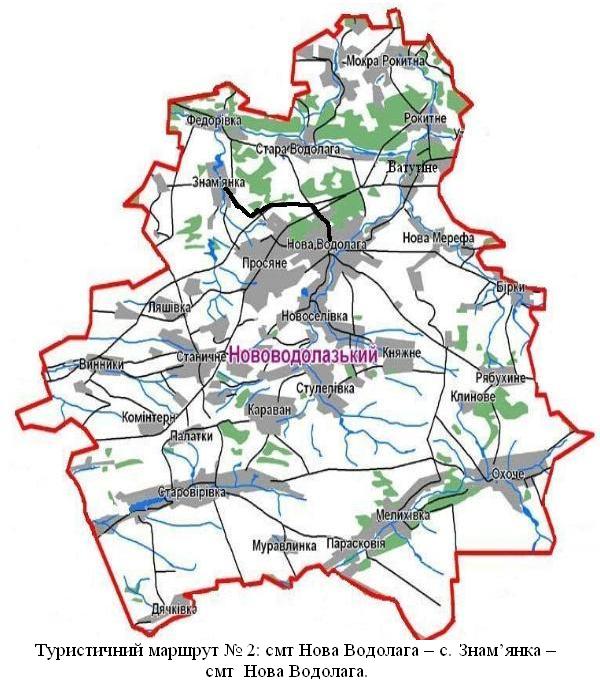 У роки Голодомору в селі померло 400 чоловік, а по сільській раді – понад 800 чол. Під час Великої Вітчизняної війни 256 знам’янців пішли на фронт, із них 168 загинули смертю хоробрих. Житель с. Знам’янка С.О. Либа командував Нововодолазьким партизанським загоном. У селі встановлено пам’ятник воїнам, що звільняли Знам’янку від гітлерівців, погруддя С.О.Либи.У центрі села є ставок, який облюбували білі лебеді.Об’єкт 1: вул. Гагаріна № 1. Знам’янський сільський Будинок культури, де розміщений музей історії с. Знам’янка (директор В.Л.Жигилій). Музей існує на громадських засадах. Музейний фонд налічує близько 800 експонатів, які є свідченням подій дореволюційного періоду, життя і побуту селян у першій половині ХХ ст., історії партизанського руху в роки Великої Вітчизняної війни та повоєнних років знам’янської землі.Об’єкт 2: вул. Миру № 1. Маєток поміщиків Дуніних-Барковських. У кінці ХУІІ ст. поміщик дворянського роду польського походження мав у цьому краї 7000 десятин землі. У слободі Івани Дудіни-Барковські збудували маєток. Нині у панському приміщенні розташована школа. Це приміщення занесене до реєстру архітектурних пам’яток ХУІІ ст.Об’єкт 3: вул. Молодіжна № 1. Церква «Знамєніє Божої Матері». Це діючий православний храм на честь ікони Божої Матері «Знаменіє», збудований у 1771 р. в стилі української класики. У 1830 р. він перебудований поміщиками Шидловськими. У 1917 р. із храму викрадена ікона Охтирської Божої Матері, яку було вивезено до Америки. Зараз ікона повернена в Україну і знаходиться у м. Охтирка Сумської обл. Храм було повністю зруйновано у 1943 році та відбудовано силами жителів с. Знам’янка у 1999 році. На території церковного подвір’я у 2007 році був встановлений хрест із метою увіковічення пам’яті жертв голодомору 1932-1933 рр.Об’єкт 4: знам’янська печера – знаходиться недалеко від села Знам’янка на схилі Жмайлової балки. На обох своїх кінцях печера має виходи. Перші згадки про печеру відносяться до 1605 р. У 80-х роках ХІХ ст. в печері були проведені археологічні роботи, знайдена кам’яна плита з надписом на латині. Під надписом зображені коса і стріла. Довжина печери  до 3-х км., вихід – у Співаковій балці. Про печеру серед знам’янців живуть легенди. В одній із них розповідається, що з печери у Співаковій балці виходить дівчина і співає. А якщо прислухатись, то у самій печері чути спів. Цьому є свідчення мікротопоніму Співакова балка. За іншою легендою, у печері козаки заховали скарби.Об’єкт 5: цілющі криниці. Дві криниці з унікальною цілющою водою місцеві жителі називають «срібляста вода». Одна з них знаходиться на відстані  на захід від                    с. Знам’янка у Гузевому ярку, а друга – за  на захід від села у колишньому поселенні з назвою Хутір.Із центра с. Знам’янка автобусом туристи повертаються у смт Нова Водолага.Туристичний маршрут № 3: с. Ватутіно – с. Рокитне.  Протяжність: . Спосіб пересування: електропоїзд, автобус. Краєзнавчі об’єкти: кузня, Архангело-Михайлівський храм, палац поміщиків Куликовських, фольклорний ансамбль «Чисте джерело».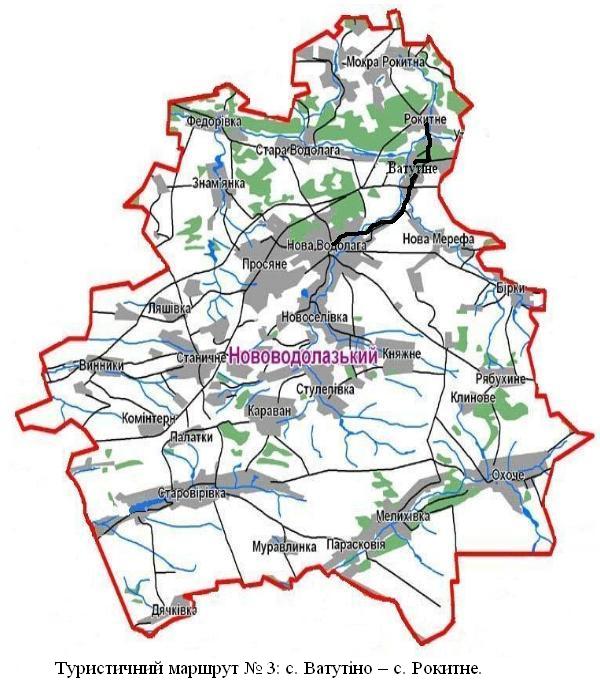 Маршрут розпочинається із залізничного вокзалу станції Ордівка (їхати із станції Водолага або  Південний вокзал  м. Харкова, напрямок Харків - Красноград), яка розташована у с. Ватутіно. Село є структурною одиницею Ватутінської сільради. Населений пункт має зручне залізничне та автомобільне сполучення з районним та обласним центрами.Село Ватутіно порівняно молоде. Найперші житлові будинки з’явилися в 1927-1930 рр. Населений пункт мав назву «Роз’їзд 10 км». Основним об’єктом у селі є хлібоприймальний пункт, збудований у 1938 р. У роки Великої Вітчизняної війни поселення було окуповане, але майже увесь хліб з елеватора був евакуйований на схід країни. У вересні 1943 р. за визволення населеного пункту велись жорстокі бої. Відступаючи, фашисти намагались знищити елеватор, але їм вдалося спалити лише 10 складів. Робочі башти та 2 склади уціліли.У 1949 р. трудовим колективом хлібної бази № 84, що налічував близько 700 чол, було прийнято рішення про надання назви населеному пункту – село Ватутіно, на честь одного з героїв Великої Вітчизняної війни М.Ф. Ватутіна.У селі є пам’ятник і братська могила загиблим воїнам, які загинули у роки війни, визволяючи село від намецьких загарбників.Об’єкт 1: вул. Центральна № 25. Кузня. Майстер-коваль Абрамкін Олександр Володимирович, місцевий художник-аматор. Приватна кузня «Мережива з металу» добре обладнана. Ідучи в ногу з сучасним науковим прогресом, майстер упроваджує нові технології. У ковальській справі О.В. Абрамкін використовує як традиційні, так і нетрадиційні методи: технологію холодного кування. Із традиційних ковальських інструментів  у цій сучасній кузні туристи можуть побачити лише наковальню і молоти. Увесь інший реманент складається з станків із різними насадками, ручного різака, дрелі, пресу, зварювального апарату-напівавтомату. На очах туристів коваль демонструє увесь процес сучасного ковальства. У майстерні можна побачити зразки сучасної кованої роботи як підтвердження необхідності відродження стародавнього ремесла.Із с. Ватутіно автобусом, подолавши відстань , туристи приїжджають у село Рокитне.Село Рокитне – центр сільської ради, розташоване на лівому березі р. Мжа, за  від Нової Водолаги. Населення села становить 1550 жителів.Перша письмова згадка про с. Рокитне датується  1712 р. Родоначальником знаменитого слобідсько-українського роду Куликовських був Прокофій Куликовський, який у 1712 р. займав високу посаду Харківського полковника. Його внук Михайло успадкував с. Рокитне, якому належить честь капітальної забудови слободи кінця ХУІІІ- поч. ХІХ ст.У боях за Батьківщину в роки Великої Вітчизняної війни брало участь 238 жителів села, з них загинуло 125. У селі споруджено пам’ятник воїнам-визволителям від гітлерівців.Об’єкт 2: вул. Пролетарська № 1. Архангело-Михайлівський храм. Перша письмова згадка про нього відноситься до 1712 р. То була дерев’яна церква, в якій благословляли козаків на перемогу. У 1805 році М.М. Куликовський на території свого маєтку в с. Рокитне збудував оригінальний кам’яний храм із двоярусною дзвінницею поряд, який був справжнім витвором мистецтва того часу. При церковному приході на початку ХХ ст було відкрито 2 школи: церковна (1900 р.) та земська (1904 р.). За часів радянської влади у церкві розміщувалась комора, а потім – клуб.Відродження храму почалося з початку 90 р. ХХ ст за сприянням місцевої громади та спонсорів. Сьогодні Архангело-Михайлівський храм у с. Рокитне є одним із найбільш привабливих та багатих на святині діючих храмів Харківщини.Об’єкт 2: вул. Пролетарська № 3. Родинний маєток видатного слобожанського роду Куликовських, збудований в стилі російського класицизму в середині ХУІІІ ст. Одноповерховий палац із колонадою, лоджиями та флігелем було збудовано М.М. Куликовським. На території маєтку була конюшня, псарня, пташник, оранжерея та водяний млин. Біля палацу було розташовано великий сад із терасами, ставками, альтанками. Будинок був зв’язаний з Архангело-Михайлівським храмом у єдиний архітектурний ансамбль.Цей будинок за історію існування використовувався і як військово-ремонтна канцелярія, і як дача для інституту, і як дитяча колонія, і як школа садівництва. Нині це приміщення Рокитненського аграрного ліцею.Об’єкт 3: вул. Леніна № 127. Рокитненський будинок культури. Народний фольклорний ансамбль «Чисте джерело» (керівник О.М.Тарасовський), створений у 1990 р. У репертуарі ансамблю українські народні пісні.Із с. Рокитне автобусом туристи повертаються у смт Нова Водолага (або Харків).Туристичний маршрут № 4: Смт Нова Водолага – хутір Жуків –с. Мелихівка –        с. Парасковія – смт Нова Водолага. Протяжність: 33 км. Спосіб пересування: автобус або інший автотранспорт. Краєзнавчі об’єкти: Українська лінія укріплень, так званий Турецький вал (перша пол. XVIII ст.) для захисту проти нападів кримських татар; Мелихівський храм Святителя Миколая; етно-хутір «Воронья Слободка»; залишки фортеці Святої Параскеви. Маршрут розпочинається з центра смт Нова Водолага. Від автостанції прямує автобус Водолага – Парасковія. 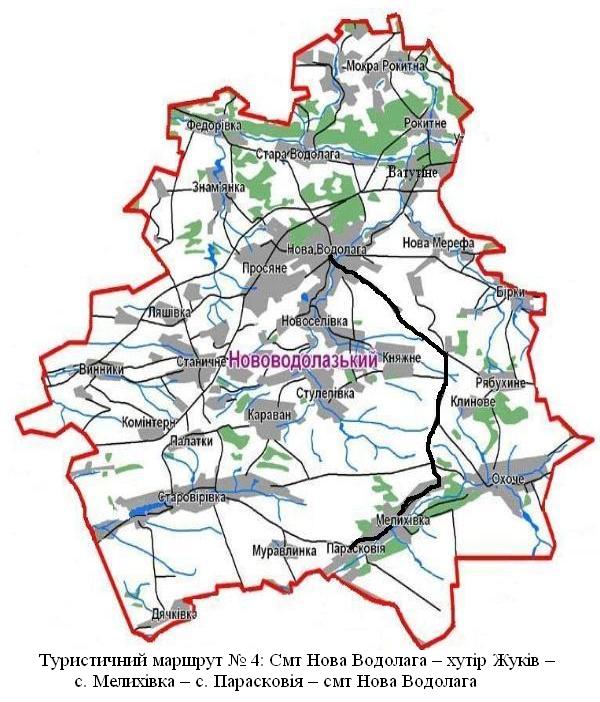 Об’єкт 1: Подолавши відстань 20 км , приїжджаємо до вказівника «Жуків хутір». Робимо зупинку. Туристи можуть побачити залишки Української лінії укріплень, яка була споруджена в першій половині XVIII ст. для захисту південних територій Росії проти нападів кримських татар. Багатокілометровий земляний вал з кількома фортецями, який місцями розорений за часів радянської влади.Повернувши праворуч і проїхавши ще 10 км., туристи в’їжджають у с.Мелихівка (історична назва – Ленивка)  - центр сільської Ради. Розташоване на річці Берестова, за  від районного центру, за . від залізничної станції Безпалівка (сполучення Харків-Лозова). Перші поселення у селі Ленивка з’явилися у 1732 році в основному із селян Московської губернії. У 1920 році у період колективізації сільського господарства с. Ленивка отримало назву с. Мелихівка на честь командира Червоної армії Мелехова, який загинув в боротьбі з куркульськими бандами. Об’єкт 2: У центрі села у 1881 році був збудований кам’яний храм Святителя Миколая. Будівля храму була в одному зв’язку з дзвіницею, під залізним покриттям. У середині на стінах були фрески із зображеннями святих. У межі огорожі храму знаходилась усипальня. Після Великої Вітчизняної війни храм було знищено радянською владою. У 2010 році храм Святителя Миколая було відбудовано. Зараз церква є діючою. Туристам пропонується відвідання найбільшого у Нововодолазькому районі Мелихівського храму Спасителя Миколая.Об’єкт 3: Повернувши ліворуч, проїхавши 3 км., туристи потрапляють на етно-хутір «Воронья слободка». Тут можна замовити обід, відпочити. На хуторі є ставки, поруч – сосновий ліс. Об’єкт 4: с. Парасковія. Піший перехід (2км) до залишок фортеці Святої Параскеви (Парасківська фортеця). Час будівництва 1731 – 1742 рр., пам’ятка архітектури національного значення, одна із 16-ти збудованих фортець Української оборонної лінії. Метою таких фортець було перекриття Муравського шляху, яким татарські орди часто здійснювали напади на Слобідську та Лівобережну Україну. Це зникаючий об’єкт культурної спадщини національного значення.Із с. Парасковія автобусом або іншим автотранспортом туристи повертаються у смт Нова Водолага.Висновки Туризм може і має стати однією з рушійних сил економічного розвитку нашого регіону. Харківщина має неабиякий потенціал для розвитку туризму. Серед основних напрямів розвитку туризму є підвищення ефективності використання  рекреаційних ресурсів та об’єктів культурної спадщини. Зібраний та оброблений теоретичний та практичний матеріал стосовно туризму на Нововодолажчині визначає фактори, які сприяють його розвитку:історичні, археологічні, сакральні пам’ятки;краєзнавчі та єтнографічні музеї та музей Бойової слави;багатий етнічний потенціал;народні майстри та умільці традиційної народної культури;сувенірна продукція.Як бачимо, Нововодолажчина має досить потужний історико-культурний потенціал як складову туристичних ресурсів. На основі цих чинників ми проаналізували і визначили спроможність і перспективи Нововодолазького району стати одним із об’єктів у галузі сільського туризму.Нова Водолага обрана першочерговим об’єктом етнотуризму, бо саме у цьому районному центрі створені найбільш сприятливі умови, включаючи історичні та архітектурні пам’ятки, діяльність закладів освіти і культури щодо відродження традиційної культури, наявність ремісників тощо. Близьке розташування Нової Водолаги до обласного центру і зручне сполучення створює сприятливі умови для залучення туристів.Одним із різновидів зеленого туризму є відпочинок у селі. Він стає цікавим, багатогранним  завдяки  використанню природного, матеріального і культурного потенціалу певної сільської місцевості. Поєднання цікавого відпочинку із пізнанням надбань традиційної народної культури, побуту, народних звичаїв, обрядів, промислів, ремесел сприятиме розширенню уяви про минуле і сучасне Нововодолажчини.ЛітератураБейдик О. О. Географія туризму. - Київ: ВПЦ «Київський університет», 1993.-56с.Биржаков М.Б. Введение в туризм. - СПБ.: Издательский дом Герда, 2004.-448с.Гетьман В. Екотуристичний ресурс Карпатського національного парку. Рекреаційна діяльність у регіональних ландшафтних парках України. //Географія та основи економіки в школі. - 2006. - №1. - с. 42-45.Гетьман В. Екотуризм в контексті збереження ландшафтного різноманіття. // Краєзнавство. Географія. Туризм. - 2004. - №11. - с. 8-9.Гетьман В. Рекреаційна діяльність у регіональних ландшафтних парках України. //Географія та основи економіки в школі. - 2005. -№4.- с. 46-49.Голіков А.П. Український туризм «Галицькі контракти», №22, травень 2004 р.Голіков А.П., Черванев И.Г., Трофимов А.В. Математические методи в географии. - X.: Вища школа, 1986. - 144 с.Горб К. Географічна ідентифікація та систематизація національної спадщини України // Географія. Економіка. Екологія. Туризм: Регіональні студії. Збірник наукових праць (За ред. І.В. Смаля. – Ніжин: ТОВ Видавництво «Аспект-Поліграф», 2007. – С. 17-24).Гродзинський М. Пізнання ландшафту: місце і простір: монографія. У 2-х т. Т. 2. / М.Д. Гродзинський – К.: Київський університет, 2005. – 503ст. Довідник юного краєзнавця Харківщини. / Упорядник Редіна В.А., Сіталова О.О. – Харків: друк. фірми «Active star» 2005. – 112с.Дмитрук О.Ю. Екологічний туризм. -Київ: «Альтерпрес», 2004. - 191 с. Дубров А.М., Мхитарян В.С., Грошин Л.И. Многомерные статистические методы. - М.: Финансы и статистика, 2000. - 352 с.Дурович А.П. Маркетинг в туризме. - Мн.: Новое знание, 2004. - 496 с.Євдокименко В.К.Регіональна політика розвитку туризму: автор.дис. -Львів, 1997,-51с. Каурова А.Д. Организация сферы туризма. - СПБ: Издательский дом Герда, 2004. - 320 с.Квартальнов В.А. Иностранный туризм. - М.: Финансы и статистика, 1999. Квартальнов В. А. Туризм. - М.: «Финансы и статистика», .-315 с. Коваль О.В., Коваль Т.П. Нововодолазькі голосники.  Харків: ПП Якубенко, 2007. – 224 с. Коваль О.В., Коваль Т.П. Нововодолазькі голосники. - 2, Харків: СПДФО Бровін О.В., 2011. – 278 с.: іл. Коваль О.В., Коваль Т.П. Ой на нашій вулиці розкоші. – Харків: Стиль – Іздат, 2014. – 148 с.Ковтун І., Десятникова Д. Організація сільського зеленого туризму. Посібник – Харків: Nova Print, 2009. – с.2.Краєзнавчі шляхи Слобожанщини: збірник інформаційно-методичних матеріалів, - Харків; 2008. – 48 с.Котляров Е.А. География отдыха и туризма. Формирование и развитие териториальных рекреационных комплексов. - М.: Мысль, 1992. - 239 с.Любіцева О. Географія туризму в Україні //Географія та основи економіки в школі. - 1997. - № 2. - с.З - 6.Мазуров Ю. Природное и культурное наследие как фактор развития природопользования: вопросы методологии и практики управления: автореф. Дис. докт. географ. наук: Московский гос. ун-т. им. М.В. Ломоносова. геогр. ф-т. – М., 2006. – 48с.Мальська М., Худо В., Цибух В. Основи туристичного бізнесу. - К.: Вища шк., 2002,-312с. Мацола В.І. Рекреаційно-туристичний комплекс України. - Львів: Інститут раціональних досліджень НАН України, 1997. - 259 с. Нововодолажчина за 10 років незалежності держави. – Харків: ПФ «АРМАС», 2001. – 110 с.Панченко Т.Ф. Нова перспектива: розвиток екологічного туризму.-К., 1998.- 48с.Петранівський В. Рутинський М. Туристичне краєзнавство: Навч. посіб. / За ред. проф. Ф.Д. Заставного. – К.: Знання, 2006. – 550с.Про занесення об’єктів культурної спадщини національного значення до Державного реєстру нерухомих пам’яток України: Постанова Кабінету Міністрів України № 928 від 03. 09. 2009 р.Рожко І. М. Рекреаційна оцінка природно- територіальних комплексів для потреб туризму. – Львів, 2000. – 17 с.Рутинський М. Географія туризму України: Нав. – методич. посіб. – 2-е вид., перероб. і доповн. – К.: Центр навчальної літ-ри, 2004. – 160 с.Сапожникова И. К. Страноведение: Теория и методика туристического изучения стран: Учебное пособие для студентов высших учебных заведений. - М.: центр «Академия», 2004. - 240 с.Симоненко Б. Регіони України: проблеми розвитку. – К.: Наукова думка, 1997.Сенин В. С. Введение в туризм: Учебное пособие. - М., 1993. Сокол П. Організація туристичної діяльності в Україні. Навч. посіб. – К.: музична Україна, 2002. – 256 с.Стафійчук В. Рекреалогія. Навчальний посібник. – К.: Альтерпрес, 2006. – 264с.: картосхеми 15.Тімець О.В. Краєзнавство і туризм. - К.: Знание, 1999. -120 с.Фізична географія Харківської області: Навчальний посібник / О.О.Жемеров, Н.І. Мачача, І.Ю. Лєкарєва, В.Г. Космачов / За ред. О.О.Жемерова. - X.: ХДУ, 1993. - 96 с. Харьковская область / А.П. Голиков, А.Л. Сидоренко й др. / Под. ред. А.П. Голикова, А.Л. Сидоренко. - X.: РИП «Оригинал», 1993.- 128 с.Харківська область в 2008 році (статистичний щорічник). - X.: Держкомстат України, 2009. - 605 с.Шрамко Б.А. Городище скифского времни у с. Караван на Харьковщине // краткое сообщение института археологи АН УССР. – К., 1957. – Вып 7. – с. 60-61.Шрамко Б.А., Михеев В.К., Грубник-Буйнова Л.П. Справочник по археологии Украины: Харьковская область. – К., Наукова думка, 1977. – 155 с.ІІ. Народний художній фольклорно-етнографічний колектив «Вербиченька» - культурологічний центр Нововодолажчини. З досвіду проведення фольклорно-етнографічних експедицій.Майже чверть століття народний художній фольклорно-етнографічний колектив «Вербиченька» Нововодолазького Будинку дитячої та юнацької творчості є провідним колективом у Харківській області в напрямку народознавства, фольклору, етнографії, краєзнавства. У складі колективу – випускники «Вербиченьки», студенти навчальних закладів міста Харкова. Керівниками колективу є педагоги, справжні подвижники народної творчості: Заслужений працівник культури України, Відмінник освіти України Ольга Коваль та Відмінник освіти Тетяна Коваль. У 2004 р. колектив отримав звання «зразковий», а у 2009 р. йому присвоєне почесне звання «народний». Кредо колективу:  «Щоб була пишною крона, бережімо коріння». Мета – дослідження, вивчення і впровадження у сьогодення етнокультурних традицій українського народу. Діяльність «Вербиченьки» багатогранна. Тут створені умови для розвитку кожного вихованця як особистості і базуються вони на національній самосвідомості, патріотичному вихованні, підвищенні мовної культури, формуванні духовності, релігійних виховних традиціях. Участь у фольклорно-етнографічних експедиціях, дослідження Слобожанщини в різних аспектах народознавства, етнології, фольклористики та історичного краєзнавства, – це систематична пошуково-дослідницька діяльність вихованців «Вербиченьки», яка є однією з найважливіших і необхідних форм роботи. Вихованцями досліджено Західну, Центральну та Південну Слобожанщину. Також обстежено Зачепилівський район – історичну частину Полтавщини, який нині входить до складу Харківської області. Для порівняльної характеристики звичаєвої культури та народної творчості були здійснені експедиції у населені пункти Хмельницької, Чернівецької, Івано-Франківської, Закарпатської областей.«Головним критерієм стосовно фольклористичного руху треба вважати наявність безпосереднього зв’язку з носіями традиційної культури, намагання перейняти та продовжити їхнє мистецтво…Вже через декілька років у ролі носіїв традиційної культури опиняться ті ж фольклористичні гурти, які поки що «моляться» на бабусь. дуже важливо, щоб вони були морально і фізично готові взяти на себе цю функцію» [32, с.165-166].За роки пошукової експедиційної діяльності «Вербиченькою» створено власний архів, де фіксується етнокультурна спадщина Слобожанщини, зберігаються фонотека аудіо та відео записів, експедиційні щоденники та запитальники. Польові матеріали опрацьовуються та упорядковуються. Вони широко використовуються у навчально-виховному процесі: на заняттях, під час обрядових дійств, фольклористичних програмах, у науково-практичних народознавчих конференціях та дослідницьких роботах. Фольклорні, етнографічні, краєзнавчі розвідки «Вербиченьки» широко висвітлюються у засобах масової інформації, а також у видавничій діяльності.Зібрані в експедиціях етнографічні матеріали розміщені у музейній кімнаті «Свята спадщина»: сільськогосподарський інвентар, предмети домашнього вжитку, представлені експозиції промислів та ремесел селян Слобідської України – ковальство, чоботарство, бондарство, пасічництво, прядіння і ткацтво, гончарство та ін., широко експонується традиційний селянський одяг слобожан, вишивка, народний розпис, традиційна народна іграшка тощо.  Фольклорно-етнографічні експедиції сприяють дослідженню та відтворенню звичаїв, традицій, обрядів, пісенної і танцювальної спадщини народу. Це підсилює культурно-мистецьку діяльність колективу, дає поштовх до концертно-виконавської діяльності, популяризації традиційної народної культури Слобожанщини. У діючому репертуарі «Вербиченьки» до тридцяти обрядових дійств та фольклористичних програм, які відтворюють українські традиції Слобожанщини. більшість з них увійшли в збірку сценаріїв «Ой на нашій вулиці розкоші».Гуртовий та сольний спів вокальною групою колективу виконується автентичною манерою. Початковим етапом вивчення традиційної пісенної традиції є фольклорні експедиції, де відбувається ознайомлення з автентичними носіями пісенної традиції. Основним етапом є вивчення пісень на основі регіонально-самобутного матеріалу пісенності Слобожанщини, оволодіння традиційною вокальною манерою виконання. Підсумковим етапом є концертні виступи. Репертуар виконавців «Вербиченьки» різножанровий і сягає понад двісті пісень. Вихованці старшої групи  колективу є членами Всеукраїнської Асоціації молодих дослідників фольклору (голова  І. Фетисов), за сприяння якої у 2006 році вийшов аудіо альбом старовинних обрядових та ліричних пісень Слобідського краю, до якого ввійшли 22 пісні, записані «Вербиченькою» на Слобожанщині. У 2012 році було видано компакт -диск «Ой чого травка зелена», де представлено 20 різножанрових зразків пісень Слобожанщини. У 2016 році вокалісти колективу подарували всім шанувальникам народної пісенної творчості новий аудіо альбом «Ой поля, ви поля» як свідчення багатої пісенної традиції Слобідської України, що підтверджується унікальними польовими записами упродовж 24-х років.Останнім часом гуртківці вивчають автентичні танці, що сприяє залученню молоді до танцювальної традиції, а значить і її відродженню. Неодноразово проводилися майстер-класи з традиційних народних танців на різноманітних фольклорних фестивалях та святах в Україні та за її межами.Щороку на свято Вербної неділі «Вербиченька» проводить традиційний звіт як підсумок творчої діяльності за рік. Це велике свято для всіх шанувальників народної творчості.Участь у Міжнародних, Всеукраїнських, регіональних, обласних фольклорних, етнічно-мистецьких фестивалях та конкурсах традиційної народної культури формує найголовніше – національну свідомість, любов до рідної землі. Самобутню традиційну культуру Слобідської України вихованці «Вербиченьки» представляли в Естонії, Латвії, Польщі, Росії, Туреччині, Болгарії, Словенії.Вивчення та відтворення народних промислів та ремесел – ще один важливий напрямок роботи колективу. Юні писанкарі неодноразово ставали переможцями районних, обласних та Всеукраїнських конкурсів декоративно-прикладного мистецтва, неодноразово проводили майстер-класи з писанкарства на фестивалях традиційної народної культури. Для юних дослідників тут є підспір’ям унікальне зібрання слобожанської писанки М.Ф.Сумцова. І, звичайно ж, свідчення респондентів, як от, наприклад, із с. Парасковія Нововодолазького району Харківської області про те, «як по старинному хату вряжають»: «Писанки з яєць хоть із курячих, хоть із гусячих… та висять на червоних стьожках, та на зелених, та так гарно перед іконами, шо прямо ніколи б і не надивився!».Отже, експедиційно-дослідницька діяльність народного художнього фольклорно-етнографічного колективу «Вербиченька» є школою морального, естетичного, духовного виховання.  Безпосередній контакт з носіями народної традиції сприяє вивченню життя та побуту українських селян, народних звичаїв, обрядів, пісенної спадщини тощо.Комплексні фольклорно-етнографічні експедиції належать до активних форм збору матеріалів, на яких базується діяльність народного художнього фольклорно-етнографічного колективу «Вербиченька» Нововодолазького будинку дитячої та юнацької творчості Харківської області. Особливо важливими і необхідними фольклорно-етнографічні експедиції по Слобожанщині є для юних народознавців, етнографів, етнологів, фольклористів, музеєзнавців, – усіх тих, хто цікавиться історико-культурною спадщиною, традиціями та звичаями, історичним краєзнавством Слобідської України.Предметом експедиційних досліджень є історико-культурна спадщина та обрядово-звичаєва традиція українців Західної, Центральної та Південної Слобожанщини, а також Середнього Подніпров’я.Експедиції здійснені із застосуванням методів польових досліджень: опитування та інтерв’ювання,  пасивного та включеного спостереження. Свідчення респондентів записані на диктофон, деякі – на відеоносії. Польові матеріали зібрані за допомогою запитальників, розроблених учасниками експедиції. Подається повна паспортизація респондентів. Джерельною базою фольклорно-етнографічних експедицій стала книга визначного історика кінця ХІХ – початку ХХ ст. Д. Багалія «Історія Слобідської України», а також опубліковані праці вітчизняних вчених-етнологів, фольклористів: М. Костомарова, М. Сумцова, П. Іванова, Хв. Вовка, О. Потебні, М. Максимовича, В. Скуратівського, та ін. Великим підспір’ям стали наукові праці сучасних дослідників Слобожанщини: В. Осадчої, В. Сушко, Л. Новікової, М. Красикова, М. Семенової, Н. Олійник та ін. [8, 10, 13, 15, 21, 23 – 26,27].Наукова новизна фольклорно-етнографічних експедицій полягає в активізації експедиційної роботи, в оволодінні практичними навичками польових краєзнавчих, фольклорно-етнографічних досліджень, в пропагуванні традиційної народної культури засобом виступу учасників експедиції перед жителями населених пунктів, проведенні майстер-класів.Практичне значення експедиційних досліджень. Польові дослідження доповнили раніше зібрані краєзнавцями, фольклористами, етнологами матеріали по Слобожанщині. Зібрана інформація використовується у дидактичній та сценічній практиці колективу «Вербиченька», на заняттях гуртків «Народознавство», «Юні етнографи», «Юні етнологи», «Вокальний», відображується у програмах виступів на фестивалях традиційної народної культури: «Кроковеє коло», «Печенізьке поле» (м. Харків), «Червона рута», «Країна мрій» (м. Київ), «Вишгородська Покрова» (м. Вишгород) та ін. Приклади експедиційних записів здійснених в обстежених населених пунктах Слобожанщини висвітлені у виданнях: «Нововодолазькі голосники» (2007 р., автори Коваль О.В., Коваль Т.П.), «Нововодолазькі голосники– 2» (2011 р., автори Коваль О.В., Коваль Т.П.), «Казки Слобожанщини» (2010, 2015 рр.), «Ой на нашій вулиці розкоші! (2014 р., автори Коваль О.В., Коваль Т.П.), Матеріали польових досліджень представлялись вихованцями колективу на Всеукраїнських конкурсах-захистах учнівських робіт Малої академії наук, на Всеукраїнських філософсько-краєзнавчих конференціях «Пізнай себе, свій рід, свій нарід», на науково-практичних краєзнавчих конференціях в межах фестивалю традиційної народної культури «Кроковеє коло».Фольклорно-етнографічне дослідження Слобожанщини ХІХ –ХХ ст.При дослідженні фольклору та етнографії Слобідського краю необхідно базуватись на вивченні цього питання етнологічною наукою ХІХ-ХХ ст. в Україні.У ґрунтовних працях дореволюційних етнографів та фольклористів, таких як           А. Метлинський, І. Срезневський, І. Манжура, Б. Грінченко, Д. Яворницький,          О. Потебня, В. Іванов та ін. висвітлювались окремі аспекти фольклору та етнографії Слобожанщини.Книга визначного слобожанського вченого П. Іванова «Жизнь и поверья крестьян Купянского уезда Харьковской губернии» (1907р.) визнана одним із найкращих «народних щоденників», де зібрані неоціненні зразки традиційної культури Слобожанщини, народного світобачення, селянського побуту, календарної обрядовості і т. ін.Вивчаючи Слобожанщину з історичної точки зору, необхідним посібником є книга Д. Багалія «Історія Слобідської України» (1917 р.). Ця праця визначного історика кінця ХІХ-початку ХХ ст. обіймає широке коло історико-географічних, соціально-економічних і культурних питань розвитку Слобідського краю. Свою історико-етнографічну розвідку «Слобожане» (1918р.) харківський академік М. Сумцов вважав духовним заповітом нащадкам. Праця талановитого вченого названа «енциклопедією Слобожанщини», а сам Сумцов став класиком світової етнографії. Він власно здійснив численні етнографічні розвідки по Слобожанщині. Унікальна праця видатного вченого, етнографа, професора  Хв. Вовка «Студії з української етнографії та антропології» (1916р.) базується на власних етнографічних та фольклористичних дослідження з науковим обґрунтуванням зібраного матеріалу в аспекті етнокультурних особливостей українського народу.Етнографічний нарис письменника ХХ ст., патріота України О. Воропая «Звичаї нашого народу» (1958 р.) збагачений кращими зразками народної творчості у колі народного календаря і є необхідним посібником для юних дослідників.Наукові праці українського вченого другої половини ХХ ст. В. Скуратівського  –  багатий матеріал для пізнання  всього спектру матеріальної і духовної культури. Наприкінці минулого століття В. Скуратівський разом з  харківськими етнологами та фольклористами Н. Олійник, В. Осадчою, М. Семеновою. М. Красиковим здійснили експедицію по Слобожанщині, маршрут якої пролягав селами Муравського шляху (Зміївський, Валківський, Золочівський, Нововодолазький райони Харківщини). Матеріали комплексної експедиції увійшли в збірку «Муравський шлях – 97», де мовою респондентів висвітлюється багатий спектр етнокультури слобожан.Праця сучасних харківських вчених-етнографів О. Астахової, Т. Крупи, В. Сушко «Свята та побут Слобожанщини» розповідає про віковічні традиції слобожан як невід’ємної традиції сучасного життя. Низка наукових видань досвідченого  етнолога к.і.н. В. Сушко – «Українське традиційне вишивання на Слобожанщині», «Українська народна архітектура Слобожанщини», «Український та російський костюм на Слобожанщині» та ін., - необхідні посібники юним етнологам в аспекті етнокультурних особливостей слобожанського краю. У плані народнопісенної традиції Слобожанщини варті особливої уваги праці провідних фольклористів м. Харкова: В. Осадчої «Обрядова пісенність Слобожанщини», Л. Новикової «До питання про специфіку фольклору Слобожанщини», збірки «Пісні Слобідської України». Унікальним виданням є збірка «Обрядові пісні Слобожанщини» (Сумський регіон) за упорядкування відомого фольклориста професора В. В. Дубравіна  (1995 рік.). Зібрання охоплює широке коло обрядового фольклору.Наше дослідження продовжує збирацьку етнографічну роботу і ми  доводимо важливість туристсько-краєзнавчого руху у плані пошуково-дослідницької діяльності. Головним критерієм у цьому напрямку є безпосередній зв’язок з носіями традиційної етнокультури.Етапи підготовки, проведення та обробки  експедиційного матеріалуДо активних форм діяльності «Вербиченьки» належать комплексні фольклорно-етнографічні експедиції. Вихованці колективу брали участь у фольклорно-етнографічних таборах за сприяння обласної станції юних туристів (директор Редіна В.А.), спілки етнологів та фольклористів м. Харкова (голова Олійник Н.П). Декілька експедицій було здійснено за участю провідних науковців-фольклористів та етнологів м. Харкова: Сушко В.А., Олійник Н.П., Осадчої В.М., Семенової М.О., Красикова М.М., Плотник Н.А. Це стало школою навчання експедиційної діяльності для вихованців колективу, поштовхом до наукової роботи. Мета і завдання проведених експедицій комплексна: збирання етнографічного матеріалу (речового), фіксація відомостей, а також оздоровчо-пізнавальна. Базовий кілька добовий експедиційний табір «Вербиченька» організовує в школі або у будинку культури певного сільського населеного пункту одного із районів області. Розробляються радіальні маршрути у села, які наближені до даного населеного пункту. Учасники експедиції об’єднуються у дві підгрупи, у кожній з яких по одному керівнику та студенту. Щодня проводяться 2-3 експедиційні походи з зупинками в селах, де відбуваються експедиційні сеанси із записами свідчень респондентів, з використанням технічних засобів: диктофонів, фотоапаратів, відеокамери, а також із веденням експедиційних щоденників. Польові опитування проводяться з метою збору фольклорних, етнографічних, краєзнавчих матеріалів, в результаті яких отримуються комплексні дані району села, що досліджується.Робота кожної експедиції поділяється на три етапи: підготовчий, робочий (виконавчий), після експедиційний.На підготовчому етапі вибирається об’єкт експедиції, розробляється маршрут, визначається мета і завдання, її термін і тривалість, складаються методичні запитальники, визначається обсяг практичної роботи, склад групи, готується обладнання, технічні засоби.На цьому етапі проводиться ознайомлення з тим краєм, куди буде здійснена експедиція: географічне розташування, природні ресурси, історичні, архітектурні, сакральні об’єкти. Певні відомості сприяють складанню плану роботи експедиції.Обов’язковим є складання методичних посібників-запитальників з тематики народознавства, фольклористики, етнографії та ознайомлення з ними всіх юних дослідників. З учасниками експедиції проводяться тренінги з інтерв’ювання, анкетування, записів свідчень інформантів та фольклорних текстів. Проводяться навчання методів збирання, систематизації, розшифровки та обробки фольклорних матеріалів, фіксації етнографічних матеріалів. Учасники проходять інструктаж з безпеки життєдіяльності дітей. Проводиться навчання по веденню польової документації, щоденників, оформленні паспортизації респондентів, закріплюються навички користування технічними засобами: диктофоном, відеокамерою, фотоапаратом. Обов’язково проводяться збори батьків учасників експедиції (учнів та студентів віком до 18 років).Зразок оформлення паспортизації респондента:дата запису сеансу (число, місяць, рік);місце запису (хутір, село, селище, місто, район, область);прізвище, ім’я, по батькові респондента;рік народження респондента;освіта респондента;професія респондента;прізвище, ім’я, по батькові збирача.«Вербиченька» практикує експедиції з різновіковим складом учасників, оскільки це сприяє формуванню атмосфери дружби, співробітництва, спадкоємності. Окрім учнів, до складу експедиційної групи входять студенти, які є вихованцями колективу. Робочий етап експедиції починається з установчого збору учасників, на якому уточнюється маршрут, мета і завдання, закріплюються необхідні теоретичні знання, повторюється детальний інструктаж безпеки життєдіяльності дітей, інструктаж про правила роботи в побуті, поводження в природі, етичні правила спілкування з інформантами та іншими жителями населених пунктів.Прибувши на місце призначення, першочергово необхідно облаштувати побут експедиційної групи: визначається місце відпочинку, місце приготування їжі, створюється безпечне облаштування місця для вогнища, організується збирання дров, огляд туалету тощо.Перед учасниками експедиції стоїть завдання: налагодження контактів з місцевим населенням та отримання інформації про місцевих носіїв фольклору, про людей похилого віку, які легко ідуть на контакт і змогли б розповісти «про старину».Під час експедиційних сеансів кожен учасник веде польовий щоденник. Відбувається обов’язкове фотографування місця проведення сеансу та респондента. Кожен етнографічний предмет також обов’язково фотографується.Під час експедиції широко практикується відвідання культурно-історичних та сакральних об’єктів певних населеного пункту, що сприяє розвитку пізнавальних інтересів кожного учасника експедиції, ознайомленню з історією краю. Цікавою формою роботи на цьому етапі є проведення учасниками експедиції майстер-класів для сільських дітей по виготовленню традиційної народної ляльки з природного матеріалу та тканини, навчання плетіння вінків, розучування традиційних народних танців та ігор з сільськими дітьми.Традиційно заключним етапом експедиції є виступ «Вербиченьки» у сільському будинку культури, куди запрошуються жителі навколишніх сіл. До уваги глядачів – обрядові дійства, пісні, виконані автентичною манерою, традиційні народні танці, дитячі ігри.Свіже повітря, купання у водоймищах сприяє оздоровленню учасників експедиції. Цікавими формами робочого етапу є вечірні підсумки експедиційного дня, коли висловлюються враження, спілкування біля вогнища, спів улюблених пісень під гітару. В останній вечір традиційною стала посвята в юні етнологи тих, хто вперше став учасником експедиції.Післяекспедиційна робота вимагає якнайшвидшої обробки, систематизації, упорядкування зібраного матеріалу. Звіт за наслідками експедиції подається тим учасникам колективу, які не були в даній експедиції, а потім надсилається до засобів масової інформації.Зібраний матеріал розробляється за тематикою, розшифровується. Оформляється архівна папка з усіма експедиційними матеріалами даної експедиції, до якої обов’язково вкладається диск з електронною версією польового матеріалу. Найбільш насичені і поширені теми направляються на конкурс-захист учнівських науково-дослідницьких робіт Малої академії наук України, готуються роботи на науково-практичні конференції, пишуться реферати, де опрацьовуються нові теми з фольклорного, етнографічного, краєзнавчого напрямку. Пісенний матеріал також розшифровується і разом із усним фольклором стає матеріалом для перспективного репертуару «Вербиченьки», створення нових обрядодій, фольклористичних програм на основі експедиційних досліджень.Етнографічні предмети побуту, сільськогосподарський інвентар, вироби ремісників та їхні знаряддя праці, автентичний одяг, зразки народної вишивки і т. ін., роздобуті учасниками експедиції, фіксуються і стають експонатами музейної кімнати «Свята спадщина» та світлиці у Нововодолазькому БДЮТ.Отже, експедиція – це найбільш тривала і насичена форма роботи колективу «Вербиченька», в основі якої є науково-дослідницька діяльність в аспекті народознавства, фольклору, етнографії. В експедиції активізуються всі форми сприйняття навколишнього середовища, максимально використовується історико-культурний, рекреаційний потенціал тієї місцевості, де проводиться експедиція.Знання історичних, етнографічних культурних і духовних надбань необхідні для використання кращих національних традицій у практиці сьогодення. Національні традиції – це історія народу, його минуле, незгасима, вічно жива культурна пам’ять поколінь, сьогоднішнє життя та духовні переживання, з якими народ живе і будує своє майбутнє. Все те, що передається з покоління в покоління, як загально прийняте, загально обов’язкове, перевірене минулим досвідом, визначене необхідним для забезпечення подальшого існування і розвитку особи, колективу, держави.Збирання фольклорно-етнографічного матеріалу є важливою формою пошуково-дослідницької роботи «Вербиченьки», яка сприяє розвитку пізнавальної активності, самостійності вихованців і спрямована на глибоке розуміння ними автентичної слобожанської етнотрадиції. Основні принципи збирацької діяльності – комплексність, орієнтація на подальше творче втілення традицій, практичний вихід з проведених обстежень. Наше дослідження базується на польових матеріалах, зібраних авторами роботи у складі Народного художнього фольклорно-етнографічного колективу «Вербиченька» в експедиції у Сумську область 2011 року.При проведенні експедиції дотримувались правил нормативних документів, а також користувались науковою базою українських вчених - істориків, етнографів та фольклористів: Д. Багалія, М. Сумцова, П. Іванова, Хв. Вовка, В. Скуратівського, а також сучасних дослідників Слобожанщини: В. Осадчої, Л. Новікової, В. Сушко, М. Красикова, М. Семенової, Н. Олійник.З кожним роком в експедиціях спостерігається зменшення фольклорних зразків з точки зору жанрів, загальної кількості пісенних творів, виконавської багатоманітності. Останнім часом на зміну складному автентичному виконанню приходять спрощені пісенні зразки у традиції середини ХХ ст. Народна пісня сьогодні функціонує в більшості у домашньому середовищі: «на гулянках». З ужитку зникає обрядова сфера фольклору.Експедиція у Північну Слобожанщину свідчить про живучість народних традицій в даному регіоні. Це територія, де збереглися найархаїчніші зразки різних жанрів фольклору, обрядової традиції в повному їх вигляді, попри заборонам і намаганням знищити їх у роки радянської влади. В ході експедиції: всі учасники оволоділи практичними навичками польових досліджень;отримано фактографічні дані стосовно історії Північної Слобожанщини, стан матеріальної і духовної культури даного регіону ХХ-ХХІ ст.;виявлено багату різножанрову пісенну традицію, серед якої найповніше збережено пісні різдвяної та весільної обрядовості;зафіксовано свідчення архаїчних традицій у календарній та сімейно-побутовій обрядовості, а також в системі народних уявлень та світогляду, які виражають найбільш стійку етнічну традицію;зібрано унікальні зразки традиційної вишивки та одягу слобожан північного регіону.Як бачимо, експедиції – необхідна форма наукової роботи. Вони потрібні для тих хто хоче займатися дослідницькою діяльністю. Експедиції є неоціненною базою для репертуару сценічного відтворення обрядів, звичаїв, пісенної, танцювальної, ігрової автентичної традиції. Враховуючи те, що вік інформантів похилий, а час невпинно плине, нам, молодим дослідникам, треба поспішати, щоб зібрати і зберегти джерело народних знань, унікальні скарби народної культури і залишити їх у спадок майбутнім поколінням. За результатами багаторічної роботи «Вербиченькою» розроблені різноманітні запитальники, що наведені нижче, які можна використовувати під час проведення фольклорно-етнографічних експедицій з учнівської молоддю.Дослідження пісенної традиції1а. Історичні пісніЧи існують у вашій місцевості пісні про турецько-татарські напади, полонення мирного населення, страждання у неволі?Які пісні про козаків, чумаків співають у вашому селі?Чи відомі вам пісні рекрутські, солдатські?Чи знаєте ви пісні, які засвідчують трагічні сторінки в історії України (голод, репресії тощо)?Чи побутували у вашому селі пісні періоду Великої Вітчизняної війни 1941-1945 рр., про бойові дії партизанів?1.б. Календарно-обрядові пісніВ які дні прийнято було колядувати, пахолювати, щедрувати, посипати?Підходячи до хати, чи питали дозволу колядувати, щедрувати тощо?Чим відрізняються колядки від щедрівок? Чи відомі вам колядки та щедрівки, у яких мовиться про небесні світила, про світове дерево, про заснування світу?Чи співали у вашому селі колядки та щедрівки, які величали господарів та його родину, господарство?Чи побутували колядки та щедрівки окремим членам см’ї, кому саме?Чи збереглися у вашій місцевості колядки та щедрівки про князя, про його полювання, перемоги?Чи відомі вам колядки та щедрівки на релігійну тематику?Чи існувала у вашому селі традиція меланкування, коли і хто водив Меланку, що при цьому співали?Чи була у вас традиція водити Козу або якусь іншу тварину на щедрівку? Що при цьому співали?Що на вашу думку символізувала Коза? Чи дозволено було колядувати та щедрувати у радянський період?Чи збережена традиція колядування, щедрування, посипання у наш час?Які пісні співали у масляний тиждень?Коли співали веснянки, хто їх виконував, чи водили дівчата хороводи, де?Чи співали у вашому селі пісні на пасхальну тематику?Чи знаєте ви русальні пісні?Які пісні співали на свято Івана Купала, чи водили хороводи, де і хто?Чи відомі вам петрівчані пісні?Які зажинкові та обжинкові пісні ви знаєте?Чи співали пісні про обжинкову «бороду»?Що співали, женці, як несли з поля обжинковий вінок господарям?Коли за вашої пам’яті був оспіваний весільний обряд у вашому селі?Що співали коровайниці, коли ліпили коровай?Які пісні співали дружки на дівич-вечорі?Які пісні співали дружки дівчині-сироті?Що співали, коли везли придане?Які жартівливі приспівки між боярами та дружками побутували у вашому селі?Що співали при поділі короваю?Які пісні співали, коли молода від’їжджала до молодого?Чи існували у вашому селі «понеділкові» пісні?Чи знаєте ви сороміцькі пісні?Чи збереглася пісенна традиція у сучасному весільному обряді?1.в. Соціально-побутові пісніЧи знаєте ви кріпацькі, наймитські, заробітчанські, бурлацькі, строкові пісні?Які зустрічаються рекрутські та солдатські пісні, коли і за яких обставин вони виконуються?Чи співають у селі робітничі пісні, на який період припадає їх поява?Які пісні про кохання поширені у вашій місцевості?Які ви знаєте пісні про родинне життя?Чи відомі вам пісні про вдовине та сирітське життя?Чи знаєте ви пісні-балади на родинно-побутові теми: про перетворення невістки свекрухою на тополю, на калину; доньки, виданої за нелюба – на зозулю; сестри і брата – на квіти і т. ін.?Чи співають у вашому селі псальми, коли?1.г. Жартівливі і танцювальні пісніЯкі жартівливі пісні співають у вашій місцевості?Які короткі пісеньки вам відомі, яку назву вони мають: приспівки, триндички, частушки і т. ін.?Які ви знаєте приспівки до танців?Які відомі частушки на родинно-побутову тематику(про кохання, про родинне життя)?Чи співали у вашому селі частушки про трагічні сторінки в історії України (голодомор, Велика Вітчизняна війна тощо)?Чи співають частушки на сучасну тематику?При яких життєвих ситуаціях співаються частушки?Чи супроводжується виконання частушок акомпанементом, танком, чи розігруються пісенні діалоги?Весільна обрядовістьУ якому віці хлопець мав право одружитись, а дівчина вийти заміж?Назвіть основні етапи весільного обряду.Назвіть дійові особи весільної драми.Чи ходили перед сватанням до дівчини на «обзорини», хто ходив?Яка різниця між сватанням і заручинами?Хто брав участь у сватанні?Кого обирали старостами?Що несли з собою старости, коли ішли сватати?Як проходило сватання?Чи існували певні формули-діалоги між старостами та батьками молодої?Що свідчило про згоду дівчини вийти заміж? Як дівчина могла проявити свою незгоду?Коли і хто благословляв молодих, чи існують певні словесні формули благословення?Якими іконами благословляли?У яку пору року найчастіше святкували весілля та у які дні?Коли і хто перевозив придане?Чи відомий вам звичай перейми? Розкажіть про нього.Яку назву у вашому селі мав день, вечір перед весіллям? Що робили у цей день, чи вили гільце або деревце?Яким було гільце, чим його прикрашали, що воно означало?Якщо не було деревця, що було його замінником?Коли і хто пік весільний коровай, чим його оздоблювали?Які ще весільні хліби випікали у вашій місцевості, яке було їх призначення у весільному обряді?Коли і хто ділив весільний коровай?Що дарували молодим?Чи відомі вам весільні побажання, тости?Скільки днів тривало весілля? Розкажіть про кожен з них.Розкажіть про циганкування на весіллі. Які ряджені брали участь у цьому дійстві?Розкажіть про традицію обсипання молодих зерном. Хто обсипав, коли, яким зерном?Яке символічне значення церемонії обсипання молодих зерном?Чи відомий вам звичай вести молодих у комору?Що таке перезва?Народна демонологіяКого називають нечистим, чому, які ще назви нечистої сили відомі вам?Кого називають відьмами, ворожками, знахарями?Чи відомі вам перекази про відьму, відюка, або іншу нечисту силу?Чи відомі вам випадки перетворення відьом у живі чи неживі істоти?Чи відомі вам захисні засоби проти нечистої сили?Які рослини і як саме застосовувались від нечистої сили?Що ви чули про домовика?Чи допомагав домовик своєму господареві?Як виглядає домовик?Чого не любить домовик?Чи вірите ви, що домовик є в кожній хаті? Як задобрювали домовика?Що ви чули про лісовика, мавок, русалок, блуда тощо?Чи можна згадувати чорта?Дитячий фольклорЯкі ви знаєте колискові пісні, коли і хто їх виконує?Які ви знаєте забавлянки, потішки? Що супроводжує виконання: підкидання, хитання, потягування дитини, легкі вправи з ручками, ніжками, голівкою, вушками, животиком дитини і т. ін.?Чи відомі вам заклички до дощу, комах, птахів, рослин тощо?Згадайте дитячі прозивалки: прозивалки-прізвиська, прозивалки-портрети, прозивалки-діалоги та ін.Які дражнили ви знаєте?Чи відомі вам небилиці, перевертки?Які скоромовки ви знаєте?Які відомі вам дитячі лічилки для ігор? Чи зустрічаються незрозумілі та викривлені  слова в них? Як виконавці пояснюють ці слова?Як називалася гра, коли одному з гравців зав’язували очі і він мусив ловити інших?У які дитячі ігри грали у вашому селі? Чи грають у якісь із них тепер? Чи таку саму назву вони мають зараз як колись?Назвіть дитячі іграшки.З чого робили ляльки?З чого і як робили свистуни?Чим гралися хлопці, чим - дівчата?Чи знаєте ви старинні загадки, казки?Які казки ви знаєте? (про тварин, птахів, соціально-побутові, чарівні).Чи відомі вам казки з біблійним сюжетом: (про Бога, святих, Матір Божу, апостолів, янголів, про створення світу)?Чи знаєте ви казки про долю?Родинна обрядовістьЯк повинна була себе поводити вагітна жінка? Які заборони-обереги ви знаєте і чим вони пояснюються?Чи приховували жінки свою вагітність на перших порах, з чим це пов’язано?Де раніше народжували жінки?Як у вашому селі називали жінку, яка приймала пологи (повитуха, пупов’язка, бабка тощо)?Чим перев’язували пупик?Чи зберігали пуповину, що потім з нею робили?Чи готувала баба-повитуха кашу для породіллі та її родини, яку назву мала та каша?Як купали новонародженого, що добавляли у воду (мед, трави, гроші і т. ін.)?Куди виливали воду після купелю дитини і з якою метою?Що клали у колиску дитині, для чого?Які засоби охорони новонародженої дитини ви знаєте?Чи носили у вашому селі малих дітей «під кури», хто носив, коли, з якою метою, що примовляли при цьому?Чи існував у вашому селі ритуал «перекупу» дитини, хто виконував це дійство, як, за яких обставин, з якою метою?Що робили, коли дитину «підсвіте місяць»?Коли хрестили дитину?Чи могла мати годувати нехрещену дитину?Як обирали кумів? Які стосунки мали батьки і куми?Що таке крижмо, яким воно було, чи зберігали його?Які дії виконували батьки і куми перед тим, як ішли з дитиною до церкви?Хто раніше давав дитині ім’я? Чи дотримувалися святців при виборі імені?На вашу думку, чи впливає ім’я  на долю людини?Чи можна було стригти дитину до того часу, як виповниться їй один рік?Коли і як відбувався обряд постриження дитини? Хто брав участь  в ньому?Чи садили дитину на кожух, з якою метою це робили?Що робили із постриженим волоссям?Чи існує у вашому селі традиція садити дерево на честь новонародженого? Якщо так, то які дерева садять при народженні хлопчика, дівчинки?Чи відомий у вашому селі звичай «різати пута» дитині? Коли, як, хто, чим, з якою метою здійснювався цей ритуал?Що робили, коли випадав зубик у дитини? Чи примовляли щось при цьому?Чим годували дитину, коли у матері не ставало молока?Як робили «куклу»?Чи можна було годувати дитину рибою до виповнення їй одного року? Якщо ні, то чому?Календарна обрядовістьЯк у вашому селі відзначали свято Миколая? Чи співали колядки, присвячені Миколаю? Чи пекли спеціальне печиво?Які традиції існували на свято Свиридона Сонцеворота?З чим пов’язували ритуал, під час якого підв’язували дерева перевеслами, коли і хто це робив? Що промовляли, виконуючи це дійство?З якої крупи варили кутю у вашому селі? Які магічні дії пов’язували з кутею? Чим задобрювали кутю?У якому посуді і куди ставили кутю та узвар, хто це робив і що при цьому приказували?Чи вносили сніп у хату, коли і хто це робив, яку назву мав той сніп (дідух, дід, чи просто сніп)? Куди ставили той сніп і яке його символічне значення?Розкажіть про Святу вечерю. Коли починали вечеряти?Скільки страв повинно було бути на столі у Свят-вечір і які то страви?Як вшановували душі померлих родичів? Чи вірили, що вони будуть вечеряти разом із живими?Чи закликали мороза вечеряти, хто і коли це робив, що при цьому промовляли?Чи носили вечерю у вашому селі? З чого складалася вечеря, хто її носив, кому? Чи обмінювались хлібами?Як нагороджували вечірників?Чи пекли у вашому селі різдвяні пряники? Чи збереглася ця традиція у наш час?Чи була традиція ворожіння на долю у Святий вечір? Хто, коли і як ворожив?Чи була у вашому селі традиція пахолювання? Хто і коли пахолював? Коли починали колядувати, хто колядував?Чи носили зірку (звізду)? Хто її ніс?Якою була зірка, скільки мала кутів?Чи дозволено було колядувати у церкві?Які колядки ви знаєте?Чи можна було колядувати дівчатам?Якою була винагорода для колядників?Які страви були на святковому різдвяному столі?Чи випікали спеціальні хліби на Різдво?Коли і хто щедрував? Чи пускали в хату щедрувати?Чи варили кутю на щедрий вечір?Які ви знаєте щедрівки, їх співали, чи розказували?Чи водили Козу, або інших тварин, їх символічне значення?Чи була традиція меланкування у вашому селі?Якою була Меланка? Що при цьому співали?Які ще ряджені образи побутували у вашому селі на щедрівку?Як реагували щедрівники на відмову господарів?Як ділили нащедровану коляду?Чим відрізнялися дитячі колядки та щедрівки від дорослих?Чим відрізняються колядки від щедрівок? Чи відомі вам колядки та щедрівки, у яких мовиться про небесні світила, про світове дерево, про заснування світу?Чи співали у вашому селі колядки та щедрівки, які величали господарів та його родину, господарство?Чи побутували колядки та щедрівки окремим членам см’ї, кому саме?Чи збереглися у вашій місцевості колядки та щедрівки про князя, про його полювання, перемоги?Чи відомі вам колядки та щедрівки на релігійну тематику?Чи ворожили на долю на щедрий вечір, хто і як?Хто і коли вітав з Новим роком?Розкажіть про традицію посипання у вашому селі. Чи дозволялося посипати дівчатам?Яким зерном посипали, що при цьому приказували чи співали? Куди потім дівали це зерно?Як святкували Водохреща у вашому селі? Чи варили кутю на голодний свят-вечір?Чи відомі вам дівочі ворожіння на «Крещення»?Що означала йорданська вода і як її використовували?Що ви знаєте про свято Стрітення Господнє?Чи випікали у вашому селі коржики у вигляді пташок? Які пташки і коли це було? Яке символічне значення тих пташок і що потім з ними робили?Розкажіть про свято Вербної неділі. Що робили з освяченими вербовими прутиками, чи зберігали їх, як їх використовували у побуті?Які магічні дії застосовувала господиня при випіканні пасок?Як називалися форми для випікання пасок?Чи красили крашанки, чи писали писанки у вашій місцевості?  Як і чим розговлялися? Чи існували словесні формули при цьому дійстві?Які традиції пов’язані із Зеленими святами? Якими деревами наряджали хату і подвір’я? Чи плели вінки на Зелені свята?Що ви знаєте про свято Вознесіння? Яке традиційне печиво випікали на свято Вознесіння і з якою метою? Чи святкували Івана Купала у вашій місцевості? Розкажіть, як це відбувалося.Куди дівали купальські вінки?Чи наряджали дерево, яке, чим? Що з ним робили?Чи робили ляльку, як її називали? З чого її робили, куди її дівали, яке було її символічне значення?Чи перестрибували через вогнище, через кропиву? З якою метою відбувався цей ритуал?Чи пускали колесо у воду, для чого?Які купальські пісні ви знаєте?Чи водили купальські хороводи, хто і коли ?Чи існувала у  вашому селі традиція шукати квітку папороті, коли це робили? Чи відомі вам перекази про квітку папороті або про смільчаків, що її шукали?Що ви знаєте про свято Петра і Павла? Чи співали у вас петрівчаних пісень?Розкажіть про свято Маковія.Що освячували у церкві на Спаса (фрукти, овочі, зерно тощо)?Кому заборонялося їсти яблука до Спаса і чому?Поясніть прислів’я: «Прийшла Пречиста – несе сватів нечиста».Що ви знаєте про свято Покрови? Чи казали у вас: «Прийшла Покрова – реве дівка, як корова»? як ви можете пояснити це прислів’я?Чи існував у вашому селі звичай ставити вишневу гілочку у воду? Для чого це робили і що примічали?Які молодіжні зібрання були традиційними у вашому краї: вечорниці, чи досвітки?Чим займалися на вечорницях?Які взаємовідносини між хлопцями та дівчатами були на вечорницях чи досвітках?Чи ворожили дівчата на долю на вечорницях, які ворожіння ви знаєте?Чи існував обряд калити у вашому селі? Що таке калита, як її випікали, яке її символічне значення?Традиційне харчування українців-слобожанЧи відомі вам такі страви: затірка, лемішка, локша, макуха, зубці, путря, сластьони, товченики, книш, перепічка, пундики, капусняк?Які кваси побутували у кухні вашого села? Які напої робили у вашому селі?Яка різниця між сирівцем і сучасним хлібним квасом?Що таке «медовуха»?Назвіть способи зберігання м’ясних продуктів.Назвіть способи зберігання молочних продуктів (сир, масло).Чи варять кутю у вашому селі? На які свята?З якої крупи варять кутю (колись і зараз)?Чим задобрюють кутю (колись і зараз)?Скільки страв і яких повинно бути на столі у Святвечір? Чи дотримуються такої традиції сучасні господині?Чи залишають “вечерю» на ніч на столі у Святвечір? Поясніть цей ритуал.Чи пекли у вашому селі різдвяні пряники? Які? Яке ще печиво пекли на різдвяні свята?Яким зерном посівали на Новий рік?Чи можна посипати на Новий рік крупою? Якщо ні, то чому? Поясніть приказку: «Масляна, Масляна, яка ж ти мала, якби тебе сім неділь, а посту – одна».Чи пекли у вашому селі жилявики? Коли?Чи дотримуються постів у вашому селі? Чим відрізняються пости? Навіщо треба поститися?Яке печиво пекли на свято 40 святих? Чи печуть пташок зараз?Чи відомий вам середохресний хрест? Коли його випікали і що з ним робили?Як називалися форми для випікання пасок?Чи відомі вам певні ритуали, пов’язані з випіканням пасок?Як прикрашали паску у вашому селі? Чим відрізняється традиційне прикрашення пасок від сучасного?Чи писали у вашому селі писанки? Чи красили крашанки? Назвіть ритуальні дії з крашанками.Чи варили у вашому селі варену? (варенуху).Чи відомий вам вислів «Хліб від зайчика». Якщо так, то поясніть його.Чому треба різати хліб ножем до себе?Поясніть звичай лупати хліб на Головосіки.Як у вашому селі називається відрізаний край хліба?Що таке «кукла» для дитини? Коли і як її робили?Поясніть різницю між парним і пареним молоком.Назвіть способи приготування їжі у печі.Назвіть основні та допоміжні промисли у вашому селі, пов’язані з добуванням, вирощуванням продуктів харчування.Із якого борошна пекли хліб у вашому селі?Як часто пекли хліб?З чого робили дріжджі?Чим відрізняється хліб від паляниці?Назвіть різницю між пирогами здобними і пісними.Чи добавляли солі у тісто для хліба?Що таке варяниці? Чим варяниці відрізняються від вареників, від галушок?У вашому селі смажуть чи печуть млинці, чи блинці. Чи є у вашому селі певні свята, чи ритуали, пов’язані з млинцями?Окрім повсякденного приготування, чи варять у вашому селі вареники на певні свята? Які?Назвіть страви з картоплі, які побутують у кухні вашого села.Чи є у вашому селі певні дні, коли треба шаткувати капусту?Які продукти у вашому селі січуть, шаткують, квасять, солять?Назвіть різницю між борщами: червоний, зелений, холодний. Яка сучасна назва у холодного борщу?Чи варять у вашому селі гарбузову кашу? Яку крупу у неї добавляють?Які ягоди добавляли у квашу?Які замінники цукру були раніше?Які страви готували з м’яса?Чи існує у вашому селі традиція варити кашу 14 травня?Що у вашому селі печуть на свято Вознесіння?Чи роблять «товкачки» з ягід та «качалочки» з вишень на свято Івана Купала?Які страви є традиційними у вашому селі на свято Петра і Павла?Яким чином вживають мак на свято Маковія?На які свята відводиться особливе місце меду, яблукам та ін. фруктам?Які страви готували у вашому селі на обжинки?Чи випікали калиту? У який день? Які ритуальні дії пов’язані з калитою?Які страви готувались на вечорницях? Чи вживали спиртні напої на вечорницях?Чи існувала у вашому селі традиція готування обрядової каші бабою-повитухою? Як називали таку кашу?Назвіть традиційну випічку на весіллі у вашому селі.Для чого випікали різки, шишки, коровай, дивень, борону, сову та ін.?Які страви готували і подавали на весільний стіл? Чим відрізняється сучасний весільний стіл?Чи подавали на весілля кисіль? Яке його ритуальне значення?Яким зерном посипали молодих?Як називається основна  поминальна страва у вашому селі. Назвіть спосіб її приготування.Які страви подавали на поминальний обід? Чим відрізняється сучасний поминальний обід від традиційного?Чи дотримуються традиції приготування пісних страв на поминальний обід у дні посту, у середу, у п’ятницю?Чи подавали кисіль на поминальний обід? Якщо так, то коли і який: молочний чи фруктовий?Чи відомі вам колядки та щедрівки, у яких оспівується їжа або напої?Які формули випрошування гостинців у вигляді їжі як винагороди за привітання були поширеними у вашому селі (як-то «дайте ковбасу…», «винесіть книш…» і т. п.)?Чи співали у вас колядки про «медок-солодок»?Які пісні співали колядники та щедрівники у випадку, коли господарі не давали згоди їх прийняти?Чи знаєте ви колядки, щедрівки, посипальні пісні, у сюжеті яких присутній образ Ісуса Христа, який вечеряє, або Діви Марії, яка їсти носить Господу і т. ін.?Що промовляли, коли несли кутю на покуть, коли «виганяли» кутю з покутя?Чи існувала у вашому селі традиція кликати Мороза вечеряти? Якщо так, що при цьому примовляли?Чи побутували у вашому селі жартівливі приспівки про вареники, млинці, сир та інші страви, які були улюбленими на Масляну?Чи відомі вам приспівки, де згадується паска?Чи кажуть у вас: «Зозуля мандрикою вдавилася», коли і чому?Які пісні співали коли ліпили весільний коровай?Що несли з собою старости, коли ішли сватати?Коли і хто пік весільний коровай, чим його оздоблювали?Які ще весільні хліби випікали у вашій місцевості, яке було їх призначення у весільному обряді?Коли і хто ділив весільний коровай?Розкажіть про традицію обсипання молодих зерном. Хто обсипав, коли, яким зерном?Яке символічне значення церемонії обсипання молодих зерном?Які  пісні про шишки, про калач, про дивень співали у вашому селі на весіллі?Чи збереглась пісенна традиція у сучасному весільному обряді у вашій місцевості?Чи знаєте ви пісні або частушки, у яких згадується про голод?Чи співали у вас пісні, приспівки або частушки про горілку, самогон, пиво, вино? Які пісні, у тексті яких згадувалася б  їжа, або оспівувалося б частування ви знаєте?Які прислів’я та приказки про хліб та їжу побутують у вашому селі?Чи знаєте ви оповідки або анекдоти про їжу та напої?Традиційна народна іграшка українців-слобожанЯкими іграшками ви гралися у дитинстві?Чи різнилися іграшки на хлоп’ячі та дівчачі?Хто робив іграшки для дітей?Чи робили іграшки самі діти?Які були найперші іграшки для дитини?Чи відомі вам випадки виготовлення брязкальця з міхура тварин або інших частин забитої тварини?Якими іграшками гралися у хаті?Якими іграшками гралися на вулиці?Які іграшки виготовляли з дерева? Якого дерева? Розкажіть (покажіть) спосіб їх виготовлення.Чи робили у вашому селі механічні іграшки? Розкажіть (покажіть) спосіб їх виготовлення.Чи робили іграшки з природного матеріалу, з якого, які?Які були звукові іграшки, з якого матеріалу їх робили? Розкажіть (покажіть) спосіб їх виготовлення.Чи робили у вашому селі сопілки? З якого дерева? Чи були майстри по виготовленню сопілок?Яка різниця між свистком і сопілкою?Чи робили у вашому селі гусячі дудки? Розкажіть (покажіть) спосіб їх виготовлення.Чи гралися глиняними свищиками, де їх брали?Що таке креймахи, з чого їх робили?Чи відомо вам щось про глиняні монетки? Якими вони були?З чого робили м’ячі?Чим забавляли малих дітей, щоб не плакали? Якою була «кукла»?Чи робили у вашому селі ляльки з тканини? Розкажіть (покажіть) спосіб їх виготовлення.Чи використовували голку при виготовленні ляльки?Чи розмальовували лялькам обличчя?Чи робили на обличчі ляльки хрест?Чи пришивали лялькам руки, ноги?Чим відрізнялася лялька-дівка від ляльки-молодиці?Чи робили ляльки чоловічого полу?Чи робили у вашому селі ляльок-немовлят? Розкажіть (покажіть) спосіб їх виготовлення.Чи робили ляльки з природного матеріалу, з якого? Розкажіть (покажіть) спосіб їх виготовлення.У яких обрядах використовували ляльку? Яким чином?Чи відомі вам приклади чорної магії, пов’язані з лялькою?Яке ваше ставлення до сучасних іграшок?Традиційні народні ігри українців-слобожанЯкі потішки та забавлянки  для наймолодших дітей ви знаєте?Якими були найперші іграшки для дітей? З якого матеріалу їх виготовляли? Хто робив іграшки для дітей?Чи відомі вам випадки виготовлення брязкальця з міхура тварин або інших частин забитої тварини?Які ви знаєте ігри-чукикалки для наймолодших дітей?З якою метою гралися з маленькими дітками?Чи використовували під час ігор скоромовки, які?Чи були у вашому селі ігри-звуконаслідування голосів живих істот: тварин, птахів?Які заклички були розповсюдженими серед дітей у вашому селі (до космічних сил природи, до тварин, до птахів, до явищ погоди тощо)?Які ви знаєте способи жеребкування та заохочення до ігор (відгадування, кидання на пальцях, вибір, числове жеребкування, вимірювання на палку тощо)? Як називалася позиція гравця зверху під час жеребкування на палці? (На кону?)Які лічилки використовували діти в іграх?Чи були в іграх заохочення та штрафування, які?Які завдання виконували гравці за «фантик»?У які ігри ви гралися у дитинстві? Опишіть яку-небудь гру, назвіть правила гри.Чи були ігри, які відображали певний календарно-обрядовий цикл?Чи грали у вашому селі «У проса»?Чи побутували у вашому селі хороводні ігри? Які? Що співали у таких іграх?Чи грали у вашому селі в ігри, у яких відображались трудові процеси? Назвіть такі ігри.Чи грали в ігри з м’ячем?У яких іграх використовували палку?У які ігри грали пастухи?Чи катали по вулиці колесо? Хто катав? З чого робили колесо?Чи різнилися ігри на хлоп’ячі та дівчачі?Як гралися глиняними свищиками?Чи гралися у вашому селі звуковими іграшками? З чого їх робили? Які були ігри, де вимірювалась сила гравців?Чи грали дівчата «У класа», «У совала»? Яким предметом совали?Чи гралися іграшками з природного матеріалу? Які то були іграшки?Розкажіть, як дівчата гралися ляльками.Розкажіть про гру «У креймахи». З якого матеріалу робили креймахи? Яка кількість була креймахів для гри?Чи розрізнялися ігри в залежності від пори року?Розкажіть про ігри з вологим піском.Розкажіть про зимові ігри та розваги.Чи робили у вашому селі колиски? Розкажіть, хто і як гойдалися на колисках.У які ігри грала молодь на вечорницях, досвітках, на колодках?Розкажіть про ігри та забави учасників весільного обряду.Розкажіть про ігри та забави у масляному обряді.Розкажіть про ігри та забави в обряді Івана Купала.Яке ваше ставлення до сучасних ігор дітей та молоді? Народні ігри та розваги неодруженої молоді та дорослих українців СлобожанщиниЯкі ігри-змагання серед молоді побутували у вашому селі? (стрибки, біг, лазіння по деревах, плавання тощо).У які рухливі ігри грала молодь у вашому селі?Чи існували у вашій місцевості кулачні бої? Якщо так, то хто з ким бився? Чи вважаєте ви кулачні бої грою, чи парубочою розвагою? На вашу думку, чи були кулачні бої традиційними в українських селах, чи це впровадження російської традиції? Які ви знаєте парубочі ігри та розваги?Які ви знаєте дівочі ігри та розваги?Назвіть ігрові моменти у різдвяній обрядовості (водіння Кози, Меланка, «лякання» дерев, проводи святків тощо).Назвіть ігрові моменти під час святочних ворожінь на долю.Назвіть ігрові моменти та участь у них дорослого населення вашого села у масляній обрядовості (в’язання колодки, водіння Козла тощо).Які були весняні ігри? Чи грали в них дорослі дівчата та жінки?Чи водили дівчата весняні хороводи? Коли, які?Які весняні ігри сприяли зростові врожаю?Чи були присутні у весняних іграх шлюбні мотиви?У вашому селі свято Купала грали чи святкували?Які ігри є характерними для свята Івана Купала?У які ігри грала молодь на вулицях, на вечорницях, на досвітках?Яким було ігрове навантаження у післявесільний період обряду у вашому селі?Яка роль молоді та дорослих учасників весільного обряду в ритуалі перезви?На вашу думку, для чого потрібні людям ігри?Чи відомі вам ігри, у яких відображаються трудові процеси?Чи відомі вам ігри, у яких присутні весільні мотиви або парування молоді («Укольца», «У царенка», «Ворота» та ін.)?Які ігри були з поцілунками або з еротичним забарвленням? Як до цього відносилась молодь?Чи грали в карти? Якого віку були ігроки в карти? Згадай і назви ігор ув карти, які побутували у вашій місцевості. Чи була заборона гри у карти? Яке ваше особисте відношення до гри в карти?Чи грали хлопці «У ножика»? Назвіть способи гри «У ножика».Назвіть зимові розваги молоді вашого села.Чи робили у вашому селі гойдалки (качелі, колиски, орелі)? Хто робив? Коли робили? Спосіб виготовлення гойдалки. У які рухливі ігри грала молодь у вашому селі?Чи була плата за катання на гойдалці, якою, кому і хто чим розплачувався?Чи грала молодь з крашанками у Великодні святки?Якими були жартівливі розваги парубочої громади? У будні чи у свята?Чи були у вашому селі парубочі розваги з гарбузом? Коли?Які ігри дозволяло собі доросле населення села? Коли, у будні чи у свята?Традиційне вбрання населення СлобожанщиниЗ якого полотна шилася жіноча сорочка ?Чи вишивали жіночі сорочки ? Яку частину сорочки вишивали? Якими нитками? Який орнамент переважав у вишивці?Яку назву мала довга сорочка?Чи були у вашому селі сорочки, які мали назву «станок»?Як називалася нижня частина сорочки?Як називались плечові вставки на сорочці?Чи вишивали сорочки білими нитками?Поділ сорочки вишивали, чи мережили?Чим різнились сорочки українські та російські?Чи траплялись у вашому селі сорочки з кольоровими рукавами?Чи носили у вашому селі запаски, дерги, плахти? З якої тканини їх шили?Чи мали плахти назви в залежності від мотивів їх орнаменту?Чи впливав колір плахти на вік жінки чи дівчини, котра її одягала?Які спідниці носили жінки у вашому селі?Як оздоблювались спідниці?Яку назву мала обшивка спідниці плисом?Який комплекс жіночого вбрання називали парою?Чи носили у вашому селі паньови? Опишіть паньову (у російських селах). У вашому селі носили сарафани, чи спідниці? (у російських селах).Чи називали у вашому селі фартухи «передниками»? Які були фартухи? Хто їх носив? Як оздоблювали фартухи?Чи носили жінки керсетки? Опишіть керсетку: довжина, крій, оздоблення.Яку назву мали складки на спинці керсетки?Чи визначала кількість вусів на керсетці статус її власниці?Який був традиційний теплий одяг у вашому селі? Чим відрізнялись свити, юпки, «кохти» і т. ін.?Чи відомі вам одежини, які мають назви сіряк, керея? Опишіть, яка між ними різниця.Які кожухи носили у вашому селі (колір, фасон, оздоблення)?Чи відома вам одежина, яка мала назву холодайка? Опишіть холодайку.Чи було у вашому селі вбрання під назвою козачок, сяк, плюшка, гейша, «кухвайка»? Опишіть цей одяг.Чи носили у вашому селі личаки, лапті? З чого їх плели?Яке взуття носили жінки влітку, взимку?З якої шкіри шили чоботи?Чи відома вам назва чобіт: «сап’янці», «чорнобривці»? Опишіть їх.Носили жінки черевики, чи «тухлі», «коти», чи «боти»?Чи шили взуття дітям? Яке?Які валянки носили у вашому селі?Що то за взуття: опорки, чуні?Чи являлося взуття або відсутність його знаком статусності дівчини, чи жінки?Які зачіски були у дівчат?Які головні убори носили дівчата?Чи можна було жінці «засвітити волосся»? Чи вважалося це гріхом?Чи заплітали жінки коси?Які головні убори носили жінки у вашому селі?Опишіть очіпок.Чи відомі вам головні убори, які називаються повойник, накісник? Опишіть ці головні убори.Які хустки носили жінки у вашому селі?Як називали у вашому селі великі теплі хустки («плечальники», «печальними», «шалеві платки»)? Опишіть їх.Чи накутували жінки шалі? Опишіть їх.Які прикраси носили жінки у вашому селі?Чи носили жінки «добре намисто»? Які ще намиста ви знаєте?Чи відомі вам повір’я про лікувальні властивості намиста?Чи робили намисто з природного матеріалу, якого?Що таке дукачі?Чи носили хрестики? З якого матеріалу вони були виготовлені?Чи носили жінки сережки? Які вони були?Чи носили жінки обручки? Які вони були? З якого матеріалу виготовлені? Чи були весільні обручки?12. Традиційне щоденне, святкове та обрядове вбрання населення СлобожанщиниЧи відрізнялося вбрання щоденне від святкового? Чим?Назвіть елементи  традиційного щоденного вбрання жителів вашого села.Назвіть елементи традиційного святкового вбрання жителів вашого села.Чи існував одяг, призначений для певних обрядів? Яких? Назвіть його компоненти.Чи була у вашому селі традиція одягати новий одяг, ідучи до церкви, на свята ?Чим відрізнялися чоловічі та жіночі щоденні і святкові сорочки (крій, вишивка тощо)?Чи була у жінок та чоловіків спідня білизна (підштаники, кальсони, труси)?Чи заправляли чоловіки полотняні сорочки у штани? У яких випадках?Чи підперезували чоловіки сорочки поясом? Покажіть спосіб підперезування.Жіноча сорочка, вишита біллю – повсякденна, чи святкова?Яку назву мала перша сорочечка для дитини?Який жіночий одяг називався «парою»?Серед поясного жіночого вбрання назвіть щоденне та святкове: дерга, запаска, плахта, спідниця.Чи впливав колір плахти на вік жінки чи дівчини, котра її одягала?Чи мав значення колір плахти на період посту?Чи були спідниці буденні і святкові? Чим вони відрізнялися?Чи відрізнялися фартухи щоденні і святкові, чим?Що таке крижмо? У якому обряді використовували крижмо?Як використовували крижмо після хрещення дитини?Чи відомі вам магічні ритуали, пов’язані з сорочкою або іншими елементами вбрання?Як використовувався кожух у народній обрядовості?Чи існувала у вашому селі традиція українського строю у весільному обряді?Як одягали молоду на весілля? Назвіть елементи вбрання.Чим підперезували на весілля молоду і старшу дружку?Яким був весільний вінок?Де зберігали весільний вінок?Чи можна було весільний вінок позичати іншій молодій?Які жіночі та чоловічі прикраси були традиційними у вашому селі?Чи носили жінки вашого села дукачі?Яке намисто мало назву «добре»?Чи відомі вам повір’я про лікувальні властивості намиста?Як використовували хустку у весільному обряді?Чи існувала у вашому селі традиція одягати покійника в український стрій?Чи готували собі вбрання «на смерть» ще при житті?Чи відомий вам жіночий головний убір, назва якого «намітка», «серпанок»?Назвіть комплекс траурного вбрання у вашому селі.Чи взували покійника?Чи підперезували покійника поясом, фартухом?Чи застилали подушку хусткою у труні? Якою?Як одягали померлих дітей, молодь?Чи відома вам традиція одягати на палець незаміжньому небіжчику воскову каблучку?Розкажіть про обрядові вінки на свято Івана Купала.Список використаних джерелЗакон України «Про позашкільну освіту» (22 червня 2000 р.).Закон України «Про внесення змін до Закону України «Про позашкільну освіту» (2червня 2005 р.).Організаційно-методичні вказівки керівникам загальноосвітнім навчальних закладів на 2011-2012 навчальний рік: методичні рекомендації; зразки документів. – Харків. – 2011 – 880 с. Наказ Міністерства освіти і науки України від 02. 10.2014. №1124 «Про затвердження нормативно-правових актів, які регламентують порядок організації туристсько-краєзнавчої роботи».Інформаційний збірник Міністерства освіти і науки України: Методичні рекомендації щодо організації навчально-виховного процесу під час проведення навчальних екскурсій та навчальної практики учнів загальноосвітніх навчальних закладів. – К.: Педагогічна преса, 2008, №7-8. Астахова О.В., Крупа Т.М., Сушко В.А. Свята та побут Слобожанщини: Альбом / О.В. Астахова, Т.М. Крупа, В.А. Сушко. – Харків: Колорит, 2004. – 125 с.: іл. (серія «Українська колекція»). Багалій Д.І. Історія Слобідської України . –Х.: Дельта, 1993.–256 с.Борисенко В. К. Традиції і життєдіяльність етносу: на матеріалах святково-обрядової культури українців: навчальний посібник для студентів вищих навчальних закладів. – К.: Унісерв. 2000. – С. 59.Вовк Хв. Студії з української етнографії та антропології. – К.: мистецтво, 1995. – 336 с.Волошин А.А., Волошина О.П. Історико-етнографічний нарис Нововодолазького району. – Харків-Нова Водолага, 1994. – 61 с.Воропай О. Звичаї нашого народу: Етнографічний нарис. – Х.: Фоліо, 2004. – 508 с.Грушевський М. Історія української літератури: У 6 т., 9 кн. – Т. 1. – К.: Либідь, 1993. – С. 268.Етнографія і фольклор рідного краю: На допомогу викладачам, учителям, організаторам національного виховання учнівської молоді / Укладачі І.М. Цимбалюк, І.В. Мартинюк, Л.С. Ціляренко. – К.: фірма «Віпол», 1996. – 80 с.Іванов П. В. Жизнь и поверья крестьян Купянского уезда Харьковской губернии / Упорядкування та передмова М.М. Красикова.– Х.: Майдан, 2007. – 288 с.Казки Слобожанщини / Записувачі, автори статті О.В. Коваль, Т.П. Коваль. Передмова, упорядкування В.А. Сушко. – Харків: Вид-во Бровін О.В., 2010. – 64 с.Коваль О.В., Коваль Т.П. Нововодолазькі голосники: Фольклорні, етнографічні, краєзнавчі розвідки зразкового художнього фольклорно-етнографічного колективу «Вербиченька» /  Попереднє слово В. Сушко. – Харків: ПП Якубенко, 2007. – 248 с.Коваль О.В., Коваль Т. П. Нововодолазькі голосники – 2: Фольклорні, етнографічні, історико-краєзнавчі розвідки народного художнього фольклорно-етнографічного колективу «Вербиченька» Нововодолазького БДЮТ. – Харків: СПДФО Бровін О.В., 2011. – 278 с.Культура і побут населення України / Автори В.І. Наулко, Л.Ф. Артюх та ін. – К.: Либідь, 1993. – 288 с.Лановик М., Лановик З. Українська усна народна творчість: Підручник. К.: Знання-Прес, 2003. – 592с.Муравський шлях – 97. Матеріали фольклорно-етнографічної експедиції «Муравський шлях-97» / Упорядники: М.М. Красиков, Н.П. Олійник, В.М. Осадча, М.О. Семенова. – Х.: ХДІК, 1998. – 400с.Нова Водолага: 3б. архівних документів і матеріалів / Упоряд. Т.В.Кобзева. – РВП «Оригінал», 2000. – 88 с.Осадча В.М. Обрядова пісенність Слобожанщини: навч. Посіб. / В.М.Осадча. – Х.: Видавець Савчук О.О., 2011. – 184 с., іл. – (Серія «Слобожанський світ». Випуск 2).Обрядові пісні Слобожанщини: Сумський регіон/ Фольклорні записи та упорядкування В. В. Дубравіна. – Суми: Університетська книга, 2005. – 447 с.Скуратівський В.Т. Русалії. – К.: Довіра, 1996. – 734с.Сумцов М.Ф. Слобожане: Історико-етнографічна розвідка. – Х.: Акта, 2002. – 282с.Українці: Історико-етнографічна монографія у 2 книгах. Книга 2. – Опішне: Українське народознавство, 1999. – 544с.Українська етнологія: Навчальний посібник / за ред. В. Борисенко. – К.: Либідь, 2007. – 400с. Українська минувшина: Ілюстрований етнографічний довідник.  Пономарьов А., Артюх Л., Бетехтіна Т. та ін.– К.: Либідь, 1994.Українське народознавство / за загальною редакцією С.П. Павлюк, Г.Й. Горинь, Р.Ф. Кирчіва. – Львів: ВЦ «Фенікс», 1994. – 608с. Український та російський костюм на Слобожанщині: інформаційно-методичний довідник / Упорядники В.А. Сушко, С.М. Кривопустов. – Харків: ПП «Стиль-Іздат», 2009. -  63 с.Українське традиційне вишивання на Слобожанщині / Упорядник та автор статті В. А. Сушко. – Харків: ПП «Стиль-іздат», 2008. – 60 с.Фетисов І.Б. Фольклористичний рух в Україні: Міжнародна науково-практична конференція «Традиційна народна культура: збереження самобутності в умовах глобалізації»/ Збірка матеріалів. – Харків: Регіон-інформ, 2004. – С. 164-170.